КорпоративноелицензированиеУсловия для продуктов1 марта 2016 г.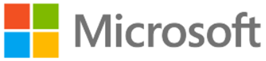 ОглавлениеВведение	4Сведения о данном документе	4Содержание настоящего документа	4Структура Описания Продукта	4Пояснения и сводка изменений в данном Документе	5Условия лицензии	7Универсальные условия лицензирования	7Условия модели лицензирования	10Приложения для настольных компьютеров (Desktop Applications)	10Операционные системы для настольных компьютеров	10Процессор/CAL	11Сервер/CAL	11Лицензирование	11Серверы управления	12Специализированные серверы	13Средства разработчика	13Программное обеспечение	14Advanced Threat Analytics	14BizTalk	15Лицензии CAL Suite	16Core Infrastructure Server (CIS) Suite	18Forefront	19Microsoft Dynamics	20Microsoft Dynamics AX	20Microsoft Dynamics CRM	22Microsoft Identity Manager	24Приложения Office	24Приложения Office для настольных компьютеров	24Office для Mac	26Серверы Office	27Exchange Server	27Project Server	28SharePoint Server	29Skype для бизнеса Server	30R Server	31SQL Server	32System Center	35System Center Server	35System Center Client Management Suite	36System Center Configuration Manager;	37System Center Data Protection Manager;	38System Center Endpoint Protection	38System Center Operation Manager	39System Center Server Management Suite	39System Center Service Manager	39наборы Virtual Desktop Infrastructure (VDI) Suite;	39Visual Studio	39Visual Studio	39Visual Studio Team Foundation Server	41Windows	42Операционная система для настольных компьютеров Windows	42Система Windows Server	49Windows MultiPoint Server	49Система Windows Server	51Windows Small Business Server	53Службы Интернета	55Доступность Веб-служб в регионах	55Правила приобретения Веб-служб	55Возобновление действия Веб-службы	55Службы Microsoft Azure	55Службы Microsoft Azure	57Поддержка Microsoft Azure (План)	58Microsoft Azure Site Recovery (план)	58Enterprise Mobility Suite (план)	58Azure Active Directory (План)	60Управление правами Azure (План)	60Azure RemoteApp (План)	60Operations Management Suite (план)	61Служба Microsoft MultiFactor Authentication (план)	61Служба Microsoft Azure StorSimple	62Enterprise Cloud Suite	62Microsoft Intune	63Службы Microsoft Dynamics Online Services	63Microsoft Dynamics AX	63Microsoft Dynamics CRM Online	64Microsoft Dynamics Marketing	65Microsoft Social Engagement	66Parature от Microsoft	66Службы Office 365	67Приложения Office 365	67Наборы Office 365	69Office 365 Customer Lockbox	72Office 365 Delve Analytics	72Расширенное обнаружение электронных данных Office 365	72Exchange Online	73OneDrive для бизнеса	74Project Online	74SharePoint Online	74Skype для бизнеса Online	75Другие веб-службы	76Bing Maps	76Microsoft Learning	77Microsoft Translator	77Power BI Pro	77Yammer Enterprise;	78Глоссарий	79Характеристики	79Значения ячеек	80Заголовки столбцов	81Определения	82Приложение А — Лицензия, соответствующая клиентской лицензии CAL или клиентской лицензии на управление ML	85Приложение Б — О Software Assurance	86Приобретение Software Assurance	86Возобновление действия Software Assurance	86Лицензия на переход для остановленных продуктов или продуктов, жизненный цикл которых закончился	87Преимущества в рамках программы Software Assurance	88Приложение В — Профессиональные услуги	100Предложения премьер-поддержки Microsoft	100Предложения по программе Microsoft Enterprise Strategy	101Предложения по улучшению эффективности продаж	101Приложение Г — Дополнительные условия соглашения программы	103Дополнительные условия для программ Select Plus	103Определение управления для соответствующих устройств	103Веб-службы в программах Open	103Дополнительные условия для профессиональных услуг — Соглашения Legacy	103Приложение Д — Специальные предложения	106Специальное предложение System Center Client Management Suite	106Специальное предложение	106Приложение F. Условия использования Массивов хранения данных	107Доступность	107Поставка и право собственности	107Программное обеспечение Массивов хранения данных	107Ограниченная гарантия на аппаратное обеспечение	108Возмещение. Возражение на иски третьих лиц	108Ограничение ответственности	108Экспортное законодательство США	108Сбор диагностической информации	108Использование государственными организациями	108Указатель	110ВведениеСведения о данном документеС 1 июля 2015 года Условия для продуктов заменяют собой документы «Список продуктов» и «Права на использование продуктов». Все упоминания Списка продуктов и Прав на использование продуктов в соглашениях о корпоративном лицензировании Клиента относятся к соответствующим разделам документа «Условия для продуктов». Условия для продуктов содержат информацию о возможности получения Продуктов и Профессиональных услуг в рамках Программ корпоративного лицензирования Microsoft (ранее эта информация содержалась в документе «Список продуктов»), а также описание прав на использование программных Продуктов (ранее это описание содержалось в документе «Права на использование продуктов»). Условия предоставления услуг в отношении упоминаемых здесь Веб-служб опубликованы в документе «Условия использования веб-служб» на веб-сайте http://go.microsoft.com/?linkid=9840733.Продукты, перечисленные в документе «Условиях для продуктов», доступны для приобретения начиная с даты, указанной на титульной странице этого документа. Более ранние версии Условий для продуктов, а также предыдущие версии Списка продуктов и Прав на использование продуктов см. на веб-странице http://go.microsoft.com/?linkid=9839207. Сведения о продуктах и услугах Microsoft, поддержка которых прекращена, см. на веб-странице http://www.microsoftvolumelicensing.com. Клиентам следует обратиться к своему торговому посреднику или Менеджеру по работе с клиентами Microsoft для получения сведений о доступности тех или иных продуктов и Профессиональных услуг Microsoft в определенном регионе.Содержание настоящего документаУсловия для продукта содержат следующие разделы:Введение: приведен список последних изменений. Условия лицензии: описаны Универсальные условия лицензирования и Условия модели лицензирования, которые применяются к Программным продуктам. Программные продукты: представлен список всех Программных продуктов. Продукты в категории «Веб-службы»: представлен список всех Продуктов из категории «Веб-службы». Глоссарий: приводится определение терминов «Атрибуты», «Значения ячеек», «Заголовки столбцов» и других указанных с прописной буквы терминов в Условиях для продуктов. Имеются следующие приложения: Приложение A — Таблица лицензий, соответствующих лицензиям на управление ML и CAL: указаны доступные наборы CAL и Лицензии на подписку на Веб-службы, предоставляющие доступ к Серверным продуктам. Приложение B — Software Assurance: описаны правила покупки SA и дополнительных преимуществ, доступных клиентам SA. Приложение C — Профессиональные услуги: описаны Профессиональные услуги, предлагаемые в рамках программы корпоративного лицензирования Microsoft. Приложение D — дополнительные условия соглашения об участии в программе: представлены условия, дополняющие Соглашения об участии в программе корпоративного лицензирования Microsoft. Приложение E — Специальные предложения для продуктов: перечислены специальные предложения для Продуктов, которые не указываются в Прайс-листе. Приложение F. Условия для Массива хранения данных, содержащие дополнительные условия для устройств Массива хранения данных.Указатель: перечислены все Продукты, упомянутые в Условиях для продуктов, с указанием их местонахождения.Структура Описания ПродуктаКаждое Описание продукта для Программного обеспечения состоит из четырех разделов: «Доступность продуктов по программе», «Характеристики продуктов», «Права на использование», «Software Assurance».Каждое Описание продукта для Веб-служб состоит из двух разделов: «Доступность продуктов по программе», «Характеристики продуктов».1. В разделе «Доступность продуктов по программе» для каждого Продукта указаны условия предоставления, количество баллов (если применимо) и сведения о наличии продукта в различных программах корпоративного лицензирования.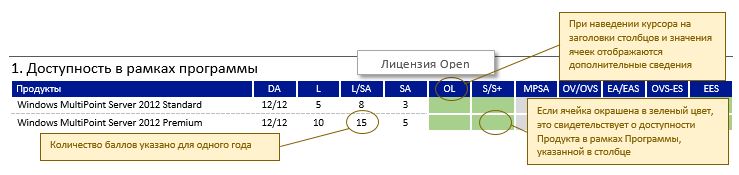 2. В разделе «Характеристики продуктов» указаны дополнительные сведения, относящиеся к приобретению Продукта, например обязательные условия для покупки, предыдущие версии, применимая Категория продуктов.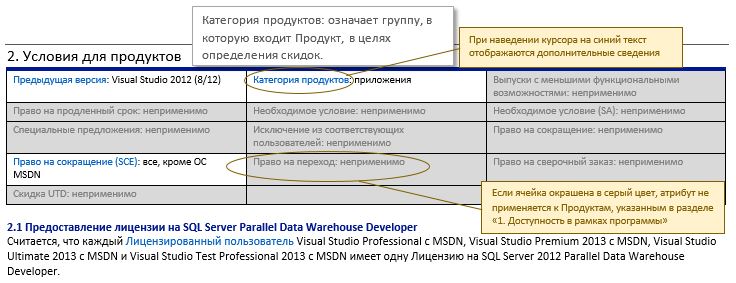 3. В разделе «Права на использование» указаны Условия лицензии для каждого Программного продукта, в том числе Универсальные условия лицензии, соответствующая Модель лицензирования и какие-либо Условия лицензии для конкретного продукта. Ссылки на «Права на использование продуктов» в соглашении о корпоративном лицензировании Клиента относятся к условиям, изложенным в разделе «Права на использование» каждого отдельного Описания продукта для Программного обеспечения. Условия для Веб-служб изложены в документе «Условия использования веб-служб».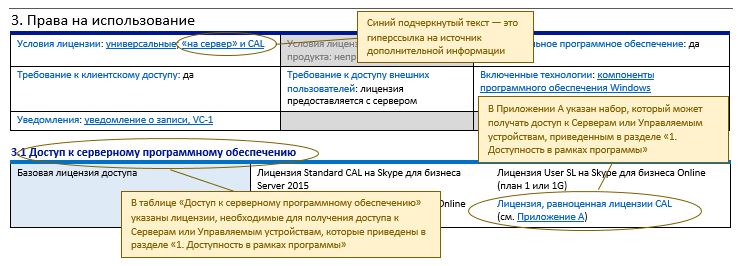 4. В разделе «Software Assurance» изложены условия, связанные с покрытием Software Assurance.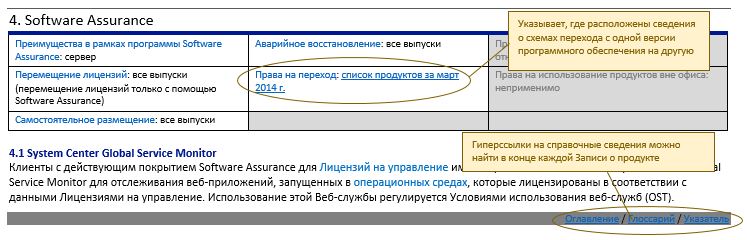 Пояснения и сводка изменений в данном ДокументеНиже приведены недавние добавления, удаления и другие изменения в Условиях для продуктов. Здесь также представлены пояснения в отношении политики корпорации Microsoft, содержащие ответы на распространенные вопросы клиентов.Условия лицензииСредства разработчика. Правила«Работа с программным обеспечением в службах Microsoft Azure Platform Services» были обновлены, и теперь для непроизводственного использования можно запускать системы Windows Server и Windows Desktop Operating System в службах Microsoft Azure Platform Services.Программное обеспечениеОперационная система настольного компьютера Windows. Подраздел «Лишение прав на использование продуктов Windows Enterprise и Windows VDA вне офиса» удален, а ссылка на него была добавлена в ячейку «Права на миграцию» таблицы «Software Assurance».Службы ИнтернетаПравила приобретения. Раздел «Лицензия по подписке для пользователей дополнительных компонентов» был интегрирован в документ «Правила приобретения веб-служб». Правила в отношении лицензий на повышение уровня были добавлены в документ «Правила приобретения веб-служб».ГлоссарийОпределения. Были добавлены определения терминов «Лицензия на дополнительный компонент» и «Лицензия на повышение уровня».Приложение FУсловия использования Массивов хранения данных. Добавлено приложение F, содержащее условия для устройств Массива хранения данных Microsoft.Условия лицензииВсе упоминания словосочетания «Права на использование продуктов» в соглашении о корпоративном лицензировании Клиента относятся к условиям, изложенным в разделе «Права на использование» каждого отдельного Описания продукта. Сюда относятся (для каждого Продукта) Универсальные условия лицензии, соответствующие Условия модели лицензирования и все Условия лицензии для конкретного продукта, изложенные в описании Продукта.В случае Веб-служб все упоминания словосочетания «Права на использование продуктов» в соглашении о корпоративном лицензировании Клиента относятся к Условиям использования веб-служб. Если программный Продукт включает в себя программное обеспечение и веб-службы, на веб-службы будут распространяться Условия использования веб-служб, а на программное обеспечение — данные Условия лицензии.Универсальные условия лицензированияУниверсальные условия лицензирования применяются к каждому программному Продукту, лицензированному по Программе корпоративного лицензирования Microsoft (если иное явно не указано в Условиях модели лицензирования и (или) Условиях лицензии для конкретного продукта).1. ОпределенияЗначения терминов, используемых в Условиях для продуктов, но не определенных в Глоссарии, определены в соглашении о корпоративном лицензировании Клиента.2. Права клиентаЕсли Клиент соблюдает условия своего соглашения о корпоративном лицензировании, он может использовать программное обеспечение способом, явно разрешенным в Условиях для продуктов. Клиент должен иметь Лицензию на каждый Продукт и на каждую отдельно лицензируемую функциональную возможность, используемую на устройстве или используемую пользователем.3. Права на использование других версий и более ранних выпусковДля любой разрешенной копии или экземпляра, вместо лицензионной версии Клиент может создавать, хранить, запускать или получать доступ к копии или экземпляру предыдущей версии, разрешенной версии на другом языке, версии на другой доступной платформе (например, 32-разрядной или 64-разрядной) или разрешенному более раннему выпуску. Права на использование лицензионной версии остаются в силе. Лицензии на предыдущие версии и более ранние выпуски не соответствуют требованиям лицензирования для Продукта.4. Программное обеспечение третьих лицПрограммное обеспечение может содержать защищаемые программы или компоненты третьих лиц, лицензируемые в соответствии с отдельными условиями, предоставляемыми Клиенту во время установки или в файле ThirdPartyNotices, который поставляется вместе с программным обеспечением. Программное обеспечение также может содержать программы с открытым исходным кодом третьих лиц, которые Microsoft, а не третье лицо, предоставляет Клиенту по условиям лицензии Microsoft.5. Код предварительной версии, обновления и дополнения, дополнительные функциональные возможностиMicrosoft может предлагать обновления или дополнения к Продуктам. Клиент может использовать обновления или дополнения к Продуктам, код предварительной версии, дополнительные функциональные возможности и дополнительные службы для Продуктов в соответствии с отдельными условиями (если таковые имеются), поставляемыми вместе с ними. Для некоторых Продуктов требуется устанавливать автоматические обновления, как указано в Условиях лицензии для конкретного продукта.6. ОграниченияКлиент не имеет права (и ему для этого не предоставляется лицензия) использовать Продукты с целью предоставления коммерческих услуг хостинга третьим лицам, обходить технические ограничения в Продуктах или ограничения в документации Продукта, а также разделять программное обеспечение на компоненты для использования в нескольких операционных средах по одной Лицензии (даже если операционные среды находятся на одном и том же физическом устройстве), если это явно не разрешено Microsoft. Права доступа к программному обеспечению на любом устройстве не предоставляют Клиенту права на реализацию патентов или другой интеллектуальной собственности Microsoft в самом устройстве или в каком-либо другом программном обеспечении и устройствах.7. Software AssuranceПокрытие Software Assurance может предоставить Клиенту дополнительные права на использование. Срок действия этих дополнительных прав заканчивается после окончания срока действия покрытия Software Assurance для лицензии, если иное не указано в описании преимуществ.8. Аутсорсинговое управление программным обеспечениемКлиент вправе устанавливать и использовать лицензированные копии программного обеспечения на Серверах и других устройствах, повседневные задачи по управлению которыми выполняются третьими лицами, при условии, что все такие Серверы и другие устройства полностью предназначены для использования Клиентом. Клиент несет ответственность по всем обязательствам в рамках своего соглашения о корпоративном лицензировании независимо от того, где физически расположено оборудование, используемое для работы с программным обеспечением.9. Назначение и переназначение лицензийПрежде чем использовать программное обеспечение в соответствии с условиями лицензии, Клиент должен назначить эту Лицензию устройству или пользователю. Клиент может переназначить лицензию другому устройству или пользователю, но не менее чем через 90 дней с момента последнего переназначения той же лицензии, если переназначение не связано с (i) неустранимой неисправностью оборудования или его потерей, (ii) увольнением пользователя или окончанием срока действия договора или (iii) временным перераспределением клиентских лицензий CAL, Лицензий на управление и лицензий на подписку «на пользователя» или «на устройство» во время отсутствия пользователя или недоступности неисправного устройства. Клиент обязан удалить программное обеспечение или заблокировать к нему доступ с предыдущего устройства или для предыдущего пользователя. Покрытие Software Assurance и все Лицензии, которые предоставляются или приобретаются наряду с покрытием Software Assurance, могут быть переданы только вместе с основной соответствующей лицензией. К переназначению лицензий на операционные системы Windows для настольного компьютера и покрытия Software Assurance применяются разные условия, подробно описанные в примечании о Продукте Windows.10. Технические мерыMicrosoft может использовать технические меры для принудительного применения условий, ограничивающих использование Клиентом определенных версий Продукта, и проверять соблюдение этих условий в соответствии с соглашением о корпоративном лицензировании Клиента. Для установки или использования некоторых Продуктов, защищенных техническими средствами, требуется активация или проверка, а также ключ продукта.10.1 Активация и проверкаАктивация или проверка служит для того, чтобы убедиться, что программный продукт был правильно установлен, ключ продукта не был украден и что функции проверки, лицензирования или активации программного обеспечения не были изменены. Если не произвести активацию, право Клиента на использование программного обеспечения будет ограничено временем, указанным в программном продукте. Клиенту не предоставляется лицензия на продолжение использования программного обеспечения, если попытка его активации не удалась. На каждом устройстве, на котором программное обеспечение не было активировано при помощи Службы управления ключами (KMS), должен использоваться Многопользовательский ключ активации (MAK). Клиент не вправе обходить активацию или проверку.10.2 Ключи продуктовДля лицензированного использования программного обеспечения требуется назначенный ключ продукта. Все ключи продуктов являются Конфиденциальной информацией Microsoft. Клиент не имеет права раскрывать ключи продуктов третьим лицам, даже если в заключенном им соглашении о корпоративном лицензировании указано иное. Клиент не вправе предоставлять открытый доступ к своим компьютерам KMS через неконтролируемую сеть. В случае несанкционированного использования или раскрытия ключей продуктов или ключей KMS Microsoft может предотвратить дальнейшие активации, деактивировать или заблокировать активацию или проверку ключей продуктов, а также принять другие соответствующие меры.11. УведомленияК положениям, для которых в разделе «Права на использование» каждого Примечания о продукте есть соответствующее указание, применяются приведенные ниже уведомления.11. 1 Интернет-возможностиПрограммные продукты могут содержать функции, которые подключаются к системам Microsoft, ее Аффилированных лиц и поставщиков услуг и отправляют им информацию через Интернет без дополнительного уведомления Клиента. Условия использования этой информации описаны в заявлении о конфиденциальности, которое поставляется вместе с каждым программным продуктом.11.2 Карты BingПродукт включает использование Карт Bing. Любое содержимое, предоставляемое посредством Карт Bing, включая геокоды, может использоваться только внутри продукта, через который оно предоставляется. Использование Карт Bing Клиентом регулируется Условиями использования Карт Bing для конечных пользователей, которые доступны по адресу: http://go.microsoft.com/?linkid=9710837 и Заявлением о конфиденциальности для карт Bing, которое доступно по адресу: http://go.microsoft.com/fwlink/?LinkID=248686.11.3 Стандарт H.264/AVC для кодирования видео, стандарт VC-1 для кодирования видео, стандарт MPEG-4 часть 2 для кодирования видеоЭто программное обеспечение может включать технологию сжатия видео H.264/AVC, VC-1 и MPEG-4 часть 2. Компания MPEG LA, L.L.C. требует включения следующего уведомления: ЭТОТ ПРОДУКТ ЛИЦЕНЗИРУЕТСЯ В СОСТАВЕ ПОРТФЕЛЯ ПАТЕНТНЫХ ЛИЦЕНЗИЙ НА ТЕХНОЛОГИЮ AVC, VC-1, MPEG-4 ЧАСТЬ 2 ДЛЯ КОДИРОВАНИЯ ВИДЕО ДЛЯ ЛИЧНОГО И НЕКОММЕРЧЕСКОГО ИСПОЛЬЗОВАНИЯ ПОТРЕБИТЕЛЕМ В СЛЕДУЮЩИХ ЦЕЛЯХ: (i) ДЛЯ КОДИРОВАНИЯ ВИДЕО В СООТВЕТСТВИИ С ВЫШЕУПОМЯНУТЫМИ СТАНДАРТАМИ («СТАНДАРТАМИ ВИДЕО») И (ИЛИ) (ii) ДЛЯ ДЕКОДИРОВАНИЯ ВИДЕО В ФОРМАТЕ AVC, VC-1, MPEG-4 ЧАСТЬ 2, ЗАКОДИРОВАННОГО ПОТРЕБИТЕЛЕМ В ХОДЕ ЛИЧНОЙ И НЕКОММЕРЧЕСКОЙ ДЕЯТЕЛЬНОСТИ И (ИЛИ) ПОЛУЧЕННОГО ОТ ПОСТАВЩИКА ВИДЕО, ИМЕЮЩЕГО ЛИЦЕНЗИЮ НА ПОСТАВКУ ТАКОГО ВИДЕО. НИ ДЛЯ КАКОГО ДРУГОГО ИСПОЛЬЗОВАНИЯ ЛИЦЕНЗИИ НЕ ПРЕДОСТАВЛЯЮТСЯ И НЕ ПОДРАЗУМЕВАЮТСЯ. ДОПОЛНИТЕЛЬНЫЕ СВЕДЕНИЯ МОЖНО ПОЛУЧИТЬ В КОМПАНИИ MPEG LA, L.L.C. СМ. ВЕБ-САЙТ www.mpegla.com. Уточняем, что вышеизложенное уведомление не ограничивает и не запрещает использование программного обеспечения для внутренних стандартных деловых операций, не включающих (i) повторное распространение программного обеспечения третьим лицам, а также (ii) создание содержимого с использованием технологий, совместимых с ВИДЕОСТАНДАРТАМИ, для распространения третьим лицам.12. Шрифты, изображения и звукиПри использовании программного обеспечения Клиент может использовать значки, изображения, звуки и элементы мультимедиа, предоставляемые вместе с этим программным обеспечением, только с Лицензированного устройства, а также применять шрифты, предоставляемые или устанавливаемые с этим программным обеспечением, для отображения или печати содержимого. Клиент может встраивать шрифты в содержимое с учетом ограничений по встраиванию шрифтов и временно загружать их на принтер или другое устройство вывода для печати содержимого.13. Включенные технологииПродукты могут включать в себя другие технологические компоненты Microsoft, к которым применяются отдельные условия лицензирования, как указано в разделе «Права на использование» каждого Примечания о продукте. Если отдельные условия для этих компонентов не указаны в Условиях лицензии для конкретного продукта, их можно найти в отдельной папке в каталоге установки Продукта или с помощью унифицированного установщика Продукта.14. Измерение производительностиЧтобы раскрыть результаты какого-либо теста производительности Серверного продукта или Microsoft Desktop Optimization Pack третьим лицам, Клиенту необходимо получить предварительное письменное согласие Microsoft. Это не касается Windows Server.15. МультиплексированиеПрименение мультиплексирования или пулинга для сокращения количества прямых подключений к программному обеспечению не уменьшает требуемое количество Лицензий.16. Права администрирования и поддержкиКлиент может предоставить доступ к серверному программному обеспечению, запущенному в любой разрешенной операционной среде, двум пользователям без клиентских лицензий исключительно для административных целей. Клиент также может предоставить удаленный доступ к другим Продуктам Лицензированным пользователям или на Лицензированных устройствах исключительно для целей оказания технической поддержки продукта.17. Вторично распространяемый кодПрограммное обеспечение может включать программный код, который Клиенту разрешено распространять в разрабатываемых им программах при условии выполнения Клиентом приведенных ниже условий. 17.1 Право на использование и распространениеКод и текстовые файлы, перечисленные ниже, представляют собой «вторично распространяемый код». Файлы REDIST.TXT. Клиент имеет право копировать и распространять в виде объектного кода код, содержащийся в файлах REDIST.TXT и OTHER-DIST.TXT, а также любой код, помеченный как Silverlight Libraries (библиотеки Silverlight), Silverlight Client Libraries (клиентские библиотеки Silverlight) и Silverlight Server Libraries (серверные библиотеки Silverlight).Образец кода, шаблоны и стили Клиент вправе изменять, копировать и распространять в виде исходного и объектного кода код, помеченный как «образец», «шаблон», «стиль simple» и «стиль sketch». Распространение третьими лицами. Клиент может разрешить дистрибьюторам своих программ копировать и распространять Вторично распространяемый код в составе этих программ.Библиотека изображений. Клиенту разрешается копировать и распространять изображения, графические данные и анимацию из библиотеки рисунков в соответствии с документацией по программному обеспечению.17.2 Условия распространенияРаспространяя любой Вторично распространяемый код, Клиент должен соблюдать следующие требования:распространять его только вместе с программами Клиента при условии, что программы Клиента существенно расширяют основные функциональные возможности Распространяемого кода;потребовать от дистрибьюторов и внешних пользователей согласия на условия, которые будут защищать Распространяемый код в той же степени, в какой он защищен соглашением о корпоративном лицензировании Клиента, включая Условия для продуктов; освободить от ответственности, защитить и оградить Microsoft от любых претензий и исков, связанных с использованием и распространением программ Клиента, включая расходы на оплату услуг адвокатов, за исключением случаев, когда иск касается исключительно Распространяемого кода, включенного в программы Клиента.17.3 Ограничения на распространениеКлиент не имеет права:менять любые уведомления об авторских правах, товарные знаки или уведомления о патентных правах во Вторично распространяемом коде; использовать товарные знаки Microsoft в названии продуктов Клиента или использовать их способом, предполагающим, что его программы предоставляются Microsoft или рекомендуются ей; распространять Вторично распространяемый код во вредоносных, незаконных или вводящих в заблуждение программах или вместе с ними;изменять или распространять исходный код любого Вторично распространяемого кода таким образом, что любая его часть подпадет под действие исключенной лицензии. Исключенная лицензия — это любая лицензия, согласно которой использование, изменение или распространение кода возможно только при условии, что код раскрывается и распространяется в виде исходного кода или другие лица имеют право его изменять. 18. Службы Software PlusMicrosoft может предоставлять службы вместе с Продуктами посредством функций программного обеспечения, которые подключаются к компьютерным системам Microsoft или поставщика услуг через Интернет. Корпорация Microsoft имеет право в любое время изменить или прекратить работу этих служб. Клиент не имеет права использовать эти службы способом, который может нанести им вред или затруднить их использование другими лицами. Клиент не может использовать службы для любых попыток получения несанкционированного доступа к любым службам, данным, учетным записям или сетям.Условия модели лицензированияМодель лицензирования для каждого отдельного Продукта определена в разделе «Права на использование» в Описании Продукта. Условия модели лицензирования действуют в отношении всех программных Продуктов, лицензированных на основании данной Модели лицензии, в соответствии с Описанием продукта и всеми исключениями и другими положениями, которые содержатся в Условиях лицензии для конкретного продукта.Приложения для настольных компьютеров (Desktop Applications)Лицензия для устройстваКлиент может устанавливать любое количество копий программного обеспечения на Лицензированном устройстве и на любом Сервере выделенном для нужд Клиента, в рамках каждой приобретенной им Лицензии. Кроме случаев, когда Клиент лицензирует программное обеспечение как Базовый продукт или для всех компьютеров в организации, он также может установить программное обеспечение на одном переносном устройстве для нужд Основного пользователяЛицензированного устройства. Программное обеспечение, работающее на Лицензированном устройстве, может использоваться неограниченным числом лиц, но в каждый момент времени только один пользователь может получать доступ к этому программному обеспечению и использовать его. Удаленно работать с программным обеспечением на Лицензированном устройстве разрешено Основному пользователю с любого устройства, остальным пользователям — с другого Лицензированного устройства. Удаленно работать с программным обеспечением на Сервере, выделенном для нужд Клиента, могут любые пользователи с Лицензированного устройства.Элементы мультимедиа и шаблоныMicrosoft предоставляет Клиенту в рамках лицензии право копировать, распространять, воспроизводить и отображать элементы мультимедиа (изображения, коллекции картинок, анимация, звуки, музыка, видеоклипы, шаблоны и другие виды содержимого), включенные в состав программного обеспечения и веб-приложений Office в проектах и документах, при этом Клиент не имеет права продавать, лицензировать или распространять копии каких-либо элементов мультимедиа по отдельности или в виде продукта, если основной ценностью продукта являются такие элементы мультимедиа.Операционные системы для настольных компьютеровЛицензия для устройстваКлиент может установить одну копию программного обеспечения на Лицензированном устройстве или в локальной виртуальной аппаратной системе на Лицензированном устройстве в рамках каждой приобретенной им Лицензии.Клиент может использовать для работы с программным обеспечением одновременно не более двух процессоров.Локальное использование разрешено для любого пользователя.Удаленное использование разрешено Основному пользователюЛицензированного устройства и всем остальным пользователям с другого Лицензированного устройства или с Лицензированного устройства, на которое распространяется действие подписки Windows VDA.Только один пользователь одновременно может осуществлять доступ к программному обеспечению и использовать его.К Лицензированному устройству можно подключить до 20 устройств для обеспечения общего доступа к файлам, печати, использования служб IIS, обеспечения Общего доступа к подключению Интернета или работы телефонных служб.Неограниченное число подключений разрешено для активации служб управления ключами или других подобных технологий.Adobe Flash PlayerПрограммное обеспечение может включать версию программы Adobe Flash Player. Клиент соглашается с тем, что использование программы Adobe Flash Player регулируется условиями лицензии Adobe Systems Incorporated, опубликованными по адресу http://go.microsoft.com/fwlink/?linkid=248532. Adobe и Flash являются охраняемыми товарными знаками или товарными знаками Adobe Systems Incorporated в Соединенных Штатах и других странах.Процессор/CALСерверные лицензии («на процессор»)Клиент может использовать серверное программное обеспечение на Лицензированном сервере, если он приобрел необходимое число Серверных лицензий в соответствии с изложенными ниже условиями.Для каждых двух Физических процессоров на Лицензированном Сервере требуется Лицензия. Каждая Стандартная лицензия дает право на использование серверного программного обеспечения в двух Операционных средах. В каждой Операционной среде клиент может использовать один Запущенный экземпляр .Клиент может использовать Запуск экземпляров серверного программного обеспечения в Физической операционной среде (в дополнение к двум Виртуальным операционным средам в рамках каждой лицензии), если Физическая операционная среда используется только для предоставления удаленного доступа к Виртуальным операционным средам и для управления ими. Лицензии для центра обработки данных дают право на использование серверного программного обеспечения в неограниченном количестве Операционных сред. Если общее количество лицензий и Физических процессоров остается неизменным, переназначение Лицензий разрешено в каких-либо случаях, когда Клиент перераспределяет части одной единицы оборудования.В качестве единовременной альтернативы назначению базовых Клиентских лицензий «на пользователя» или «на устройство» Клиентские лицензии можно выделить для Экземпляра серверного программного обеспечения на одном Сервере (режим «на сервер»), чтобы позволить такому же числу пользователей или устройств одновременно обращаться к этому Экземпляру.Лицензии доступаЗа исключением случаев, описанных в данном разделе и Условиях лицензии для конкретных продуктов для доступа к любому серверному программному обеспечению необходимы Клиентские лицензии или Лицензии, соответствующие Клиентским лицензиям.  Для получения доступа с другого Лицензированного сервераКлиентские лицензии не требуются.Клиентские лицензии не требуются для доступа к серверному программному обеспечению, в котором выполняется Веб-загрузка или Рабочая нагрузка HPC.Клиентские лицензии не требуются для доступа в Физической операционной среде, которая используется исключительно для размещения и управления Виртуальными операционными средами.Сервер/CALСерверные лицензии («на экземпляр»)Для каждой приобретенной Серверной лицензии Клиент имеет право использовать один Запущенный экземпляр серверного программного обеспечения в Физической или Виртуальной операционной среде на Лицензированном сервере.Лицензии доступаЗа исключением случаев, описанных в данном разделе и Условиях лицензии для конкретных продуктов для доступа к любому серверному программному обеспечению необходимы Клиентские лицензии или Лицензии, соответствующие Клиентским лицензиям.  Для получения доступа с другого Лицензированного сервераКлиентские лицензии не требуются. Лицензирование «на ядро»Для Продуктов с моделью лицензирования «на ядро» Клиент может выбрать Лицензирование по Физическим ядрам на Сервере или Лицензирование по отдельным Виртуальным операционным средам. Условия каждой модели лицензирования изложены ниже.Серверные лицензии («на ядро») — Лицензирование по физическим ядрам на сервереКлиент может использовать серверное программное обеспечение на Лицензированном сервере, если он приобрел необходимое число Серверных лицензий в соответствии с изложенными ниже условиями.Число необходимых лицензий равно количеству Физических ядер на Лицензированном сервере, умноженному на применимый Коэффициент ядер который можно узнать по адресу http://go.microsoft.com/fwlink/?LinkID=229882.Для выпусков Enterprise и Parallel Data Warehouse Клиент может использовать любое количество Запущенных экземпляров серверного программного обеспечения на Лицензированном сервере в Физических и (или) Виртуальных операционных средах, число которых равно количеству назначенных ему лицензий.Каждая дополнительная Лицензия, назначаемая Клиентом сверх установленного в пункте 2 выше количества Лицензий, дает ему право использовать запущенные экземпляры серверного программного обеспечения в одной дополнительной Операционной среде на Лицензированном сервере.Для других выпусков Клиент может использовать любое количество Запущенных экземпляров серверного программного обеспечения только в Физической операционной среде на Лицензированном сервере.Серверные лицензии («на ядро») — Лицензирование по отдельным виртуальным операционным средамКлиент может использовать любое количество Запущенных экземпляров серверного программного обеспечения в любой Виртуальной операционной среде на Лицензированном сервере, если он приобрел необходимое число Лицензий, как описано ниже.Необходимое количество Лицензий равно числу Виртуальных ядер в соответствующей Виртуальной операционной среде, но не менее четырех Лицензий для каждой Виртуальной операционной среды.Если в какой-либо момент времени какому-либо Виртуальному ядру сопоставляется более одного аппаратного потока, Клиенту потребуется Лицензия для каждого дополнительного Аппаратного потока, которому сопоставляется Виртуальное ядро. Серверы управленияЛицензии на управлениеВерсия Лицензии на управление, а не версия используемого программного обеспечения, определяет версию применимых Условий лицензии (включая использование в рамках прав перехода на использование более ранней версии, даже если в условиях лицензии указано иное). Серверные лицензии на управление («на процессор»)Клиент может использовать программное обеспечение на любом Сервере, предназначенном для использования Клиентом с целью управления операционными средами на Лицензированном сервере, если он приобрел необходимое число Серверных лицензий в соответствии с изложенными ниже условиями.Операционные среды, в которых работают Серверные операционные системы, требуют серверную Лицензию на управление.Для каждых двух процессоров на Лицензированном сервере требуется одна Лицензия.Каждая Лицензия выпуска Standard дает право использовать программное обеспечение для Управления не более чем двумя Операционными средами на Лицензированном сервере.Лицензии выпуска Standard дают права на Управление Физической операционной средой на Лицензированном сервере в дополнение к двум другим Операционным средам, если Физическая операционная среда используется только для предоставления удаленного доступа к Виртуальным операционным средам и для Управления ими.Клиент может назначать дополнительные Лицензии выпуска Standard своему Лицензированному серверу и Управлять двумя дополнительными Операционными средами на каждую лицензию.Лицензии выпуска Datacenter дают право использовать программное обеспечение для Управления неограниченным числом Операционных сред на Лицензированном сервере. Клиентские лицензии на управление («на операционную среду» или «на пользователя»)Клиент может использовать программное обеспечение для Управления Операционной средой на Лицензированном устройстве или Операционными средами на устройствах, используемых Лицензированным пользователем, в рамках каждой приобретенной им Клиентской лицензии на управление.  Для Операционных сред, которые управляются не Серверными операционными системами, требуются Клиентские лицензии на управление или Лицензии, соответствующие лицензиям на управление.Количество требуемых Клиентских лицензий на управление зависит от типа назначенной Лицензии (на «Операционную среду» или «на пользователя»).Для управления Операционной средой, доступ к которой имеют более одного пользователя, требуется Клиентская лицензия на управление на «операционную среду» или Клиентская лицензия на управление «на пользователя» для каждого пользователя.Лицензии на управление не требуются для:Операционных сред, в которых отсутствуют Запущенные экземпляры программного обеспечения;любых устройств инфраструктуры сети Клиента, функционирующих исключительно в целях передачи сетевых данных, на которых не запускается программное обеспечение Windows Server;преобразования Операционных сред из Физических в Виртуальные;любых устройств, которые используются исключительно для мониторинга состояния компонентов оборудования и управления ими (например, температурой системы, скоростью вентилятора, включением и выключением питания, сбросом системы, доступностью процессора).Наборы данныхКлиент не может копировать или распространять любые наборы данных (или любую часть набора данных), включенные в программное обеспечение.Специализированные серверыСерверные лицензии («на экземпляр»)Для каждой приобретенной Серверной лицензии Клиент имеет право использовать один Запущенный экземпляр в Физической или Виртуальной операционной среде на Лицензированном сервере.Средства разработчикаПользовательские лицензииОдин Лицензированный пользователь может использовать любое количество копий программного обеспечения и любые его предыдущие версии на любом устройстве, выделенном Клиенту для использования, в рамках каждой приобретенной им Пользовательской лицензии.Лицензированные пользователи могут использовать программное обеспечение для оценки, а также для разработки, тестирования и демонстрации ваших программ Клиента. Данные права также подразумевают использование программного обеспечения для моделирования среды конечного пользователя для диагностики проблем, связанных с программами Клиента.Программное обеспечение не лицензируется для использования в Рабочей среде. Дополнительные условия лицензии для подписок MSDNВ дополнение к правам, которые предоставляются согласно Условиям модели лицензирования, Клиент также имеет право выделять подписку MSDN для каждой приобретенной им Лицензии. Для подписок MSDN «программное обеспечение» означает программное обеспечение, доступное для уровня подписки Клиента в Загружаемых файлах для подписчика MSDN.Использование программного обеспечения в службах платформы Microsoft AzureЛицензированный пользователь может использовать Программное обеспечение в службах платформы Microsoft Azure в течение срока действия его подписки MSDN.Использование Программного обеспечения продолжает регулироваться условиями Соглашения о корпоративном лицензировании Клиента и любыми условиями, на которых предоставляется Программное обеспечение.Условия модели лицензирования средств разработчика регулируют использование Программного обеспечения и предложений Azure MSDN для разработчиков и тест-инженеров с тем исключением, что Лицензированный пользователь не может запускать Office профессиональный плюс и System Center Virtual Machine Manager в службах Microsoft Azure Platform Services для производственного использования.Дополнительные требованияДля возможности запуска Программного обеспечения в службах платформы Microsoft Azure Клиент должен активировать подписку MSDN, связав свою учетную запись Microsoft с подпиской MSDN.Приемочное тестирование и отзывыПользователи Клиента могут обращаться к Программному обеспечению для проведения приемочного тестирования или предоставления отзывов по программам Клиента.Windows Server 2012 R2 Remote Desktop ServicesДля доступа к демонстрации программ Клиента в Интернете функцию Служб удаленных рабочих столов программного обеспечения Windows Server могут использовать не более чем 200 анонимных пользователей одновременно.Продукт Windows EmbeddedКаждый продукт Windows Embedded лицензируется в соответствии с сопровождающими его условиями, включая любые обязательства Microsoft, связанные с защитой от исков о нарушении прав или незаконном присвоении. Эти условия заменяют соответствующие условия, описанные в Соглашении о корпоративном лицензировании Клиента. Каждый Лицензированный пользователь может устанавливать и использовать неограниченное число копий лицензированного Продукта Windows Embedded.Программное обеспечениеAdvanced Threat Analytics1. Период доступности Продуктов2. Существенные условия для продуктов2.1 Ограничения в некоторых странахКлиент не может скачивать Advanced Threat Analytics 2016 для использования или распространения в Китайской Народной Республике.3. Права на использование3.1 Лицензия на управление3.2 Использование, требующее Лицензии на управлениеЛицензии требуются только для клиентских операционных сред (или серверных операционных сред, которые используются как клиентские операционные среды), работающих на устройствах конечного пользователя, или к которым устройства конечного пользователя осуществляют доступ. Такие устройства должны пройти проверку подлинности через Active Directory, находящейся под управлением Advanced Threat Analytics.3.3 Библиотеки, предоставляемые по малой общедоступной лицензии GNUЛицензированный пользователь может изучать технологию программного обеспечения Advanced Threat Analytics, декомпилировать и деассемблировать его либо иным способом пытаться обнаружить исходный код программного обеспечения Advanced Threat Analytics исключительно в случаях, когда это необходимо для отладки изменений в библиотеках, которые предоставляются по Малой общедоступной лицензии GNU в составе программного обеспечения или посредством ссылки в этом программном обеспечении.4. Software AssuranceBizTalk1. Период доступности Продуктов2. Существенные условия для продуктов3. Права на использование3.1 BizTalk Server 2013 R2, выпуски Branch и StandardКлиент не может использовать серверное программное обеспечение на Сервере, являющемся частью сетевого кластера, или в Операционной среде являющейся частью сетевого кластера Операционных сред на этом же Сервере.3.2 BizTalk Server 2013 R2 Branch EditionКлиент может запускать Экземпляры программного обеспечения только на Лицензированных серверах в конечной точке его внутренней сети (или на границе его организации) для подключения бизнес-событий или транзакций к действиям, обрабатываемым в этой конечной точке; при условии, что Лицензированный сервер не может:действовать в качестве центрального узла в сетевой модели типа «Звезда»; осуществлять централизацию связи на уровне организации с другими Серверами или устройствами; или автоматизировать бизнес-процессы между подразделениями, дочерними компаниями или филиалами.3.3. Дополнительное программное обеспечение4. Software Assurance4.1 Biz Talk Server 2013 R2 Enterprise — Неограниченная виртуализацияКлиент может запускать любое количество Экземпляров серверного программного обеспечения в любом количестве Операционных сред на любом количестве Лицензированных серверов, для которых у него имеется полное покрытие Software Assurance по всем Лицензиям на Сервер («на ядро»). Лицензии CAL Suite1. Период доступности Продуктов2. Существенные условия для продуктов2.1 Процесс определения применимых прав на использование для CAL SuitesЛицензия CAL Suite не относится к конкретной версии, а права на доступ определяются состоянием покрытия Software Assurance для этой лицензии. Если срок действия покрытия Software Assurance истек, права доступа в рамках бессрочных Лицензий определяются на основе прав на использование, действовавших для версий, которые предшествовали истечению срока действия.2.2 Компоненты CAL SuiteДиаграмму относительно текущих компонентов Core CAL Suite и Enterprise CAL Suite см. в Приложении А «CAL/Лицензии, соответствующие лицензиям на управление».2.3 Веб-службы, включенные в набор лицензий Enterprise CAL SuiteEnterprise CAL Suite с действующим покрытием Software Assurance также включает права на архивацию на базе Exchange Online для Exchange Server, Предотвращение потери данных и Exchange Online Protection. Для клиентов с соглашением Microsoft Business, датированным до октября 2010 г., и Соглашениями о регистрации, датированными до июля 2011 г., приобретение и использование Веб-служб, включенных в Enterprise CAL Suite, регулируется Дополнительными условиями для веб-служб, используемыми для программного обеспечения по соглашению Legacy в разделе Приложения A – «Дополнительные условия соглашения программы» в Списке продуктов за июнь 2015 г., размещенном по адресу http://go.microsoft.com/?linkid=9839207.2.4 Core CAL Suite Bridge для O365, для O365 и Intune, а также для Intune2.4.1 Требования лицензий CAL Suite BridgeЛицензия CAL Suite Bridge может быть обязательной при замене схемы CAL Suite сопоставимым сочетанием программного обеспечения и веб-служб. Когда требуется лицензия CAL Suite Bridge, количество лицензий на подписку «на пользователя» CAL Suite Bridge должно быть таким же, как и количество лицензий на подписку «на пользователя» на соответствующую Веб-службу.CAL Suite Bridge является базовым продуктом и подлежит лицензированию только в сочетании с соответствующей веб-службой для удовлетворения потребности организации в такой лицензии CAL Suite Bridge или соответствующей родительской лицензии CAL Suite.*Для подписных лицензий «на пользователя» CAL Suite Bridge From SA требуются полностью оплаченные, бессрочные Лицензии с действующим покрытием SA для эквивалентной Родительской лицензии CAL Suite. Лицензии на подписку «на пользователя» CAL Suite Bridge From SA могут приобретаться вместо Лицензий на подписку на Продукты, если Лицензия на подписку была приобретена как минимум за три года до покупки лицензии From SA User SL.2.4.2 Клиентские лицензии только для учащихся (Лицензия Academic Open и Academic Select)Клиентские лицензии только для учащихся могут назначаться только компьютерам, принадлежащим учащимся, или компьютерам, принадлежащим учреждению, выделенным конкретным учащимся, и не могут использоваться в лабораториях или учебных аудиториях.3. Права на использование4. Software Assurance4.1 Расширенные Права на использование для Клиентов с Enterprise Cloud Suite.Для соответствующих клиентов лицензия Enterprise Cloud Suite или сочетание Office 365 и Enterprise Mobility Suite предусматривает права доступа к службе-компоненту Архивации на базе Exchange Online для Exchange Server. «Соответствующие клиенты» — это клиенты, заключившие Соглашение о регистрации Enterprise или Соглашение о регистрации Enterprise Subscription и имеющие действующее покрытие Software Assurance для лицензии Enterprise CAL Suite на 30 ноября 2014 года.Соответствующие клиенты, имеющие лицензию на Enterprise Cloud Suite или сочетание Office 365 и Enterprise Mobility Suite, имеют такие же права доступа к службе-компоненту Архивации на базе Exchange Online для Exchange Server, какие предоставляются по лицензии Enterprise CAL Suite.Core Infrastructure Server (CIS) Suite1. Период доступности Продуктов2. Существенные условия для продуктов3. Права на использование3.1 Применимые права на использование.Доступ Клиента к программному обеспечению CIS и его использование регулируются применимыми Условиями лицензии в отношении отдельных Продуктов, составляющих программное обеспечение CIS, с учетом изменений, вносимых настоящими Условиями лицензии. Для каждых двух Физических процессоров требуется одна Лицензия CIS Suite. Клиенту необходимо назначить лицензию каждому Физическому процессору на каждом Сервере, на котором он Запускает Программное обеспечение CIS.3.2 Программное обеспечение, которое включается в CIS Suite StandardCIS Suite Standard включает последние версии Windows Server Standard и System Center Standard. В отношении каждой Лицензии CIS Suite Standard Клиент может Запускать на Лицензированном сервере одновременно: один Экземпляр Windows Server Standard в одной Физической операционной среде и один Экземпляр Windows Server Standard в каждой из максимум двух Виртуальных операционных средПри использовании Клиентом максимально разрешенного количества Запущенных экземпляров, Экземпляр, Запускаемый в Физической операционной среде, может использоваться только для размещения Виртуальных операционных сред и управления ими.3.3 Программное обеспечение, которое включается в CIS Suite DatacenterCIS Suite Datacenter включает последние версии Windows Server Datacenter и System Center Standard. Клиент имеет право использовать любое количество Запущенных экземпляров Windows Server Datacenter в любом количестве Операционных сред на каждом Лицензированном сервере с CIS Suite Datacenter.3.4 Лицензия на управлениеВ контексте применения Условий лицензии для System Center к использованию Клиентом Программного обеспечения CIS будет считаться, что Клиент назначил Лицензированному серверу количество лицензий System Center, равное количеству Лицензий CIS Suite, назначенному этому серверу.3.5 Дополнительные условияКлиент может запускать предыдущую версию или выпуск с меньшими функциональными возможностями каких-либо отдельных Продуктов, включенных в лицензию CIS Suite, как разрешено условиями лицензии для этого Продукта в Условиях для продуктов.Все остальные требования к приобретению и назначению Лицензий External Connector, Клиентских лицензий и Лицензий на управление для пользователей или устройств, обеспечивающих доступ и управление, как предусмотрено Условиями для продуктов, сохраняют полную юридическую силу и действие.3.6 Специальные права перехода на использование более ранней версии – Core Infrastructure Server Suite StandardДля любого Сервера, имеющего лицензию CIS Suite Standard, Клиенты может запускать ЭкземплярWindows Server 2008 R2 Enterprise вместо Windows Server Standard.4. Software Assurance4.1 Предложение возобновления Software Assurance для Windows Server и System CenterКлиенты, имеющие лицензии с активным покрытием Software Assurance для Продуктов, приведенных в столбце А в таблице ниже, могут по истечении этого покрытия приобрести Software Assurance для соответствующей версии CIS Suite, как указано в столбце В, не приобретая основную Лицензию CIS Suite.Для каждого набора, включающего каждую из соответствующих Лицензий (по одной) в ячейке в Столбце A вышеприведенной таблицы, клиенты могут приобрести Software Assurance для одной Лицензии соответствующего CIS Suite в Столбце B. Клиенты, лицензирующие и использующие CIS Suite (Standard или Datacenter) согласно этому предложению, больше не имеют права использовать программное обеспечение согласно своим соответствующим Лицензиям. Данное предложение не распространяется на Лицензии и Software Assurance, приобретенные по соглашению о подписке.4.2 Права и преимущества в рамках программы Software Assurance при использовании Лицензий на подпискуЛюбая Лицензия на подписку, которую Клиент приобретает по Соглашению о регистрации Server and Cloud Enrollment, предусматривает те же права и преимущества в рамках SA, что и Лицензии с покрытием SA, на срок действия подписки.Forefront1. Период доступности Продуктов2. Существенные условия для продуктов2.1 Forefront Identity Manager 2010 — Windows Live EditionForefront Identity Manager 2010 – Windows Live Edition представляет собой следующую версию Identity Lifecycle Manager 2007 — Windows Live Edition.3. Права на использование3.1. Импорт идентификационных данных: Forefront Identity Manager 2010 R2 Windows Live EditionКлиент имеет право использовать программное обеспечение для импорта идентификационных данных и изменения этих данных с одного или нескольких подключенных источников данных, а также для синхронизации и передачи этих данных между подключенными источниками данных Клиента и службами Microsoft Passport Network или Windows Live ID (далее по тексту — «Служба»). Клиент не может использовать программное обеспечение для других целей.3.2. Дополнительное программное обеспечение4. Software AssuranceMicrosoft DynamicsMicrosoft Dynamics AX1. Период доступности Продуктов2. Существенные условия для продуктов3. Права на использование3.1 Доступ к серверному программному обеспечениюЗапись данных о времени исключительно для обработки информации о заработной плате, запись расходов исключительно для расчета компенсаций, управление персональными данными, создание заявок и контроль бюджетов, связанных с этими действиями3.1.1. Дополнительные функциональные возможности, связанные с Microsoft Dynamics AX 2012 R3 Task CALЗапись и утверждение любых данных о времени и затратах, утверждение накладных, утверждение всех транзакций, связанных с самообслуживанием, эксплуатация устройств для пунктов торговли или складов, а также эксплуатация устройства администратора магазина3.1.2. Дополнительные функциональные возможности, связанные с Microsoft Dynamics AX 2012 R3 Functional CALИспользование установленных рабочих циклов и бизнес-процессов, доступных в рамках программного обеспечения, создание и обновление (i) заявок на должности или (ii) записей основных данных, относящихся к кандидатам, сотрудникам, клиентам, поставщикам или каталогам запчастей и (iii) утверждение всех транзакций, связанных с задачами и самообслуживанием3.1.3. Дополнительные функциональные возможности, связанные с Microsoft Dynamics AX 2012 R3 Enterprise CALНеограниченный доступ ко всем функциональным возможностям серверного программного обеспечения в рамках решения ERP3.2. Право на изменениеВ программное обеспечение могут быть включены подключаемые модули, среды выполнения и другие компоненты, указанные в распечатанной или онлайновой документации, которые позволяют Клиенту расширить функциональные возможности программного обеспечения. Клиент имеет право изменять эти компоненты или создавать на их основе производные работы и использовать эти работы, но только для своего внутреннего пользования и только с программным обеспечением.3.3. Дополнительное программное обеспечение4. Software Assurance4.1. Локализация и обновленияКлиент имеет право получать и использовать обновления, связанные с налоговыми и нормативными требованиями, на Лицензированных серверах при условии, что у него есть действующее покрытие Software Assurance для Лицензированных серверов и Клиентских лицензий.Microsoft Dynamics CRM1. Период доступности Продуктов2. Существенные условия для продуктов3. Права на использование3.1 Доступ к серверному программному обеспечениюПрава на полный доступ: действия, заметки, пользовательские сущности3.1.1 Дополнительные функциональные возможности, связанные с Microsoft Dynamics CRM 2016 Basic Use Additive CALПолный доступ к учетным записям, контактам, обращениям, потенциальным клиентам, пользовательским отчетам, панелям мониторинга и диаграммам. Только на чтение и ограниченный доступ к системным отчетам, системным диаграммам, системным панелям мониторинга, данным приложения CRM; службам, ресурсам, рабочим часам, объектам, оборудованию, изделиям; кампаниям по продажам, быстрым кампаниям, маркетинговым спискам, прайс-листам, спискам продуктов; возможностям, целям, контрактам, ценовым предложениям, заказам, накладным, конкурентам; запуск рабочих процессов3.1.2 Дополнительные функциональные возможности, связанные с Microsoft Dynamics CRM 2016 Professional Use Additive CALПрава на полный доступ к Системным отчетам, системным диаграммам, системным панелям мониторинга, данным приложения CRM; Службам, ресурсам, рабочим часам, объектам, оборудованию, изделиям; Кампаниям по продажам, быстрым кампаниям, маркетинговым спискам, прайс-листам, спискам продуктов; Возможностям, целям, контрактам, ценовым предложениям, заказам, накладным, конкурентам; Запуск рабочих процессов; Создание рабочих процессов, импорт больших объемов данных и настройки в любом субъекте3.2. YammerПрограммное обеспечение для подключения Microsoft Dynamics CRM к Yammer позволяет передавать определенные данные из Yammer в Веб-службы. К тому, как Клиент использует Yammer, применяются Условия использования веб-служб.3.3. Права перехода на резервный ресурс в случае отказа устройстваДля каждой Операционной среды, в которой Клиент запускает Экземпляры серверного программного обеспечения, он может запустить такое же количество пассивных резервных Экземпляров в отдельной Операционной среде для временной поддержки. Пассивные резервные Экземпляры можно Запускать на Сервере, не являющемся Лицензированным сервером.3.4. Дополнительное программное обеспечение4. Software Assurance4.1 Microsoft Dynamics CRM 2016 Professional Additive CAL — Unified Service DeskКаждая лицензия Microsoft Dynamics CRM 2016 Professional Additive CAL с действующей программой Software Assurance дает Клиенту право на установку и использование Unified Service Desk (USD) на Лицензированном устройстве. Правом использовать USD обладает только пользователь или устройство, которому назначена соответствующая Клиентская лицензия.4.2 Microsoft Dynamics CustomerSourceКлиенты Microsoft Dynamics с активным покрытием SA или программой Online Subscription получат доступ к CustomerSource. Microsoft Identity Manager1. Период доступности Продуктов2. Существенные условия для продуктов3. Права на использование3.1. Дополнительное программное обеспечение4. Software AssuranceПриложения OfficeПриложения Office для настольных компьютеров1. Период доступности Продуктов2. Существенные условия для продуктов2.1 Project профессиональный 2016Считается, что клиенты, которые приобрели лицензию на Project Pro 2016, имеют одну клиентскую лицензию Project Server 2016 Device CAL «на устройство» на каждую лицензию Project Professional 2016. Срок действия права на доступ к Project Server 2016 в рамках данной Клиентской лицензии заканчивается после окончания срока действия соответствующей Лицензии на Project 2016 профессиональный.2.2. Work at HomeЛицензия Work At Home является необязательной Лицензией, которую можно приобрести только вместе с полной Лицензией на пакет Office стандартный или Office профессиональный плюс. Она позволяет Основному пользователю программного обеспечения также устанавливать и использовать программное обеспечение на одном настольном компьютере за пределами организации Клиента или его аффилированных лиц (например, у пользователя дома).2.3. Независимость от платформКлиент может использовать лицензированную или другую версию платформы при условии, что другая версия платформы была доступна в момент выпуска первоначальной лицензированной версии. Если компоненты набора Продуктов отличаются в зависимости от версии платформы, Клиент сможет использовать только компоненты набора, выбранные для развертки, и не сможет использовать компоненты с разными версиями платформ. Software Assurance для Лицензии, не зависящей от платформы, позволяет Клиенту использовать вместо лицензированного Продукта наиболее актуальную версию Продукта для платформы, которая появляется в течение срока действия покрытия.2.4. Последующие версииSkype для бизнеса 2016 является последующей версией Lync 2013.3. Права на использование3.1. Права на коммерческое использование Office для дома и учебы 2013 RTПосле назначения Лицензии на устройство, которое имеет отдельную лицензию на Office для дома и учебы 2013 RT, Клиент может использовать программное обеспечение Office для дома и учебы в коммерческих целях, невзирая на условия лицензии Office для дома и учебы 2013 RT.3.2 Office профессиональный плюс 2016 и Office стандартный 2016 — коммерческое использование Office для дома и учебы 2013 RTКаждый Основной пользовательЛицензированного устройства, на котором запускается Office профессиональный плюс 2016 или Office стандартный 2013, может использовать программное обеспечение, лицензированное отдельно согласно лицензии Office для дома и учебы 2013 RT, в коммерческих целях, невзирая на условия лицензии Office для дома и учебы 2013 RT.4. Software Assurance4.1 Project профессиональный 2016Считается, что клиенты с действующим покрытием Software Assurance для лицензии на Project профессиональный имеют Software Assurance для бесплатных клиентских лицензий на Project Server. Срок действия такого покрытия заканчивается после окончания срока действия соответствующего покрытия для Project профессиональный.Office для Mac1. Период доступности Продуктов2. Существенные условия для продуктов2.1. Последующие версииOutlook для Mac 2011 является последующей версией Entourage для Mac 2008. Lync для Mac 2011 является последующей версией Communicator для Mac 2011.2.2. Work at HomeЛицензия Work At Home является необязательной Лицензией, которую можно приобрести только вместе с полной Лицензией на Office для Mac. Она позволяет Основному пользователю программного обеспечения также устанавливать и использовать программное обеспечение на устройстве за пределами организации Клиента или его Аффилированного лица (например, у пользователя дома).2.3. Независимость от платформКлиент может использовать лицензированную или другую версию платформы при условии, что другая версия платформы была доступна в момент выпуска первоначальной лицензированной версии. Если компоненты набора Продуктов отличаются в зависимости от версии платформы, Клиент может использовать только компоненты набора, выбранные для развертывания, и не может использовать вместе компоненты, предназначенные для платформ разных версий. Software Assurance для Лицензии, не зависящей от платформы, позволяет Клиенту использовать вместо лицензированного Продукта наиболее актуальную версию Продукта для платформы, которая появляется в течение срока действия покрытия.3. Права на использование3.1. Коммерческое использование Office для дома и учебы 2013 RTОсновной пользовательЛицензированного устройства с Office 2016 для Mac Standard может использовать в коммерческих целях программное обеспечение, лицензированное согласно отдельной лицензии Office для дома и учебы 2013 RT, невзирая на условия лицензии Office для дома и учебы 2013 RT.4. Software AssuranceСерверы OfficeExchange Server1. Период доступности Продуктов2. Существенные условия для продуктов3. Права на использование3.1 Доступ к серверному программному обеспечению3.1.1. Дополнительные функциональные возможности, связанные с Exchange Enterprise CALАрхив на месте, Хранение на месте (Без ограничений, На основе запросов, На временной основе), Расширенные политики для мобильных устройств, Защита информации и соответствие требованиям, Настраиваемые политики хранения, Ведение журнала для списка рассылки и каждого пользователя, Почтовые ящики на местах — Соблюдение требований, Предотвращение потери данных.3.2. Дополнительное программное обеспечение4. Software Assurance4.1 Дополнительные условия для Exchange Enterprise CAL со службами 2016Exchange Server Enterprise CAL с действующим покрытием Software Assurance включает в себя права на предотвращение потери данных и на Exchange Online Protection. Для клиентов с соглашением Microsoft Business, датированным до октября 2010 г. и Соглашениями о регистрации, датированными после июля 2011 г., к приобретению и использованию Веб-служб, включенных в Exchange Enterprise CAL со службами 2016, применяются Дополнительные условия для веб-служб, используемых для программного обеспечения по соглашению Legacy в разделе Приложения A – «Дополнительные условия соглашения программы» в Списке продуктов за июнь 2015 г., размещенном по адресу http://go.microsoft.com/?linkid=9839207.Project Server1. Период доступности Продуктов2. Существенные условия для продуктов3. Права на использование3.1 Доступ к серверному программному обеспечению3.2. Дополнительное программное обеспечение4. Software AssuranceSharePoint Server1. Период доступности Продуктов2. Существенные условия для продуктов3. Права на использование3.1 Доступ с серверному программному обеспечению Microsoft Audit и Control Management Server 20133.2 Доступ к серверному программному обеспечению SharePoint Server 20133.2.1 Дополнительные функциональные возможности SharePoint Server, связанные с SharePoint Enterprise CALВеб-части для коммерческих организаций служб Business Connectivity Services; Интеграция клиентов Office 2013 Business Connectivity Services; Поиск в корпоративной среде; Обнаружение электронных данных и обеспечение соответствия требованиям; Службы InfoPath Forms; Службы Excel, PowerPivot и PowerView; Службы Visio; Службы PerformancePoint; Отчеты настраиваемой аналитики и Расширенное построение диаграмм.3.3 Отмена клиентских лицензий для пользователей, обращающихся к общедоступному содержимомуКлиентские лицензии не требуются для доступа Клиента к содержимому, информации и приложениям, которые находятся в открытом доступе через Интернет (т. е. если доступ к ним не ограничен интрасетью или экстрасетью).3.4. Дополнительное программное обеспечение4. Software AssuranceSkype для бизнеса Server1. Период доступности Продуктов2. Существенные условия для продуктов3. Права на использование3.1 Доступ к серверному программному обеспечению3.1.1. Дополнительные функциональные возможности, связанные Лицензией Enterprise CAL на Skype для бизнеса ServerАудио, видео, веб-конференции, удаленный доступ к рабочим столам, комнатные системы и множественные HD-видеопотоки 3.1.2. Дополнительные функциональные возможности, связанные Лицензией Enterprise CAL на Skype для бизнеса Server PlusГолосовая телефония и управление вызовами 3.2. Дополнительное программное обеспечение4. Software AssuranceR Server1. Период доступности Продуктов2. Существенные условия для продуктов3. Права на использование3.1 R Server 2016 для Hadoop на Red Hat и R Server 2016 для Teradata DBКаждая Серверная лицензия для R Server 2016 для Hadoop на Red Hat и R Server 2016 для Teradata DB дает право на использование до 16 ядер на Лицензированном сервере.4. Software AssuranceSQL Server1. Период доступности Продуктов2. Существенные условия для продуктов2.1 SQL Server 2014 EnterpriseНовые лицензии Сервера на SQL Server 2014 Enterprise (Server/CAL) недоступны. Для текущих клиентов c Software Assurance, переходящих на версию 2014 года, используются Условия лицензии, указанные в Правах на использование продуктов за апрель 2014 г., размещенных на веб-странице http://go.microsoft.com/?linkid=9839206.2.2 Дополнительная сборка SQL Server Parallel Data Warehouse без Oracle JavaКлиенты, приобретающие новые Лицензии для SQL Server Parallel Data Warehouse (PDW) после того, как стало доступным Обновление для аппаратного комплекса 1 (AU 1), могут приобрести сборку продукта с Oracle Java или, по запросу, без Oracle Java. Дополнительные сведения см. по адресу http://www.microsoft.com/en-us/sqlserver/solutions-technologies/data-warehousing/pdw.aspx.2.3 SQL Server Parallel Data WarehouseПрограммное обеспечение SQL Server Parallel Data Warehouse не имеет версий. Однако клиенты имеют право использовать только сборки программного обеспечения, доступ к которым был предоставлен во время срока действия покрытия Software Assurance. 3. Права на использование3.1 Доступ к серверному программному обеспечению3.2 Автоматическое обновление предыдущих версий SQL ServerЕсли программное обеспечение устанавливается на Серверах или устройствах, на которых выполняется любой поддерживаемый выпуск SQL Server, более ранний, чем SQL Server 2012 (или компоненты любого такого выпуска), это программное обеспечение проведет автоматическое обновление и заменит некоторые файлы или компоненты в этих выпусках своими файлами. Отключить эту функцию нельзя. Удаление этих файлов может привести к возникновению ошибок в программном обеспечении, а исходные файлы, возможно, не удастся восстановить. Устанавливая это программное обеспечение на Сервере или устройстве, на котором выполняется любой такой выпуск, вы соглашаетесь с таким обновлением во всех выпусках и копиях SQL Server (включая компоненты любого из этих выпусков), выполняющихся на таком Сервере или устройстве.3.3 Запуск экземпляров выпусков Business Intelligence и StandardКаждая Серверная лицензия дает право запускать программное обеспечение только в одной Физической или Виртуальной операционной среде одновременно, однако Клиент может использовать любое количество Запущенных экземпляров серверного программного обеспечения в такой Операционной среде.3.4 SQL Server Business Intelligence (2012 и 2014): Отмена лицензии CAL в случае пакетных заданий.Клиенту не требуются Лицензии CAL для пользователей или устройств, которые обращаются к Экземплярам серверного программного обеспечения исключительно посредством пакетной обработки. «Пакетная обработка» — это действия по одновременной обработке группы задач, происходящих в разное время.3.5 Резервные серверы для Parallel Data Warehouse (PDW)Устройство PDW представляет собой блок, состоящий из нескольких вычислительных узлов (Лицензированных серверов), контролируемых одной виртуальной машиной управления PDW (Виртуальная операционная среда). Технология встроена в устройство, что позволяет программному обеспечению создавать резервные копии на другом вычислительном узле устройства. Клиенту не требуются дополнительные Лицензии для программного обеспечения, запущенного в резервных Операционных средах, если оно работает с использованием технологии устройства PDW.3.6 SQL Server 2014 Developer Edition: использование в демонстрационных целяхКроме Лицензированного пользователя, любое лицо, имеющее доступ к внутренней сети Клиента, может установить и использовать копии программного обеспечения для демонстрации использования программ Клиента с этим программным обеспечением.3.7 Дополнительное программное обеспечение — все (кроме Developer)3.7.1 Дополнительное программное обеспечение — все (кроме Parallel Data Warehouse и Developer)3.7.2 Дополнительное программное обеспечение — Parallel Data Warehouse4. Software Assurance4.1 SQL Server 2014 Enterprise Core — Неограниченная виртуализацияКлиент может запускать любое количество экземпляров серверного программного обеспечения в любом количестве Операционных сред на любом количестве Лицензированных серверов, для которых у него имеется полное покрытие Software Assurance по всем лицензиям «на ядро» для Сервера.4.2 RRE для Windows – SQL Server Enterprise Core и SQL Server EnterpriseКлиенты, сервера которых лицензированы для запуска SQL Server Enterprise Core с SA или SQL Server Enterprise с SA, могут использовать RRE для Windows на Лицензированных серверах с учетом прав на использование SQL Server Enterprise Core и SQL Server Enterprise соответственно. Клиенты, лицензирующие SQL Server Enterprise в рамках модели лицензирования «Сервер/CAL», для получения этого преимущества также должны иметь SA по своим соответствующим лицензиям CAL. Право Клиентов на использование RRE для Windows прекращает действовать в момент прекращения действия SA.4.3. SQL Server 2012 Parallel Data Warehouse — Обновленный функционалКлиенты, которые приобрели покрытие Software Assurance, имеют права на версии компонентов (например, обновления для аппаратного комплекса), которые будут доступны перед основными выпусками продукта.4.4. Право выкупа SQL Server в рамках соглашения Enrollment for Application Platform (EAP)Клиент может продлить Software Assurance для серверных или клиентских Лицензий, лицензий SQL Server Enterprise, но по окончании срока действия Соглашения о регистрации Клиента он сможет выкупить только Лицензии «на ядро».4.5. Развертывание SQL Server Parallel Data Warehouse по Лицензиям SQL Enterprise «на ядро» (см. предыдущие выпуски)Чтобы иметь доступ к обновленным функциям SQL Server Parallel Data Warehouse, для всех Лицензий SQL Enterprise «на ядро», развернутых таким образом, требуется Software Assurance.4.6. Дополнительная сборка SQL Server 2012 Parallel Data Warehouse (PDW) без Oracle JavaКлиенты, у которых есть активное покрытие SA на Лицензии для SQL Server 2012 PDW на момент, когда Обновление для аппаратного комплекса 1 (AU 1) стало доступным, могут приобрести сборку продукта с Oracle Java или, по запросу, без Oracle Java.4.7 Права и преимущества в рамках программы Software Assurance при использовании Лицензий на подпискуЛюбая Лицензия на подписку, которую Клиент приобретает по Соглашению о регистрации Server and Cloud Enrollment, предусматривает те же права и преимущества в рамках SA, что и Лицензии с покрытием SA, на срок действия подписки.System CenterSystem Center Server1. Период доступности Продуктов2. Существенные условия для продуктов2.1 Соглашение Server and Cloud (SCE) — право на управление Операционными средами в Microsoft Azure по условиям лицензий CISКлиенты SCE, которые выполнили требования к покрытию соглашения и обладают лицензией на Core Infrastructure Server (CIS) Suite и используют его для управления Операционными средами в собственных центрах обработки данных, могут также использовать программное обеспечение System Center, лицензированное согласно CIS, для управления соответствующими Виртуальными операционными средами, запущенными в Microsoft Azure. Для каждой Лицензии CIS с покрытием SCE клиента последний может управлять максимум 10 соответствующими Виртуальными операционными средами, запущенными в Microsoft Azure. Ниже перечислены соответствующие Виртуальные операционные среды. Экземпляры виртуальных машин WindowsЭкземпляры облачных служб (веб-роли и рабочие роли)Учетные записи хранилищаБазы данных SQLЭкземпляры веб-сайтов3. Права на использование3.1 Лицензия на управление — System Center 2012 R2 Standard3.2 Лицензия на управление – System Center 2012 R2 Datacenter3.3 Технология SQL ServerКлиент может запускать один Экземпляр любого программного обеспечения базы данных SQL Server, входящего в состав Продукта, исключительно с целью поддержки такого Продукта и любого другого Продукта, содержащего программное обеспечение базы данных SQL Server.4. Software Assurance4.1 Глобальный монитор служб System CenterКлиенты с действующим покрытием Software Assurance для Лицензий на управление могут использовать Глобальный монитор служб System Center для отслеживания веб-приложений, запущенных в Операционных средах, которые лицензированы в соответствии с данными Лицензиями на управление. Использование этой Веб-службы регулируется Условиями использования веб-служб.System Center Client Management Suite1. Период доступности Продуктов2. Существенные условия для продуктов3. Права на использование3.1 Лицензия на управление — System Center 2012 R2 Standard3.2 Технология SQL ServerКлиент может запускать один Экземпляр любого программного обеспечения базы данных SQL Server, входящего в состав Продукта, исключительно с целью поддержки такого Продукта и любого другого Продукта, содержащего программное обеспечение базы данных SQL Server.4. Software AssuranceSystem Center Configuration Manager;1. Период доступности Продуктов2. Существенные условия для продуктов3. Права на использование3.1 Лицензия на управление3.2 Технология SQL ServerКлиент может запускать один экземпляр любого программного обеспечения базы данных SQL Server, входящего в состав Продукта, только с целью поддержки такого Продукта и любого другого Продукта, содержащего программное обеспечение базы данных SQL Server.4. Software Assurance4.1 System Center Configuration Manager — Права VDIКлиенты с действующим покрытием SA для лицензий System Center Configuration Manager CML, Core CAL или Enterprise CAL (каждая называется «Соответствующей лицензией VDI») могут использовать программное обеспечение, чтобы в любое время управлять не более чем четырьмя Виртуальными операционными средами, в которых работает программное обеспечение, используемое удаленно с устройств или пользователями, которым была назначена соответствующая Лицензия VDI. Такие Виртуальные операционные среды можно запускать на разных узлах инфраструктуры виртуальных рабочих столов.4.2 Права на System Center Configuration Manager (с текущим обслуживанием)System Center Configuration Manager (с текущим обслуживанием) могут использовать только Клиенты с действующей программой SA для System Center Configuration Manager или эквивалентными правами на подписку. Клиенты, у которых истечет срок действия SA или подписки, должны удалить System Center Configuration Manager (с текущим обслуживанием). Клиенты с бессрочными правами на System Center Configuration Manager могут установить версию System Center Configuration Manager, являющуюся текущей на момент истечения срока действия.System Center Data Protection Manager;Информацию о том, как лицензировать и использовать System Center Data Protection Manager 2010, для клиентов со статусом учебного заведения см. в Правах на использование продуктов за апрель 2015 г. по адресу http://go.microsoft.com/?linkid=9839206 и в Списке продуктов за июнь 2015 г. по адресу http://go.microsoft.com/?linkid=9839207.System Center Endpoint Protection1. Период доступности Продуктов2. Существенные условия для продуктов3. Права на использование3.1 Лицензии на подписку «на пользователя» и «на устройство»Клиент может приобрести лицензии на подписку «на пользователя» и «на устройство» для удовлетворения требований Клиентской лицензии на управление в соответствии с моделью лицензирования «Серверы управления».3.2 Лицензии на подписку Server ManagementВ дополнение к требованиям лицензии на подписку «на пользователя», лицензии Server Management требуются для каждого Сервера в количестве, указанном в условиях лицензии для System Center 2012 R2 Datacenter и Standard. В контексте данного заявления операционные среды, в которых выполняются серверные операционные системы, обращающиеся к System Center Endpoint Protection или связанному программному обеспечению, являются управляемыми операционными средами. В этом пункте «Серверы» – это устройства, на которых Клиент запускает серверные операционные системы.3.3 Замена поисковых машинMicrosoft может заменять сопоставимое программное обеспечение и файлы Веб-службы:антивирусное ПО и ПО для борьбы с непрошеной почтой;файлы подписей и файлы данных фильтрования содержимого.4. Software AssuranceSystem Center Operation ManagerИнформацию о том, как лицензировать и использовать System Center Operation Manager 2007 R2, для клиентов со статусом учебного заведения см. в Правах на использование продуктов за апрель 2015 г. по адресу http://go.microsoft.com/?linkid=9839206 и в Списке продуктов за июнь 2015 г. по адресу http://go.microsoft.com/?linkid=9839207.System Center Server Management SuiteИнформацию о том, как лицензировать и использовать System Center Server Management Suite, для клиентов со статусом учебного заведения см. в Правах на использование продуктов за апрель 2015 г. по адресу http://go.microsoft.com/?linkid=9839206 и в Списке продуктов за июнь 2015 г. по адресу http://go.microsoft.com/?linkid=9839207.System Center Service ManagerИнформацию о том, как лицензировать и использовать System Center Service Manager 2010, для клиентов со статусом учебного заведения см. в Правах на использование продуктов за апрель 2015 г. по адресу http://go.microsoft.com/?linkid=9839206 и в Списке продуктов за июнь 2015 г. по адресу http://go.microsoft.com/?linkid=9839207.наборы Virtual Desktop Infrastructure (VDI) Suite;Информацию о том, как лицензировать и использовать VDI Suite, см. в Правах на использование продуктов за апрель 2015 г. по адресу http://go.microsoft.com/?linkid=9839206 и в Списке продуктов за июнь 2015 г. по адресу http://go.microsoft.com/?linkid=9839207.Visual StudioVisual Studio1. Период доступности Продуктов2. Существенные условия для продуктов2.1 Visual Studio Premium 2013 с MSDN и Visual Studio Ultimate 2013 с MSDNVisual Studio Enterprise 2015 с MSDN является последующей версией Visual Studio Premium 2013 с MSDN и Visual Studio Ultimate 2013 с MSDN.2.2 Предоставление лицензий на SQL Server Parallel Data Warehouse DeveloperСчитается, что каждый Лицензированный пользователь Visual Studio Professional 2015 с MSDN, Visual Studio Enterprise 2015 с MSDN и Visual Studio Test Professional 2015 с MSDN имеет одну лицензию на SQL Server 2012 Parallel Data Warehouse Developer.2.3 Предоставление лицензий на Visual Studio Team Foundation Server 2015Считается, что каждый Лицензированный пользователь Visual Studio Professional 2015 с MSDN, Visual Studio Enterprise 2015 с MSDN, Visual Studio Test Professional 2015 с MSDN и Платформ MSDN имеет одну Серверную лицензию на Visual Studio Team Foundation Server 2015 и одну пользовательскую лицензию CAL на Team Foundation Server. Лицензия CAL выдается для единоличного использования Лицензированным пользователем.2.4 Службы платформы Microsoft AzureПреимущества Microsoft Azure невозможно объединить из нескольких подписок MSDN в одну учетную запись Microsoft Azure.3. Права на использование3.1 Файл BUILDSERVER.TXTКлиент может устанавливать копии файлов в списках серверов сборок, которые указаны на странице http://go.microsoft.com/fwlink/?LinkId=286955, на своих компьютерах сборок исключительно в целях компиляции, сборки, проверки и архивации собственных программ либо для выполнения тестов качества или производительности в рамках процесса сборки на своих компьютерах сборок.3.2 Служебные программыКлиент может копировать и устанавливать Служебные программы, перечисленные на веб-странице http://go.microsoft.com/fwlink/?LinkId=286955 и полученные им вместе с программным обеспечением, на других компьютерах третьих лиц Клиента исключительно в целях отладки и развертывания программ и баз данных Клиента, которые он разработал при помощи этого программного обеспечения. Клиент должен удалить все Служебные программы, установленные на устройстве, по окончании отладки своей программы, но не позднее, чем через 30 дней после установки на устройство. Microsoft не несет ответственности за использование третьими лицами установленных на каком-либо устройстве Служебных программ Клиента или доступ к ним.3.3 System Center – Диспетчер виртуальных машин (SCVMM) – Visual Studio Enterprise с MSDN и Visual Studio Test Professional с MSDNВсе лицензированные пользователи Visual Studio Enterprise c MSDN или Visual Studio Test Professional с MSDN могут устанавливать и запускать SCVMM с программным обеспечением Visual Studio в целях создания, развертывания лабораторных сред и управления ими. Лабораторная среда представляет собой виртуальную операционную среду, которая используется исключительно для разработки и тестирования программ Клиента. Для такого использования Клиенту не требуются лицензии на управление.3.4 Office Профессиональный плюс 2016 – Visual Studio Enterprise с MSDNКаждый Лицензированный пользователь Visual Studio Enterprise с MSDN может также установить и использовать на одном устройстве в производственных целях одну копию Office профессиональный плюс 2016. С исключениями, оговоренными здесь, использование этого программного обеспечения Лицензированным пользователем регулируется положениями пункта «Модель лицензирования классических приложений» в разделе Условия лицензии.3.5 Библиотеки, предоставляемые по малой общедоступной лицензии GNUЛицензированный пользователь может изучать технологию, декомпилировать или деассемблировать программное обеспечение Visual Studio, или иным способом пытаться обнаружить исходный код программного обеспечения Visual Studio исключительно в случаях, когда это необходимо для отладки изменений в библиотеках, предоставляемых по малой общедоступной лицензии GNU, которая может входить в состав программного обеспечения или быть с ним связана посредством ссылки.4. Software Assurance4.1 Право на участие в программе Software AssuranceЕсли у Клиентов заканчивается срок действия покрытия SA для какой-либо Лицензии Visual Studio с MSDN или действующей подписки, приобретенной в розницу, на предложения Visual Studio из данных Условий для продуктов, Клиенты могут продлить покрытие в рамках любой лицензии на Visual Studio с MSDN. При переходе на другой уровень подписки MSDN новые условия использования заменяют предыдущие, а любое ПО, не входящее в новую подписку MSDN, не должно больше использоваться. Возобновление действия с переходом на покрытие, соответствующее более полному выпуску Visual Studio, обеспечивается с помощью Лицензий на переход вверх (см. Приложение B — Software Assurance).4.2 Бессрочные права на MSDNКогда право Клиента на использование Visual Studio становится бессрочным, его права на использование любого программного обеспечения, лицензированного по MSDN, также становятся бессрочными.4.3 Права и преимущества в рамках программы Software Assurance при использовании Лицензий на подпискуЛюбая Лицензия на подписку, которую Клиент приобретает по Соглашению о регистрации Server and Cloud Enrollment, предусматривает те же права и преимущества в рамках SA, что и Лицензии с покрытием SA, на срок действия подписки.Visual Studio Team Foundation Server1. Период доступности Продуктов2. Существенные условия для продуктов3. Права на использование3.1 Доступ к серверному программному обеспечению3.1.1 Дополнительные функциональные возможностиУправление выпусками3.1.2 Дополнительные функциональные возможностиУправление тестами3.2 Использование, не требующее лицензии CALЛицензии CAL не требуются для следующих видов использования: просмотр, редактирование и введение рабочих элементов; доступ к отчетам Team Foundation Server; доступ к Visual Studio Online через прокси-сервер Team Foundation Server 2015; утверждение стадий в конвейере управления выпусками; доступ к Visual Studio Team Foundation Server через подключение из пула с другого интегрированного приложения или службы.3.3 Технология SQL ServerКлиент может запускать один Экземпляр любого программного обеспечения базы данных SQL Server, входящего в состав Продукта, исключительно с целью поддержки такого Продукта и любого другого Продукта, содержащего программное обеспечение базы данных SQL Server.3.4 Библиотеки, предоставляемые по малой общедоступной лицензии GNUЛицензированный пользователь может изучать технологию, декомпилировать или деассемблировать программное обеспечение Visual Studio Team Foundation Server, или иным способом пытаться обнаружить исходный код программного обеспечения Visual Studio Team Foundation Server исключительно в случаях, когда это необходимо для отладки изменений в библиотеках, предоставляемых по малой общедоступной лицензии GNU, которая может входить в состав программного обеспечения или быть с ним связана посредством ссылки.3.5 Службы сборок Visual Studio Team Foundation ServerПри наличии у Клиента одного или нескольких Лицензированных пользователей Visual Studio Enterprise с MSDN или Visual Studio Professional с MSDN Клиент также может установить программное обеспечение Visual Studio, разрешить доступ к нему и его использование в составе служб сборок Team Foundation Server 2015 для Лицензированных пользователей и Лицензированных устройств Team Foundation Server 2015.3.6 Дополнительное программное обеспечение4. Software AssuranceWindowsОперационная система для настольных компьютеров Windows1. Период доступности Продуктов2. Существенные условия для продуктов2.1 Соответствующие операционные системы (ОС)Клиенты могут приобретать Лицензии на обновление операционных систем настольного компьютера для Windows 10 Профессиональной и (или) Windows 10 Корпоративной LTSB («Windows 10 Корпоративная»). Предоставляемые Лицензии на операционную систему настольного компьютера являются только Лицензиями на обновление. Поэтому каждое устройство, для которого Клиент приобретает и на котором будет запускать обновление Windows 10 Профессиональной или Windows 10 Корпоративной, должно иметь лицензию на использование одной из соответствующих операционных систем, указанных ниже. Это требование применяется к Лицензии на обновление, независимо от того, приобретена ли она отдельно или вместе с SA. 2.1.1 Таблица соответствующих операционных систем (ОС)Ниже приводится список соответствующих ОС для каждого типа программы.1Включает 32-разрядные и 64-разрядные операционные системы. 2Также применимо к Соответствующим устройствам, полученным в результате слияния или приобретения 3С помощью столбца также обозначаются соответствующие ОС, допустимые для основного устройства пользователя, который имеет лицензию SA для Windows «на пользователя».4Не относится к Academic, Charity и OV-CW.5N, K и KN — это специализированные выпуски для определенных рынков.2.1.2 Таблица ограничений использования соответствующих операционных систем (ОС)Если обновление программного обеспечения устанавливается на устройствах под управлением какой-либо из приведенных ниже соответствующих ОС («Условные соответствующие ОС»), применяются ограничения использования, подробно описанные в нижеприведенной таблице в разделе «Права на использование». Ограничения использования сохраняются на устройствах с лицензией Windows Software Assurance или Windows VDA, вопреки каким-либо противоречащим положениям настоящего документа.1Включает 32-разрядные и 64-разрядные операционные системы. 2Также применимо к Соответствующим устройствам, полученным в результате слияния или приобретения 3Не относится к Academic, Charity и OV-CW.2.1.2.1 Ограничения использования для Соответствующих операционных систем Windows EmbeddedЕсли обновление программного обеспечения устанавливается на устройствах, ранее бывших под управлением каких-либо поддерживаемых выпусков Условных соответствующих ОС и лицензированных для этого, применяются следующие условия. Конкретное использование. Лицензированное устройство Клиента предназначено для конкретного использования. Клиент может использовать программное обеспечение только для этих целей. Другое программное обеспечение. Вместе с программным обеспечением Клиент может использовать другие программы, если эти другие программы непосредственно поддерживают конкретное использование устройства, предусмотренное изготовителем, или содержат служебные программы, обеспечивают управление ресурсами, антивирусную или подобную защиту. Если специализированная система Клиента выполняет функции настольного компьютера, Клиент должен убедиться в том, что такие программы: (i) используются только в целях поддержки специализированных функциональных возможностей, что они (ii) работают только тогда, когда они технически включены в Специализированную программу либо применяют технически установленные правила или архитектуру, позволяющие им функционировать только при использовании совместно с функциональными возможностями Специализированной программы. Значение термина «Функции настольного компьютера», использованного в этом документе, включает следующее: электронная почта, обработка текста, электронных таблиц, баз данных, планирование или обработка личной финансовой информации. Термин «Специализированная программа», использованный в этом документе, означает устройство, которое использует только отраслевые или специализированные программы для решения конкретных задач. Для доступа к такому программному обеспечению, запущенному на сервере, устройство может использовать протоколы служб терминалов. Специализированная система Клиента не может использоваться в развернутой конфигурации как ПК общего назначения или в качестве коммерчески реализуемой замены такой системы.Помимо этого, Клиент может использовать программное обеспечение локально только на устройствах, обновленных до Windows 10 IoT Корпоративная для розничной сети/тонких клиентов. При обновлении Windows Embedded 8.1 Industry Pro для розничной сети (или какой-либо предыдущей версии) Клиент должен использовать программное обеспечение с приложением терминала обслуживания. Приложение терминала обслуживания – программное приложение, предоставляющее следующие функции: обработка операций продажи и обслуживания, поиск и учет объектов на складе, запись и передача сведений о клиенте, выполнение связанных функций управления, а также предоставление клиентам сведений о доступных продуктах и услугах напрямую или опосредованно.2.1.3 Правила для соответствующей ОС в рамках Лицензий на обновление Windows по программе корпоративного лицензированияНа устройстве, которому будет назначена Лицензия на обновление по программе корпоративного лицензирования, должна быть установлена соответствующая ОС. Apple Macintosh является единственной соответствующей ОС, если она предустановлена авторизованным производителем до первоначальной продажи устройства. Чтобы развернуть Лицензию на обновление по программе корпоративного лицензирования, с устройства необходимо удалить соответствующую операционную систему, кроме случаев, когда также имеется покрытие Software Assurance для Лицензии на обновление по программе корпоративного лицензирования.Клиенты Academic Select, Academic Open, CASA и Open Value Subscription — Education Solutions, приобретающие Лицензию на обновление и использующие Windows XP Starter Edition, Windows Vista Starter Edition или Windows 7 Начальная в качестве соответствующей ОС, отказываются от любых прав на передачу этой Лицензии за пределы страны покупки.2.2 Обновление ОС Windows Корпоративная (без привязки к конкретной версии) и Windows Профессиональная (без привязки к конкретной версии)Лицензии без привязки к конкретной версии для обновления ОС Windows Корпоративная и Windows Профессиональная доступны только в Китайской Народной Республике по программам Select Plus, Select и Open License (два балла). Лицензии привязаны к конкретному выпуску, поэтому Клиент должен использовать версию выпуска приобретенного программного обеспечения. Лицензии (без привязки к конкретным версиям) на Обновление Windows Корпоративная и Обновление Windows Профессиональная охватывают Соответствующие операционные системы Windows 10 выпусков Корпоративная и Профессиональная соответственно.2.3 Воспроизведение образа с Windows 10Если третье лицо собирается переустановить Windows из образа на отдельно Лицензированных устройствах Клиента, Клиент сначала должен предоставить этому третьему лицу письменную документацию, подтверждающую наличие у Клиента лицензий для устанавливаемого третьим лицом программного обеспечения.2.4 Региональные варианты исполнения2.4.1 Версии N (не включающие Windows Media Player) систем Microsoft Windows XP Professional, Vista Business и 7 ПрофессиональнаяПраво на приобретение носителя с версиями N систем Windows XP Professional, Windows Vista Business и Windows 7 Профессиональная или на их загрузку имеют только клиенты, находящиеся в одной из стран Европейского союза (ЕС) или на территории Европейской ассоциации свободной торговли (ЕАСТ). Более подробные сведения о наделении правами и об их применении см. в списке продуктов за март 2014 г. по адресу http://go.microsoft.com/?linkid=9839207.2.4.2 Версии K и KN систем Windows XP Professional, Vista Business и 7 ПрофессиональнаяДля Клиентов и их аффилированных лиц предусмотрены особые, применимые к Корее, условия для приобретения носителей и скачивания версий Windows XP Professional, Vista Business и 7 Профессиональная в случае использования в Республике Корея. См. требования в списке продуктов за март 2014 г. по адресу http://go.microsoft.com/?linkid=9839207.2.4.3 Windows 8/8.1 Профессиональная KN и Windows 10 Профессиональная KNКлиенты, находящиеся в Республике Корея, с действующим соглашением о корпоративном лицензировании или соглашением о регистрации с Microsoft Operations Pte Ltd имеют право на получение носителя с Windows 8/8.1 Профессиональная KN и Windows 10 Профессиональная KN для развертывания и использования в Республике Корея. Использование каким-либо другим способом запрещено.2.4.4 Windows 8/8.1 Профессиональная N и Windows 10 Профессиональная N (без проигрывателя Windows Media)Клиенты, имеющие действующие соглашения с Microsoft Ireland Operations Ltd, имеют право на приобретение носителя с Microsoft Windows 8/8.1 Профессиональная N и Windows 10 Профессиональная N только для развертывания и использования в странах Европейского союза (ЕС) или на территории Европейской ассоциации свободной торговли (ЕАСТ). (В рамках Лицензии Open License «действующее соглашение» — это соглашение, связанное с действующим Номером разрешения Open License.)2.5 Windows Embedded 8 Standard Enterprise KitИспользование возможностей программного обеспечения, включенных с использованием Windows Embedded 8 Standard Enterprise Kit, регулируется условиями лицензионного соглашения для основного программного обеспечения Windows Embedded 8 Standard. Право на использование компонентов программного обеспечения заканчивается после окончания права на использование соответствующего программного обеспечения. Лицензия Windows Embedded 8 Standard Enterprise Kit должна быть раз и навсегда назначена одному устройству и не может переноситься на какое бы то ни было другое устройство.3. Права на использование3.1 Назначение лицензийЛицензии для операционной системы настольного компьютера (кроме Windows VDA) назначаются на постоянной основе, кроме случаев, указанных в разделе Software Assurance ниже. См. Раздел 4. Software Assurance для прав передачи Лицензий для Windows SA и Windows VDA.3.2 Приложения WindowsЕсли в параметрах приложения не отображаются или не представлены другие условия, Клиент соглашается, что службы, к которым он осуществляет доступ с помощью приложений Windows, регулируются Соглашением Microsoft Services Agreement, опубликованным по адресу http://go.microsoft.com/fwlink/?linkid=246338, или условиями использования Xbox.com, опубликованными по адресу http://xbox.com/legal/livetou, если приложения Windows используются для доступа к службам Xbox.4. Software Assurance4.1 Дополнительные права на использование Windows Software Assurance («на пользователя» и «на устройство») и Windows Virtual Desktop Access (VDA) («на пользователя» и «на устройство»), предоставляемые по программе Software Assurance.Термин «Программное обеспечение», использованный в настоящем документе, относится к Windows 10 Корпоративная Current Branch («Текущее обслуживание») или Windows Корпоративная LTSB. В рамках настоящего документа термин «Лицензированное устройство» означает устройство, которому клиент назначает действующее покрытие.Термин «Лицензированный пользователь», использованный в настоящем документе, относится к пользователю, которому Клиент назначает действующее покрытие. Если основная пользовательская Лицензия передается от одного пользователя другому, первоначальный пользователь Лицензии больше не является лицензированным.Любой пользователь Лицензированного устройства или любое устройство, используемое Лицензированным пользователем, может удаленно обращаться максимум к четырем Экземплярам Программного обеспечения, запущенным в Виртуальных операционных средах, или к одному Экземпляру Программного обеспечения, запущенному в одной Физической операционной среде на устройстве (устройствах), предназначенных для использования Клиентом. Клиент может создать и хранить Экземпляр Программного обеспечения на одном или двух USB-накопителях посредством функции Windows to Go, а также использовать их на Лицензированных устройствах, если лицензия выдана «на устройство», либо они могут использоваться на любом устройстве пользователями, если лицензия выдана «на пользователя». Клиент может запускать Windows 10 Профессиональная или какие-либо более ранние версии этого Программного обеспечения вместо какого-либо Экземпляра, разрешенного в настоящем разделе. Клиенту не требуется Лицензия, чтобы осуществлять доступ к своим разрешенным Экземплярам с целью администрирования Программного обеспечения.Права, прописанные в первой колонке таблицы, относятся к лицензиям, указанным в колонках справа, если в ячейке, в которой указаны лицензии, проставлена птичка.4.1.1 Права на Windows 10 Корпоративная Current BranchWindows 10 Корпоративная Current Branch может использоваться исключительно Клиентами с активными лицензиями на Software Assurance для Windows или лицензиями Windows VDA. Клиенты, у которых истечет срок действия SA, должны удалить Windows 10 Корпоративную с текущим обслуживанием. Клиенты с бессрочными правами на Windows Корпоративную могут установить версию Windows Корпоративную с долгосрочным обслуживанием, являющуюся текущей на момент истечения срока действия.4.2 Соответствующие операционные системы (ОС)Каждое устройство, для которого Клиент приобретает Software Assurance и на котором он будет запускать Обновление Windows 10 Корпоративная, должно иметь лицензию на запуск одной из соответствующих операционных систем, указанных напротив типа программы в таблице соответствующих ОС в вышеприведенном разделе «Характеристики продуктов».Клиенты, которые ранее приобрели Software Assurance для Windows Профессиональная, могут возобновить покрытие Software Assurance на своих устройствах без необходимости приобретать лицензию на Обновление Windows Корпоративная. Клиенты, которые уже приобрели обновление Windows Профессиональная + SA ранее, могут продолжить покупать обновление Профессиональная + SA до окончания срока действия соглашения или соглашения о регистрации.4.3 Передача прав на Windows Software Assurance «на устройство»Без учета вышеизложенных правил Передачи лицензий Клиент может передавать права на Software Assurance для Windows «на устройство» со связанной лицензией на Обновление Windows Корпоративная с исходного устройства на заменяющее устройство, но не на краткосрочной основе (то есть с момента предыдущего переноса должно пройти не менее 90 дней), при условии, что (1) Клиент установил на заменяющем устройстве лицензированную последнюю версию Соответствующей операционной системы и переносит основную лицензию для Windows Корпоративная на то же самое заменяющее устройство; и (2) Клиент удаляет все связанные обновления операционной системы с исходного устройства. Передача лицензий на обновление Windows Корпоративная может осуществляться исключительно вместе с передачей Активного покрытия Software Assurance для Windows «на устройство». Клиент может передать права на лицензии на Windows VDA «на устройство» другому устройству в соответствии с условиями, которые, как правило, применяются к лицензиям на подписку «на устройство» и изложены в разделе «Назначение лицензий и передача прав на них» Универсальных условий лицензирования. 4.4 Правила передачи лицензии для Windows Software Assurance на пользователя.4.4.1 Лицензия на подписку на Windows Enterprise SA «на пользователя»Лицензированный пользователь должен быть Основным пользователем хотя бы одного устройства, лицензированного для операционной системы Windows 10 Профессиональная или Корпоративная, Windows 8.1 Профессиональная или Корпоративная либо Windows 7 Профессиональная или Корпоративная. Данное устройство также должно быть основным рабочим устройством Основного пользователя.4.4.2 Windows Enterprise SA Per User Add-onЛицензированный пользователь должен быть Основным пользователем устройства с действующим покрытием Software Assurance для операционной системы Windows для настольных компьютеров или покрытием Windows VDA.4.5 Software Assurance для операционной системы настольного компьютера Windows «на пользователя» Add-onSoftware Assurance для операционной системы настольного компьютера Windows «на пользователя» Add-on – это Лицензия на подписку, которая приобретается в дополнение к Операционной системе для настольных компьютеров Windows с покрытием Software Assurance или VDA («Соответствующая лицензия») и связана с устройством, лицензированным для них,назначается Основному пользователю этого устройства (такое устройство также является основным рабочим устройством Основного пользователя),позволяет использовать программное обеспечение Windows Корпоративная в соответствии с условиями лицензии на Windows Корпоративная «на пользователя» или в соответствии с условиями лицензии на VDA «на пользователя», связанными с Соответствующим покрытием или Соответствующей лицензией соответственно, иимеет срок действия, который оканчивается одновременно с окончанием срока действия Соответствующего покрытия или Соответствующей лицензии. Несмотря на общие права передачи лицензии, такие лицензии Add-on могут быть переданы только Основным пользователям других устройств с Соответствующим покрытием или Соответствующими лицензиями. Software Assurance для операционной системы настольного компьютера Windows «на пользователя» Add-on можно приобрести в любом количестве, не превышающем число Лицензированных устройств с SA и/или VDA.4.6 Соглашения о регистрации Enterprise с одновременным покрытием SA или VDA для Windows «на пользователя» и «на устройство»Клиенты могут одновременно использовать лицензии SA для Windows «на пользователя» и «на устройство», если:все пользователи, использующие нелицензированные Соответствующие устройства, имеют лицензии SA для Windows «на пользователя» (User SL или Add-on User SL), а также все Соответствующие устройства, используемые пользователями без лицензии, имеют лицензии SA для Windows «на устройство».4.7 Право на приобретение лицензий From SA User SL для Software Assurance для операционной системы настольного компьютера Windows («на пользователя»)4.7.1 Соглашения EnterpriseЛицензии From SA User SL можно приобрести вместо Software Assurance для полностью оплаченных бессрочных Лицензий с действующим покрытием SA на Соответствующие продукты, указанные в таблице ниже.1Можно приобрести только в годовщину соглашения о регистрации или в начале срока нового соглашения о регистрации.4.7.2 Соглашения Enterprise SubscriptionЛицензии на подписку на Software Assurance для Операционной системы для настольных компьютеров Windows могут приобретаться в годовщину Соглашения о регистрации Клиента или в начале нового срока действия Соглашения о регистрации с лицензией ECS From SA User SL. Лицензия на подписку должна быть приобретена минимум за три года до приобретения лицензии From SA User SL.4.8 Microsoft Desktop Optimization Pack (MDOP)Клиент может устанавливать и использовать функции управления в MDOP на других своих устройствах, предназначенных для использования им, с целью управления программным обеспечением на Лицензированном устройстве или Устройствах Лицензированного пользователя. Клиент может также использовать AGPM, DaRT и UE-V для управления программным обеспечением на серверах в пределах своего домена до тех пор, пока компьютеры в пределах этого домена остаются лицензированными для MDOP.4.8.1 Право на MDOPСледующим Клиентам не нужно отдельно приобретать MDOP, поскольку их права на использование MDOP включены в Windows Software Assurance и Windows VDA.Все клиенты с активной лицензией на подписку Software Assurane для Windows «на пользователя» или лицензией на подписку VDA «на пользователя». Клиенты с соглашениями, даты вступления в силу которых приходятся на 1 августа 2015 г. или позднее, имеющие активную Windows Software Assurance «на устройство» и/или Windows VDA «на устройство».4.9 Программы для образовательных учрежденийСледующие положения касаются клиентов по всем Программам корпоративного лицензирования для образовательных учреждений.4.9.1 Права на Windows Корпоративная LTSBУчебные заведения с покрытием SA для Windows Enterprise или для Windows Education могут установить Windows 10 Enterprise LTSB вместо любого разрешенного бессрочного экземпляра.4.9.2 Права на выпуск «Windows 10 Корпоративная» или «Windows 10 для образовательных учреждений»Учебные заведения с покрытием Software Assurance для Windows Корпоративной или для Windows для образовательных учреждений имеют право установить и использовать Windows 10 Корпоративную или Windows 10 для образовательных учреждений.4.9.3 Права на переход к использованию более ранней версииОбразовательные учреждения с Software Assurance для Windows для образовательных учреждений имеют право переходить на использование более ранней версии — системы Windows 8.1 Корпоративная или Профессиональная и ее предыдущих версий, а также системы Windows Embedded 8.1 Industry и ее предыдущих версий.4.9.4 Право на MDOPУчебные заведения с покрытием Software Assurance для Windows Enterprise или для Windows Education имеют право установить и использовать MDOP.4.9.5 Windows To Go для учащихсяОбразовательным учреждениям, выбравшим Вариант лицензирования для учащихся, разрешено не более одного Экземпляра Windows To Go на одно лицензированное устройство учащегося, пока учащийся зарегистрирован в данном образовательном учреждении.4.10 Windows 10 Mobile КорпоративнаяКлиенты с действующими лицензиями на подписку «на пользователя» или дополнительными лицензиями «на пользователя» в рамках программы SA для Windows могут устанавливать и использовать Windows 10 Mobile Корпоративную на дополнительных устройствах лицензированного пользователя.4.11 Windows Desktop Operating System — Права на запуск «кластерных приложений HPC»Клиент может разрешить одновременное использование программного обеспечения на Лицензированном устройстве, используемом в качестве Собирающего устройства для запуска Кластерных приложений HPC, если Лицензированное устройство не используется в качестве Сервера общего назначения, Сервера базы данных, веб-сервера, Сервера электронной почты, Сервера печати или файлового Сервера для других целей многопользовательского доступа или для любой другой аналогичной цели совместного использования ресурсов.4.12 Операционная система Windows настольного компьютера — Windows Thin PCКлиент может использовать программное обеспечение Windows Thin PC вместо Операционной системы для настольных компьютеров Windows, но только для запуска приложений следующих типов:по безопасности,управляющих,эмулирующих терминалы,Remote Desktop и подобные технологиивеб-обозревателей,универсальных проигрывателей,клиентская система обмена мгновенными сообщениямипрограммы просмотра документовNET Framework и виртуальная машина JavaКлиент может использовать программное обеспечение не на том устройстве, где программное обеспечение было впервые установлено, если Клиент перенесет Software Assurance на это другое устройство.4.13 Software Assurance для Windows Embedded Industry EnterpriseНа Клиентов с Software Assurance для Windows Embedded Industry Enterprise распространяются те же права и ограничения, что и на Клиентов с Windows Software Assurance. Система Windows ServerWindows MultiPoint Server1. Период доступности Продуктов2. Существенные условия для продуктов3. Права на использование3.1 Доступ к серверному программному обеспечению3.1.1 Дополнительная функциональность, связанная с Windows Server 2012 Active Directory Rights Management Services CALСлужбы управления правами Windows Server 20123.2 Запуск экземпляров программного обеспеченияКлиент может в любой момент времени запустить на Лицензированном сервере один Экземпляр серверного программного обеспечения в каждой Физической операционной среде и один экземпляр — в одной Виртуальной операционной среде. Если клиент использует серверное программное обеспечение в Виртуальной операционной среде, то серверное программное обеспечение, используемое в Физической операционной среде, можно использовать только для размещения и управления Виртуальными операционными средами.3.3 Лицензии доступаКлиентские лицензии не требуются для доступа в Физической операционной среде, которая используется исключительно для размещения и управления Виртуальными операционными средами.3.4 Windows MultiPoint Server 2012 ConnectorКлиент может установить и использовать программное обеспечение Windows Server 2012 MultiPoint Connector на любом устройстве, имеющем лицензию на доступ к Windows Server 2012. Клиент может использовать данное программное обеспечение только для доступа к программному обеспечению MultiPoint Server. Если Клиент обращается к серверному программному обеспечению с данного устройство исключительно для использования MultiPoint Dashboard, клиентская лицензия MultiPoint Server не требуется.3.5 Дополнительное программное обеспечениеСписок дополнительного программного обеспечения находится по адресу http://go.microsoft.com/fwlink/?LinkId=245856.4. Software AssuranceСистема Windows Server1. Период доступности Продуктов2. Существенные условия для продуктов3. Права на использование3.1 Доступ к серверному программному обеспечению3.1.1 Дополнительная функциональность, связанная с Windows Server 2012 Remote Desktop Services CALФункциональность Microsoft Application Virtualization для служб удаленных рабочих столов и Windows Server 2012 R2 Remote Desktop Services.*Также требуется для использования Windows Server в целях размещения графического пользовательского интерфейса (с помощью функций служб удаленных рабочих столов Windows Server 2012 R2 или другой технологии).3.1.2 Дополнительная функциональность, связанная с Windows Server 2012 Rights Management Services CALWindows Server 2012 R2 Rights Management Services 3.1.3 Дополнительные функциональные возможности, связанные с пользовательской лицензией CAL на Microsoft Identity ManagerФункциональность Microsoft Identity Manager 2016 *Также требуется любому лицу, которому программное обеспечение выдает удостоверение и управляет им. 3.1.4 Служба синхронизацииЛицензии CAL на Microsoft Identity Manager 2016 не требуются для пользователей, которые работают только со службой синхронизации Microsoft Identity Manager.3.2 Доступ внешних пользователей к серверу3.2.1 Дополнительная функциональность, связанная с Лицензией External Connector на Windows Server 2012 Remote Desktop ServicesФункциональность Microsoft Application Virtualization для служб удаленных рабочих столов и Windows Server 2012 R2 Remote Desktop Services.*Также требуется для использования Windows Server в целях размещения графического пользовательского интерфейса (с помощью функций служб удаленных рабочих столов Windows Server 2012 R2 или другой технологии).3.2.2 Дополнительная функциональность, связанная с Лицензией External Connector на Службы управления правами Windows Server 2012Windows Server 2012 R2 Rights Management Services 3.2.3 Дополнительные функциональные возможности, связанные с Лицензией External Connector на Microsoft Identity ManagerФункциональность Microsoft Identity Manager 2016 *Также требуется любому Внешнему пользователю, для которого программное обеспечение выдает сведения об удостоверении или управляет ими (в отсутствие лицензии CAL на Microsoft Identity Manager 2016).3.3 Дополнительные условия для Windows Server 2012 R2 Essentials3.3.1 Ограничения на использованиеКлиент в любое время может использовать Запущенный экземпляр серверного программного обеспечения в каждой Физической операционной среде и в одной Виртуальной операционной среде.Клиент должен использовать серверное программное обеспечение в домене, в котором служба Active Directory сервера настроена как (i) контроллер домена (один сервер, которому назначены все роли FSMO); (ii) корневой компьютер доменного леса; (iii) не дочерний элемент домена, а также (iv) не имеющая доверительных отношений с другими доменами. Если серверное программное обеспечение используется в Виртуальной операционной среде, экземпляр в Физической операционной среде может использоваться только для запуска программного обеспечения виртуализации устройств, обеспечения служб виртуализации устройств или запуска программного обеспечения для управления Операционными средами и их обслуживания на лицензированном сервере. На этот экземпляр не распространяются требования пунктов с (i) по (iv) выше.3.3.2 Использование серверного программного обеспеченияПользовательская учетная запись — это уникальное имя пользователя и связанный с ним пароль, созданные посредством Консоли Windows Server 2012 R2 Essentials. Клиент имеет право использовать до 25 пользовательских учетных записей. Каждая из пользовательских учетных записей позволяет соответствующему пользователю получить доступ к серверному программному обеспечению на этом сервере и использовать его. Оно может передать учетную запись одного пользователя другому при условии, что такая передача происходит не ранее 90 дней после последней передачи.3.3.3 Windows Server 2012 R2 Essentials ConnectorКлиент может одновременно установить и использовать программное обеспечение Windows Server 2012 R2 Essentials Connector не более, чем на 50 устройствах. Клиент может использовать это программное обеспечение только вместе с серверным программным обеспечением.3.3.4 Доступ к Службе управления правами Windows Server 2012 R2 Active DirectoryКлиент должен приобрести лицензию Windows Server 2012 R2 Active Directory Rights Management Services CAL для каждой Пользовательской учетной записи, с помощью которой пользователь может прямо или косвенно обращаться к функциям Службы управления правами Active Directory Windows Server 2012 R2.3.4 Дополнительное Программное обеспечение для Windows Server 20124. Software Assurance4.1 Клиентская лицензия «на пользователя» на Службы удаленных рабочих столов («RDS») с расширенными правамиКлиент может использовать свои Клиентские лицензии «на пользователя» на RDS с программным обеспечением Windows Server, запущенном в Операционных средах, предназначенных для внутреннего использования Клиентом в службах платформы Microsoft Azure либо на общих серверах Перемещения лицензий через партнера по программе Software Assurance, для которого Клиент заполнил и подал форму «License Mobility Validation» (проверка возможности переноса лицензий) За исключением доступа со стороны партнера Клиента по программе «Перемещение лицензий с помощью Software Assurance», в целях администрирования, другие лица не имеют права использовать Операционные среды в любых целях. Для любой Клиентской лицензии, используемой Клиентом таким образом, Клиент может перейти к Службам платформы Microsoft Azure или новой программе «Перемещение лицензий с помощью Software Assurance», но не ранее 90 дней после использования в среде, из которой выполняется переход.4.2 Преимущество использования Microsoft Azure в гибридных средахИнформацию о развертывании образов Windows Server в Microsoft Azure см. в Разделе 7 «Преимущество использования Microsoft Azure в гибридных средах» Записи товара Microsoft Azure.Windows Small Business Server1. Период доступности Продуктов2. Существенные условия для продуктов3. Права на использование4. Software AssuranceСлужбы ИнтернетаПриобретение и использование Клиентом служб Microsoft Online Services регулируются Условиями для продуктов и Условиями использования служб Microsoft Online Services, которые размещены на веб-странице http://go.microsoft.com/?linkid=9840733 и включены в настоящий документ посредством ссылки.Доступность Веб-служб в регионахОзнакомьтесь со списком стран и регионов, в которых доступны Веб-службы, на веб-странице http://www.microsoft.com/online/faq.aspx#international.Правила приобретения Веб-службПрименяются следующие правила приобретения Веб-служб:Условия подписки зависят от программы приобретения. По программе Соглашения Enterprise действие условий подписки на Веб-службы, кроме Microsoft Azure, должно совпадать с датой окончания действия Соглашения о регистрации Клиента.Если Клиент приобретает какую-либо Веб-службу в дополнительном объеме, срок действия подписки на дополнительный объем службы должен совпадать со сроком действия имеющейся подписки Клиента на эту же Веб-службу.Клиент не может сократить число пользователей или устройств, включенных в подписку на Веб-службы, в период действия этой подписки, за исключением случаев, предусмотренных соглашением о корпоративном лицензировании Клиента.Условия для Microsoft Azure перечислены в разделе о Продукте Microsoft Azure. Лицензию на дополнительный компонент и Лицензию на повышение уровня по подписке «на пользователя» необходимо приобрести по тому же Соглашению о корпоративном лицензировании и Соглашению о регистрации (при наличии), по которым изначально была приобретена Соответствующая лицензия или базовая лицензия по подписке «на пользователя». Срок действия Лицензий на дополнительные компоненты истекает при истечении покрытия Software Assurance для Соответствующей лицензии или Лицензии на дополнительный компонент по подписке «на пользователя», в зависимости от того что раньше. Срок действия Лицензий на повышение уровня истекает при истечении Лицензии на повышение уровня по подписке «на пользователя» или базовой лицензии по подписке на пользователя, в зависимости от того что раньше.Возобновление действия Веб-службыВеб-службы с автоматическим возобновлением действия автоматически возобновляются на следующий день после окончания срока действия подписки, если только Клиент не отказался от этого, выбрав прекращение автоматического возобновления действия не менее чем за 30 дней до окончания срока ее действия, разместив новый заказ у торгового посредника или воспользовавшись формой, доступной на веб-странице http://microsoft.com/licensing/contracts. Подписки на веб-службы для клиентов, являющихся государственными организациями или учебными учреждениями, автоматически не возобновляются, если только Клиент не выберет эту возможность.Службы Microsoft Azure1. ОпределенияРазмещенный минимальный годовой заказ – часть Минимального заказа в денежном эквиваленте, используемая ежегодно в течение срока действия Соглашения о регистрации.Минимальный заказ – цена за использование всех Служб Microsoft Azure, кроме Планов обслуживания Microsoft Azure в рамках Размещенного минимального годового заказа.Скидка на фактическое использование составляет 50 % от Размещенного минимального годового заказа. Например, если Размещенный минимальный годовой заказ составляет 100 000 долл. США, то Скидка на фактическое использование за этот год составит 50 000 долл. США.Уровень фактического использования означает цену за использование Служб Microsoft Azure сверх Размещенного минимального годового заказа или, в случае определенных Планов обслуживания Microsoft Azure, любого использования сверх указанного объема. В других документах Microsoft или Microsoft Azure вместо термина «Уровень фактического использования» может также использоваться термин «Уровень сверхнормативного использования» или «Сверхнормативное использование». Минимальные заказы равны Уровням фактического использования.План обслуживания Microsoft Azure означает подписку на одну из отдельных Служб Microsoft Azure, указанную ниже как План обслуживания Microsoft Azure. Службы, приобретенные в качестве Плана обслуживания Microsoft Azure, не предоставляют право на Исключение при размещении или Исключение для управляемых служб согласно документу «Условия использования веб-служб».Минимальный заказ в денежном эквиваленте означает общую сумму денежных средств, которые клиент обязуется уплатить в течение срока действия своей подписки на соответствующие Службы Microsoft Azure.2. Срок действия подпискиКлиенты могут только оформить подписку на Службы Microsoft Azure (включая Планы обслуживания Microsoft Azure), срок действия которой заканчивается в день окончания срока действия Соглашения о регистрации клиента («подписка, действующая в течение срока действия соглашения клиента»). Чтобы оформить подписку на Службы Microsoft Azure, у Клиентов должно оставаться не менее двух месяцев срока действия Соглашения о регистрации.3. Приобретение СлужбСлужбы Microsoft Azure можно приобрести, используя один из указанных ниже способов или их сочетание.Обязательства: Минимальный заказ в денежном эквиваленте будет пропорционально рассчитан на срок действия Соглашения о регистрации. Клиенты в любое время могут увеличивать свой Минимальный заказ в денежном эквиваленте, размещая дополнительные заказы. При размещении дополнительного заказа Размещенный минимальный годовой заказ будет увеличен для этого года на объем этого заказа. Для каждого последующего года, остающегося в сроке действия Соглашения о регистрации, Размещенные минимальные годовые заказы клиента будут увеличиваться на объем дополнительного заказа, умноженный на двенадцать (12) и разделенный на число полных месяцев между датой размещения этого дополнительного заказа и датой годовщины, следующей за дополнительным заказом.Клиенты могут уменьшать свой Минимальный заказ в денежном эквиваленте относительно любых будущих дат годовщины Соглашения о регистрации, уведомив торгового посредника, который должен обработать это уменьшение вместе с Microsoft до наступления даты годовщины Соглашения о регистрации.Клиенты должны использовать свой Размещенный минимальный годовой заказ до наступления последнего дня месяца до даты годовщины Соглашения о регистрации каждый год, после чего любой неиспользованный объем Размещенного минимального годового заказа будет потерян. Клиенты могут израсходовать свою Скидку на фактическое использование до последнего дня месяца до даты годовщины Соглашения о регистрации каждый год, после чего любой неиспользованный объем Скидки на фактическое использование будет потерян.Фактическое использование: Клиенты осуществляют оплату на основе объема Служб Microsoft Azure, использованных в течение расчетного периода. Определенные функции Служб Microsoft Azure могут быть доступны только для приобретения на основе показателей использования.План обслуживания Microsoft Azure: Клиенты могут оформить подписку на Службу Microsoft Azure в виде Плана обслуживания Microsoft Azure.Автоматическая подготовка: В рамках Соглашения о регистрации Server and Cloud Клиенты, которые не разместили заказ на Службы Microsoft Azure в рамках своего Соглашения о регистрации, могут получить по электронной почте письмо с данными для активации от Microsoft, в котором Клиентам предлагается подготовить к работе Службы Microsoft Azure в рамках их Соглашения о регистрации без размещения Минимального заказа в денежном эквиваленте.4. ЦеныЕсли Клиент не заключил Соглашение о регистрации Enterprise, Соглашение о регистрации Enterprise Subscription, Соглашение Select, Соглашение Select Plus или Соглашение о регистрации Server Cloud, применяется ценовой уровень A.Microsoft может предложить Клиенту или Торговому посреднику Клиента более низкие цены на отдельные Службы Microsoft Azure в течение срока действия Соглашения о регистрации Клиента на постоянной или временной (рекламной) основе.5. Платежи и вознагражденияКлиентам, которые подготовили к работе Службы Microsoft Azure без размещения Минимального заказа в денежном эквиваленте, ежеквартально выставляется счет на основе Уровней фактического использования.Для Клиентов, имеющих Минимальный заказ в денежном эквиваленте, первый счет за Размещенный минимальный годовой заказ будет выставлен немедленно, а будущие счета за Размещенные минимальные годовые заказы будут выставляться в годовщину даты вступления в силу Соглашения о регистрации. Клиенты также могут полностью оплатить Минимальный заказ в денежном эквиваленте при размещении первоначального заказа.Каждый месяц Microsoft будет вычитать из Размещенного минимального годового заказа объем использования Клиентом соответствующих Служб Microsoft Azure в денежном эквиваленте. После израсходования баланса Размещенного минимального годового заказа Клиента счета за дополнительное использование будут выставляться по Уровням фактического использования. Если уровень использования Клиентом по Соглашению о регистрации Enterprise без торгового посредника ниже Размещенного минимального годового заказа в сочетании со Скидкой на фактическое использование, то счета за любое использование, превышающее Размещенный минимальный годовой заказ, будут выставляться Клиенту или его торговому посреднику согласно Уровням фактического использования в годовщину вступления Соглашения о регистрации в силу за 1 и 2 годы, а также по окончании срока подписки в 3 году.Если уровень использования Клиентом по Соглашению о регистрации Enterprise без торгового посредника превышает Размещенный минимальный годовой заказ в сочетании со Скидкой на фактическое использование, то счета за любое использование, превышающие Размещенный минимальный годовой заказ, будут выставляться согласно Уровням фактического использования Клиенту или его торговому посреднику в конце каждого квартала срока действия Соглашения о регистрации.Счета за любое использование Служб Microsoft Azure после истечения или прекращения срока действия подписки Клиента будут выставляться Клиенту или его торговому посреднику по цене для действовавшего на тот момент Уровня фактического использования в конце каждого квартала.Счет за приобретение Плана обслуживания Microsoft Azure будет выставляться Клиенту или его торговому посреднику в соответствии с условиями соглашения о корпоративном лицензировании Клиента, которое регулирует в целом условия платежа за заказ Веб-служб. Минимальный заказ в денежном эквиваленте не может применяться для приобретения плана Microsoft Azure, но при условии, что План обслуживания Microsoft Azure включает приобретение первоначального объема службы («Первоначальный объем»), стоимость служб, использованных Клиентом сверх Первоначального объема, рассчитывается на основе Уровней фактического использования, и к подобному использованию может применяться Размещенный минимальный годовой заказ Клиента.6. Программы Open License, Open Value и Open Value Subscription.6.1 ОпределенияВ целях соглашений в рамках программ Open License, Open Value и Open Value Subscription Уровни фактического использования означают цены за все службы Microsoft Azure.Портал – онлайн-портал, через который Клиент управляет своей Подпиской.Подписка означает подписку, для которой стоимость устанавливается на момент заказа и которую можно использовать для получения определенного объема Служб Microsoft Azure.6.2 Срок действия подпискиНачалом срока действия Подписки является дата выкупа ключа продукта, а не дата заказа. После выкупа ключа продукта Microsoft не принимает от партнеров Microsoft запросы на возврат. Подписка действует в течение 12 месяцев или до момента полного использования стоимости, в зависимости от того, какой период меньше. Подписки нельзя объединить. Клиент может иметь несколько действующих Подписок. Новую Подписку можно приобрести в любое время.7. Преимущество использования Microsoft Azure в гибридных средахСогласно преимуществу использования Microsoft Azure в гибридных средах («HUB») клиент с лицензиями на Windows Server с покрытием Software Assurance (SA) может передавать и использовать свой образ Windows Server в Microsoft Azure.Использование программного обеспечения Windows Server в соответствии с HUB активируется с помощью виртуальных машин Windows Azure, не включающих Windows Server («Базовые экземпляры»). Одна лицензия «на процессор» на Windows Server с Software Assurance дает клиенту право использовать Windows Server в Microsoft Azure на максимум 16 Виртуальных ядрах с условием использования минимум восьми на один Базовый экземпляр Azure. Стоимость Базового экземпляра Azure не включена в HUB.Клиент может указать, что он использует Windows Server в рамках HUB при настройке переданных образов в Azure. Клиент может использовать переданные образы с учетом Условий использования веб-служб.HUB предоставляет дополнительные права на развертывание и использование программного обеспечения при условии их осуществления в связи с Лицензиями Datacenter и альтернативные права при условии их осуществления в связи со Стандартными лицензиями. Если Клиент использует Windows Server в рамках HUB, считается, что Стандартные лицензии «назначены Azure». Такие лицензии подлежат ограничениям передачи Лицензий, предусмотренным в Универсальных условиях лицензирования.Службы Microsoft Azure1. Период доступности Продуктов2. Существенные условия для продуктов2.1 План обслуживания Microsoft Azure.При оформлении Клиентом подписки в виде Плана обслуживания Microsoft Azure отдельные Службы Microsoft Azure могут иметь другую доступность программ или подчиняться другим условиям. Более подробные сведения о конкретных Планах обслуживания Microsoft Azure см. в статьях ниже.Поддержка Microsoft Azure (План)1. Период доступности Продуктов2. Существенные условия для продуктов2.1 Предложения поддержки Microsoft AzureДополнительные сведения о предложениях поддержки для Microsoft Azure доступны на веб-странице www.windowsazure.com/en-us/support/plans/.Microsoft Azure Site Recovery (план)1. Период доступности Продуктов2. Существенные условия для продуктов2.1 Первоначальный объемКаждый заказ службы Azure Site Recovery в качестве Плана обслуживания Microsoft Azure включает в себя приобретение Первоначального объема. Стоимость услуг, использованных Клиентом сверх Первоначального объема, рассчитывается на основе Уровней фактического использования. Для оплаты за использование, которое превышает Первоначальный объем, может использоваться Минимальный заказ в денежном эквиваленте.Enterprise Mobility Suite (план)1. Период доступности Продуктов2. Существенные условия для продуктов2.1 Право на приобретение Подписной лицензии «на пользователя» дополнительного компонентаУ Клиентов должно быть активное Соглашение о регистрации Enterprise с активным покрытием Software Assurance для Соответствующих лицензий. Соответствующие лицензии могут предоставляться в расчете на пользователей или на устройства. Клиенты с MBSA версии до 2010 г. должны подписать Дополнительные условия для веб-служб.2.2 Соответствующие лицензии и Подписная лицензия «на пользователя» дополнительного компонента2.3 Ограничения на приобретение дополнительной Подписной лицензии «на пользователя»Для Соответствующей лицензии или набора Соответствующих лицензий можно приобрести только одну лицензию Add-on User SL.Клиенты могут приобрести дополнительные Подписные лицензии «на пользователя» для пользователей или пользователей устройств, добавленных в перечень пользователей или устройств Соглашения о регистрации Enterprise между датами сверочных заказов (например, до приобретения Соответствующих лицензий), при этом действует аналогичное ограничение в виде одной дополнительной Подписной лицензии «на пользователя» на каждую Соответствующую лицензию (или набор Соответствующих лицензий).Клиенты, заключившие соглашение Campus и School, могут приобрести соответствующую лицензию по подписке «на пользователя» для Enterprise Mobility Suite для своих пользователей в количестве, не превышающем число их соответствующих ПК, при наличии покрытия для Соответствующих лицензий.2.4 Право на приобретение Подписных лицензий «на пользователя» Enterprise Mobility Suite From SA User SLЛицензии From SA User SL можно приобрести вместо Software Assurance для полностью оплаченных бессрочных Лицензий («Соответствующие лицензии») на Продукты, указанные в таблице ниже. Лицензии From SA User SL могут приобретаться вместо Лицензий на подписку на указанные ниже Продукты, если Лицензия на подписку была приобретена как минимум за три года до покупки лицензии From SA User SL. Для лицензий From SA User SL требуются лицензии CAL Suite Bridge, как указано в таблице.1Можно приобрести только в годовщину соглашения о регистрации или в начале срока нового соглашения о регистрации.2Требуется приобрести только в дату годовщины соглашения о регистрации.3Покупка не требуется для пользователей, имеющих лицензию на Office 365 (выпуски «Корпоративный» и «Для государственных учреждений» E1, E3, E4) 4Покупка не требуется для пользователей, имеющих лицензию на Office 365 (выпуски «Корпоративный» и «Для государственных учреждений» E3, E4)2.5 Приобретение лицензий From SA User SLДля каждой Соответствующей лицензии «на устройство», указанной в разделе 2.4, может приобретаться не более одной лицензии From SA User SL. Как одноразовое исключение для устройств, которым назначена соответствующая лицензия и которые используются несколькими пользователями, Клиент может приобрести лицензию From SA User SL для каждого из этих пользователей, но только в случае приобретения лицензии From SA User SL для всех пользователей всех Соответствующих устройств.2.6 Преимущества в рамках программы Software Assurance для лицензий Enterprise Mobility Suite From SA User SLЛицензии Enterprise Mobility Suite From SA User SL дают Клиенту право на преимущества в рамках программы Software Assurance на основе Соответствующих лицензий, указанных в разделе 2.4.Azure Active Directory (План)1. Период доступности Продуктов2. Существенные условия для продуктов2.1 Единый вход (SSO)Клиенты Microsoft Azure Active Directory Basic могут использовать единый вход (SSO) для предварительной интеграции до 10 приложений SAAS или Пользовательских приложений на одного пользователя.Управление правами Azure (План)1. Период доступности Продуктов2. Существенные условия для продуктовAzure RemoteApp (План)1. Период доступности Продуктов2. Существенные условия для продуктовOperations Management Suite (план)1. Период доступности Продуктов2. Существенные условия для продуктов2.1 Подписные лицензии Add-on1С активным покрытием SA2.2 Azure Site Recovery с Operations Management SuiteКаждый заказ службы Microsoft Azure Site Recovery в виде Плана обслуживания Microsoft Azure включает в себя приобретение Первоначального объема. Стоимость услуг, использованных Клиентом сверх Первоначального объема, рассчитывается на основе Уровней фактического использования. Для оплаты за использование, которое превышает Первоначальный объем, может использоваться Минимальный заказ в денежном эквиваленте.Служба Microsoft MultiFactor Authentication (план)1. Период доступности Продуктов2. Существенные условия для продуктовСлужба Microsoft Azure StorSimple1. Период доступности Продуктов2. Существенные условия для продуктов2.1 Предложения по минимальному заказу StorSimple в денежном эквивалентеЗа каждый приобретенный минимальный заказ StorSimple в денежном эквиваленте Клиент получает устройство Массива хранения данных. Географическая доступность и условия, регулирующие Массив хранения данных, включая гарантию, поставку и транспортировку, а также обязанности сторон, изложены в разделе Приложение F. Условия для Массива хранения данных.2.2 Предложения по поддержке Microsoft StorSimple SupportСведения о предложениях по поддержке для Microsoft Azure доступны на сайте https://msdn.microsoft.com/en-US/library/mt433077(TechNet.10).aspx (на английском языке).Enterprise Cloud Suite1. Период доступности Продуктов2. Существенные условия для продуктов2.1 Лицензии Add-on User SL и From SA User SLПриобрести лицензию Enterprise Cloud Suite Add-On User SL или Enterprise Cloud Suite From SA User SL могут Клиенты, имеющие необходимые права и соответствующие требованиям к назначению Лицензий в отношении каждого компонента Enterprise Cloud Suite. Ниже перечислены компоненты. Лицензия Windows SA «на пользователя», Enterprise Mobility Suite и Office 365 корпоративный E3. Дополнительные сведения см. в подпунктах, посвященных лицензиям Enterprise Cloud Suite Add-On User SL и Enterprise Cloud Suite From SA User SL, в разделах Дополнительной информации для компонентов Enterprise Cloud Suite.2.2 Приобретение лицензий From SA User SLКлиент не может приобрести больше лицензий From SA User SL, чем количество Соответствующих устройств. Как единовременное исключение, Клиент может приобрести большее количество лицензий From SA User SL, но исключительно в случае удовлетворения следующих условий: (1) Клиент приобретает лицензию From SA User SL для каждого из пользователей Соответствующих устройств, и (2) Клиент должен при необходимости добавить устройства для достижения соответствия требованиям Основного использования в разделе 4.4.1. «Операционная система настольного компьютера Windows».2.3 Преимущества в рамках программы Software Assurance для Enterprise Cloud Suite From SA User SLЛицензии Enterprise Cloud Suite From SA User SL предоставляют те же преимущества в рамках программы Software Assurance, что и компоненты From SA лицензии Enterprise Cloud Suite From SA User SL (Office 365 E3 From SA, Enterprise Mobility Suite From SA и Обновление Windows 8.1 Корпоративная и Software Assurance «на пользователя» (from SA)).2.4 Облако сообщества для государственных организаций СШАИнформацию о компонентах Office 365 для государственных организаций, являющихся службами UC, см. в таблице сведений о доступности программ для каждого компонента служб UC , .Microsoft Intune1. Период доступности Продуктов2. Существенные условия для продуктовСлужбы Microsoft Dynamics Online ServicesMicrosoft Dynamics AX1. Период доступности Продуктов2. Существенные условия для продуктов2.1 Предложения поддержки Microsoft Dynamics AXДополнительные сведения о предложениях поддержки для Microsoft Dynamics AX см. по адресу http://www.microsoft.com/en-us/dynamics/dynamics-online-support.aspx. Microsoft Dynamics CRM Online1. Период доступности Продуктов2. Существенные условия для продуктов2.1 Соответствующие лицензии и Подписная лицензия «на пользователя» дополнительных компонентов1С активным покрытием SA2.2 Microsoft Dynamics CRM Online Professional для государственных организацийСлужбы Microsoft Social Engagement и Microsoft Dynamics Marketing Sales Collaboration не доступны в Microsoft Dynamics CRM Online Professional для государственных организаций.2.3 Предложения поддержки Microsoft Dynamics CRM OnlineДополнительные сведения о предложениях поддержки для Microsoft Dynamics CRM Online см. по адресу http://www.microsoft.com/en-us/dynamics/dynamics-online-support.aspx. Microsoft Dynamics Marketing1. Период доступности Продуктов2. Существенные условия для продуктов2.1 Предложения поддержки Microsoft Dynamics MarketingДополнительные сведения о предложениях поддержки для Microsoft Dynamics Marketing см. по адресу http://www.microsoft.com/en-us/dynamics/dynamics-online-support.aspx. Microsoft Social Engagement1. Период доступности Продуктов2. Существенные условия для продуктов2.1 Соответствующие лицензии и Подписная лицензия «на пользователя» дополнительных компонентов1Каждая Соответствующая лицензия должна иметь действующее покрытие Software Assurance2.2 Предложения поддержки Microsoft Social EngagementДополнительные сведения о предложениях поддержки для Microsoft Social Engagement см. по адресу http://www.microsoft.com/en-us/dynamics/dynamics-online-support.aspx. Parature от Microsoft1. Период доступности Продуктов2. Существенные условия для продуктов2.1 Предложения поддержки ParatureДополнительные сведения о предложениях поддержки для Parature см. по адресу http://www.microsoft.com/en-us/dynamics/dynamics-online-support.aspx. Службы Office 365Приложения Office 3651. Период доступности Продуктов2. Существенные условия для продуктов2.1 Право на приобретение лицензий From SA User SL на Приложения Office 365Лицензии From SA User SL можно приобрести вместо Software Assurance для полностью оплаченных бессрочных Лицензий с действующим покрытием SA на Соответствующие продукты, указанные в таблице ниже. Лицензии From SA User SL могут приобретаться вместо Лицензий на подписку на указанные ниже Продукты, если Лицензия на подписку была приобретена как минимум за три года до покупки лицензии From SA User SL.2.2 Клиенты, которые Ранее применяли Право на получение носителей со Службами удаленных рабочих столов (RDS) для Office 365 профессиональный плюс, Visio Pro для Office 365 или Project Pro для Office 365Если Клиент уже установил экземпляр соответствующего локального программного обеспечения 2013 года на сетевой сервер с целью использования этого ПО на сетевом сервере с действующей ролью RDS, он может продолжать работать таким образом до 31 марта 2016 года. После этой даты он обязан использовать соответствующее программное обеспечение Office 365 согласно Правилам использования приложений на Сетевом сервере или на Платформе Microsoft Azure с функцией активации на общем компьютере, перечисленным ниже.2.3 Право на получение носителей для Office 365 профессиональный плюс с правами Windows To GoЕсли пользователь, которому Клиент назначил лицензию на Office 365 профессиональный плюс, использует право на использование программного обеспечения в рамках Windows to Go, то вместо установки копии программного обеспечения с подпиской Office 365 профессиональный плюс на одно из пяти разрешенных устройств согласно условиям предоставления услуг для Office 365 профессиональный плюс этот пользователь вправе: 1) установить одну копию программного обеспечения Office профессиональный плюс 2013 на USB-накопитель, используемый для прав Windows to Go; 2) использовать программное обеспечение Office профессиональный плюс 2013 на этом накопителе на любом устройстве. После прекращения действия подписки Клиента на Office 365 профессиональный плюс необходимо удалить программное обеспечение Office профессиональный плюс 2013, находящееся на USB-накопителе.2.4 Соглашения Campus and School Agreement, Enrollment for Education Solutions и Open Value Subscription — Education SolutionsЕсли в роли Клиента выступает Учреждение (определение приведено в Соглашении Campus and School), которое оформляет Подписку на Office 365 профессиональный плюс с лицензией на подписку «на пользователя», оно должно приобрести Лицензию для каждого своего Соответствующего пользователя. Если Учреждение выбирает вариант лицензии на подписку «на пользователя» для Office 365 профессиональный плюс, оно должно приобрести Лицензию для каждого учащегося в Организации.Учреждения, имеющие подписные лицензии «на пользователя» для Office 365 профессиональный плюс, которые назначены всем преподавателям и прочим сотрудникам, имеют право устанавливать программное обеспечение Office профессиональный плюс 2016 в лабораториях и библиотеках с открытым доступом в организации Учреждения. В ином случае использование программного обеспечения регулируется условиями Лицензии для Office профессиональный плюс 2016.Учреждения, в которых покрытие Software Assurance для Office профессиональный плюс назначено всем преподавателям и прочим сотрудникам, имеют право на получение Лицензий на Office 365 профессиональный плюс для всех преподавателей и прочих сотрудников Учреждения без дополнительной платы для Учреждения. Лицензии, полученные бесплатно в рамках данного предложения, запрещено учитывать при подсчете числа лицензий учреждения, необходимых для выполнения минимальных требований к заказу.2.5 Пакет многоязыкового интерфейса для OfficeКлиенты с подпиской на Приложение Office 365 могут использовать последнюю версию пакета многоязыкового интерфейса для Office с копиями программного обеспечения для настольных компьютеров, использование которых предусматривается соответствующей подпиской Office 365. Право на использование Пакета многоязыкового интерфейса для Office заканчивается после окончания срока действия прав на соответствующее Приложение Office 365. 2.6 E-LearningКлиент может получать доступ к размещенным курсам E-Learning, если у него есть по крайней мере одна Лицензия на Office 365 профессиональный плюс (это право не распространяется на содержимое, соответствующее стандарту SCORM). К размещенным веб-курсам E-Learning, имеющим отношение к службам Office 365 профессиональный плюс, могут получать доступ только пользователи Клиента с действующими лицензиями на Office 365 профессиональный плюс. Для этого пользователи должны входить на сайт веб-обучения с использованием своих учетных данных для Office 365 профессиональный плюс. Использование Клиентом размещенных курсов E-Learning регулируется условиями использования веб-сайта E-Learing. 2.7 Office OnlineКлиенты, у которых есть Лицензия на Office 365 профессиональный плюс, имеют право на использование служб Office Online. Каждый Лицензированный пользователь Клиента, работающий с Office 365 профессиональный плюс, имеет право на доступ к службам Office Online для просмотра и редактирования документов, если у него также есть лицензия на SharePoint Online или OneDrive для бизнеса.2.8 Период миграции Open Value SubscriptionДля каждой лицензии на подписку «на пользователя» Office 365 профессиональный плюс, для среднего бизнеса, корпоративный E3-E4 или для образовательных учреждений E3-E4, которую Клиент активирует до или после окончания срока действия Соглашения Open Value Subscription («Дата окончания срока действия»), Клиент может продолжить использовать экземпляр Office стандартный или Office профессиональный плюс, предоставленный ему по лицензии в соответствии с Соглашением Open Value Subscription. Вы лишаетесь этого права через 180 дней после Даты окончания срока действия. На использование системы Office стандартный или Office профессиональный плюс в течение указанного периода распространяются Права на использование, вступившие в силу после Даты окончания срока действия.Наборы Office 3651. Период доступности Продуктов2. Существенные условия для продуктов2.1 Облако сообщества для государственных организаций СШАИнформацию о компонентах наборов Office 365, указанных выше в разделе «Период доступности продуктов» как UC, см. в таблице сведений о доступности программ для каждого компонента служб UC. 2.2 Приобретение соглашений Campus и SchoolСогласно Соглашению Campus and School, подписные лицензии на наборы приложений Office 365 необходимо приобрести для всех пользователей в учреждении или не для всех пользователей в учреждении. Если возникает необходимость в дополнительных лицензиях на подписку «на пользователя» (User SL) для доступа к наборам приложений Office 365 в середине срока, Учреждение должно подать заказ на такие Лицензии. При покупке лицензии на дополнительный компонент Office 365 необходимо приобрести Соответствующую лицензию в рамках того же Соглашения о регистрации. При размещение ежегодных заказов Учреждение может заказать меньшее количество Лицензий для Веб-служб, чем количество в первоначальном заказе Учреждения при условии, что ежегодный заказ соответствует минимальным требованиям для Веб-служб платформы, приведенным в Соглашении о корпоративном лицензировании Клиента.2.3 Бесплатное лицензирование Office 365 профессиональный плюс для учащихся покрывает профессорско-преподавательский состав и прочих сотрудниковПри условии, что Учреждение приобретает Лицензию на Office профессиональный плюс или Office 365 профессиональный плюс для всего профессорско-преподавательского состава и прочих сотрудников в своей Организации по Соглашению Open Value Subscription Agreement for Education Solutions или Соглашению Campus and School Enrollment for Education Solutions, Учреждение получает право приобрести Лицензии на Office 365 профессиональный плюс для всех учащихся очного или заочного отделения в любом образовательном учреждении, которое входит в состав данной Организации, без дополнительной оплаты Учреждением. Лицензии, полученные бесплатно в рамках данного предложения, запрещено учитывать при подсчете числа лицензий учреждения, необходимых для выполнения минимальных требований к заказу.2.4 Соглашения Campus и School для использования в библиотеках или лабораторияхСм. Запись товара для Office 365 профессиональный плюс, чтобы узнать о предложении на использование ПО Office профессиональный плюс 2016 в любой лаборатории или библиотеке с открытым доступом в организации Учреждения для Учреждений с лицензиями по подписке «на пользователя» Office 365 профессиональный плюс, назначенными всем преподавателям и прочим сотрудникам.2.5 Соответствующие лицензии и Подписная лицензия «на пользователя» дополнительных компонентов11Каждая Соответствующая лицензия должна иметь действующее покрытие Software Assurance2Это единственные предложения, доступные клиентам Open Value и Open Value Subscription.3Данная дополнительная лицензия на подписку «на пользователя» может быть приобретена только в рамках соглашений Open Value (для всей Организации) или Open Value Subscription.4Только клиенты, являющиеся Государственными организациями согласно определению в соглашении о корпоративном лицензировании Клиента, имеют право на приобретение данной дополнительной лицензии на подписку «на пользователя».Подписные лицензии «на пользователя» дополнительного компонента (Add-on User SL) (кроме дополнительного компонента Office 365 для среднего бизнеса) предоставляют права доступа, эквивалентные Соответствующей лицензии, и лицензированный пользователь может использовать те же функции Продуктов локального сервера Клиента, что и предоставляемые Соответствующей лицензией, с любого устройства. 2.6 Ограничения на приобретениеДля Соответствующей лицензии или набора Соответствующих лицензий можно приобрести только одну лицензию Add-on User SL. Клиенты могут приобрести Подписные лицензии «на пользователя» на дополнительные компоненты для пользователей или устройств, добавленных в перечень пользователей или устройств Соглашения о регистрации Enterprise между датами сверочных заказов (например, до приобретения Соответствующих лицензий), при этом действует аналогичное ограничение в виде одной Подписной лицензии «на пользователя» на дополнительные компоненты на каждую Соответствующую лицензию (или набор Соответствующих лицензий).2.7 Условия Программы корпоративного лицензированияУсловия программ, применимые для соответствующих лицензий на подписку «на пользователя» на Веб-службы, также применяются к Лицензиям на подписку «на пользователя» дополнительных компонентов. 2.8 Право на приобретение лицензий From SA User SL на Office 365Лицензии From SA User SL можно приобрести вместо Software Assurance для полностью оплаченных бессрочных Лицензий с действующим покрытием SA на Соответствующие продукты, указанные в таблице ниже. Лицензии From SA User SL могут приобретаться вместо Лицензий на подписку на Соответствующие продукты, если Лицензия на подписку была приобретена как минимум за три года до покупки лицензии From SA User SL.1Можно приобрести только в годовщину соглашения о регистрации или в начале срока нового соглашения о регистрации.2Требуется приобрести только в дату годовщины соглашения о регистрации.3Покупка не требуется для пользователей, имеющих лицензию на Enterprise Mobility Suite.При следующем возобновлении действия Соглашения о регистрации клиенты, лицензировавшие подписку на набор приложений Office 365 Suite в рамках текущего Соглашения о регистрации до 1 августа 2014 года, смогут приобрести соответствующие Подписные лицензии «на пользователя» From SA для покрытия всех дополнительных пользователей Office 365, включая добавляемых в течение оставшегося срока текущего Соглашения о регистрации.2.9 Приобретение лицензий From SA User SLДля каждой Соответствующей лицензии «на устройство», указанной в разделе 2.8, может приобретаться не более одной лицензии From SA User SL. Как одноразовое исключение для устройств, которым назначены Соответствующие лицензии и которые используются несколькими пользователями, Клиент может приобрести лицензию From SA User SL для каждого из этих пользователей, но только в случае приобретения лицензии From SA User SL для всех пользователей всех лицензированных Соответствующих устройств.2.10 Преимущества в рамках программы Software Assurance для Office 365 From SA User SLЛицензии Office 365 (для предприятий и государственных организаций E1, E3, E4) From SA User SL дают право на те же преимущества в рамках программы Software Assurance, что и Соответствующе продукты, указанные в разделе 2.8 выше.2.11 Office 365 корпоративный K1Office 365 корпоративный K1 известен под прежним названием Business Productivity Online Deskless Suite (BPOS Deskless). Клиентам в Бразилии и Чили, приобретающим Office 365 корпоративный K1, будет предоставлен BPOS Deskless. Эти клиенты могут перейти на Office 365 корпоративный K1.2.12 Пакет многоязыкового интерфейса для OfficeКлиенты с подпиской на Office 365 Suite, который включает Office 365 профессиональный плюс, могут использовать последнюю версию Пакета многоязыкового интерфейса для Office с копиями программного обеспечения для настольных компьютеров, использование которых предусматривается соответствующей подписки Office 365 Suite. 2.13 E-LearningКлиент может получать доступ к размещенным курсам E-Learning, если у него есть по крайней мере одна Лицензия на Office 365 профессиональный плюс (это право не распространяется на содержимое, соответствующее стандарту SCORM). К размещенным веб-курсам E-Learning, имеющим отношение к службам Office 365 профессиональный плюс, могут получать доступ только пользователи Клиента с действующими лицензиями на Office 365 профессиональный плюс. Для этого пользователи должны входить на сайт веб-обучения с использованием своих учетных данных для Office 365 профессиональный плюс. Использование Клиентом размещенных курсов E-Learning регулируется условиями использования, размещенными на веб-сайте E-Learning.2.14 Office 365 для среднего бизнеса: выкуп ключа продуктаСлужба Office 365 для среднего бизнеса доступна до 30 сентября 2015 года, после чего неиспользованные подписки можно будет применить к последующей версии продукта.Office 365 Customer Lockbox1. Период доступности Продуктов2. Существенные условия для продуктовOffice 365 Delve Analytics1. Период доступности Продуктов2. Существенные условия для продуктовРасширенное обнаружение электронных данных Office 3651. Период доступности Продуктов2. Существенные условия для продуктовExchange Online1. Период доступности Продуктов2. Существенные условия для продуктов2.1 Архивация на базе Exchange Online для Exchange ServerАрхивация на базе Exchange Online для Exchange Server — это следующая версия веб-службы Exchange Hosted Archive.2.2 Архивация на базе Exchange Online для Exchange Server AОбразовательные учреждения, заключившие Соглашение Enrollment for Education Solutions и Open Value Subscription Agreement for Education Solutions и лицензировавшие Enterprise CAL Suite на основе количества сотрудников Организации и количества учащихся, имеют право на соответствующее число Подписных лицензий «на пользователя» для архивации на базе Exchange Online для Exchange Server A для всех пользователей, лицензированных на основе количества сотрудников Организации и количества учащихся. 2.3 Защита Exchange OnlineПоскольку эта Веб-служба предоставляется для доменов, Клиент должен назначить Подписные лицензии «на пользователя» всем пользователям любого соответствующего домена (или поддомена).Образовательные учреждения, имеющие лицензию Enterprise CAL Suite или Exchange Enterprise CAL with Services со службами с действующим покрытием Software Assurance по Соглашению Enrollment for Education Solutions или Open Value Subscription Agreement for Education Solutions, полностью лицензированы для использования Exchange Online Protection, вне зависимости от числа лицензий Enterprise CAL Suite или Exchange Enterprise CAL со службами. 2.4 Необходимое условие: Подписная лицензия «на пользователя» дополнительных компонентовПодробнее о дополнительных компонентах см. в подразделе о Подписных лицензиях «на пользователя» для дополнительных компонентов набора приложений Office 365.OneDrive для бизнеса1. Период доступности Продуктов2. Существенные условия для продуктовProject Online1. Период доступности Продуктов2. Существенные условия для продуктовSharePoint Online1. Период доступности Продуктов2. Существенные условия для продуктов2.1 Необходимое условие: Подписная лицензия «на пользователя» дополнительных компонентовПодробнее о дополнительных компонентах см. в подразделе о Подписных лицензиях «на пользователя» для дополнительных компонентов набора приложений Office 365.2.2 SharePoint Online (план 1) с Yammer и SharePoint Online (план 2) с выкупом ключа YammerПодписки на SharePoint Online (план 1) с Yammer или SharePoint Online (план 2) с Yammer, лицензируемые по соглашениям Open, Open Value или Open Value Subscription, могут быть активированы до 31 октября 2015 г., после этой даты для продукта, который включает какую-либо из этих служб, могут использоваться неактивированные подписки.Skype для бизнеса Online1. Период доступности Продуктов2. Существенные условия для продуктов2.1 Lync для Mac 2011Для использования Skype для бизнеса Online — план 1 и план 2 — необходимо отдельно приобрести и установить Skype для бизнеса 2015 (или Lync для Mac 2011), что позволит получить доступ ко всему набору возможностей Skype для бизнеса Online (план 1 и 2). В качестве ограниченного по времени предложения клиенты, имеющие лицензию на Skype для бизнеса Online, получают одну лицензионную копию Lync для Mac 2011 бесплатно с каждой пробной Лицензией или платной Лицензией на подписку на Skype для бизнеса Online. Это программное обеспечение можно использовать только со Skype для бизнеса Online, и все права на использование программного обеспечения заканчиваются после истечения срока действия основной Лицензии на подписку или перехода на следующую версию Skype для бизнеса Online в зависимости от того, какое событие наступит первым. Клиенты могут использовать бесплатный клиент Skype для бизнеса Basic 2015 для работы с пользователями, у которых установлена Windows.2.2 Необходимое условие: Подписная лицензия «на пользователя» дополнительных компонентовПодробнее о дополнительных компонентах см. в подразделе о Подписных лицензиях «на пользователя» для дополнительных компонентов набора приложений Office 365.Другие веб-службыBing Maps1. Период доступности Продуктов2. Существенные условия для продуктов2.1 Платные транзакцииКаждая Лицензия на подписку Add-on на «Карты Bing: использование общедоступного веб-сайта» и «Карты Bing: использование внутреннего веб-сайта» дает Клиенту право выполнять определенное количество Платных транзакций, указанных в наименовании Продукта. В дату истечения срока действия соглашения о регистрации все приобретенные и неиспользованные Платные транзакции утрачиваются.2.2 Карты Bing Platinum (лицензия на подписку Add-on)Лицензия на подписку Add-on на Карты Bing Platinum, которую можно приобрести только один раз для каждого соглашения о регистрации, имеет ограничение использования в 400 млн Платных транзакций в год. Клиентам, которые превысят это ограничение, необходимо будет приобрести дополнительные Платные транзакции.Microsoft Learning1. Период доступности Продуктов2. Существенные условия для продуктов2.1 ВаучерыВаучеры предоставляются при покупке и действуют в течение 12 месяцев после ее даты. 2.2 Специалист по Microsoft Office (MOS) и лицензия на сайт сертификационных экзаменов для получения статуса Партнера по обучению технологиям Microsoft (MTA)Для использования этой Лицензии на сайт клиент должен будет стать центром тестирования, авторизованным на портале Certiport. Срок действия Лицензии на сайт истекает через 12 месяцев со дня ее приобретения. Все неиспользованные сертификационные экзамены будут потеряны.Microsoft Translator1. Период доступности Продуктов2. Существенные условия для продуктовPower BI Pro1. Период доступности Продуктов2. Существенные условия для продуктовYammer Enterprise;1. Период доступности Продуктов2. Существенные условия для продуктовГлоссарийХарактеристикиХарактеристики приведены в таблицах в каждом Описании продукта. Они указывают на права или условия, применимые к Продуктам.Дополнительное программное обеспечение: — программное обеспечение, которое указано в Правах на использование для Серверных продуктов и которое Клиенту разрешено использовать на любом устройстве в сочетании с серверным программным обеспечением.Требование к клиентскому доступу: Здесь указывается, необходимы ли для доступа к Серверному продукту лицензии CAL на «пользователя» или «на устройство».Аварийное восстановление: Предоставляемые клиентам с SA права на использование программного обеспечения в целях аварийного восстановления в определенных условиях. См. подробные сведения в разделе «Серверы — права на аварийное восстановление»Приложения B «Software Assurance».Выпуски с меньшими функциональными возможностями: Допустимые выпуски с меньшими функциональными возможностями, соответствующие конкретным более полным выпускам. Клиент может использовать допустимый выпуск с меньшими функциональными возможностями вместо лицензированного более полного выпуска в соответствии с Универсальными условиями лицензии.Право на продленный срок: Веб-службы, в отношении которых допускается продленный срок в соответствии с положениями лицензионного соглашения Enterprise и Enterprise Subscription.Требование к доступу внешних пользователей: Конкретные требования или условия относительно лицензий для доступа Внешних пользователей.Права перехода на резервный ресурс в случае отказа устройства: Преимущество SA, позволяющее Клиентам запускать пассивные Экземпляры Продукта для отработки отказа вместе с программным обеспечением, работающим на Лицензированном сервере , когда ожидается событие отработки отказа. Пассивные Экземпляры для отработки отказа можно запускать в отдельной Операционной среде на Лицензированном сервере или на другом Сервере, выделенном для нужд Клиента. Права на отработку отказа действуют только в тех случаях, когда число лицензий, которые потребовались бы для запуска пассивных Экземпляров для отработки отказа, не превышает число лицензий, необходимых для запуска соответствующих производственных Экземпляров.Облако сообщества для государственных организаций (только в США): Веб-службы, доступные исключительно соответствующим федеральным, местным государственными органами США или государственными органами штата Права на использование служб облака сообщества для государственных организаций идентичны правам для аналогичных многопользовательских служб, если не указано иное. Веб-службы, которые предлагаются как службы облака сообщества для государственных организаций, не дают права на резервирование Лицензий. Соответствующие Веб-службы предлагаются как облачные службы сообщества для государственных организаций и облачные службы сообщества для негосударственных организаций. Клиенты могут быть подготовлены к работе в одной из таких служб, но не в комбинации обеих. Веб-службы, определенные как облако сообщества для государственных организаций, не могут быть развернуты в том же домене, что и службы облака сообщества для негосударственных организаций. Включенные технологии: Другие компоненты Microsoft, содержащиеся в Продукте. См. подробные сведения в разделе «Включенные технологии» Универсальных прав лицензии.Перемещение лицензий: Предоставляемые клиентам с SA права на переназначение лицензий вне рамок стандартной временной шкалы или на использование Продуктов на мультитенантных серверах вне переделов их собственных центров обработки данных. См. подробные сведения в разделе «Перемещение лицензий» Приложения В «Software Assurance».Условия лицензии: Условия, регулирующие развертывание и использование Продукта.Права на переход: Клиент может иметь право на обновление предыдущих версий программного обеспечения или других Продуктов на специальных условиях, изложенных в Описании продукта или Списке продуктов. Клиент также может иметь нестандартные права на использование более ранних версий тех же или других Продуктов вместо лицензированной версии.Необходимое условие: Указание на определенные дополнительные условия, которые должны выполняться при покупке лицензий для Продукта.Необходимое условие (SA):Указание на определенные дополнительные условия, которые должны выполняться при покупке покрытия SA для Продукта.Предыдущая версия: Более ранние версии Продукта и их Даты доступности.Уведомления: Описание уведомлений, применимых к Продукту. См. подробные сведения в разделе «Уведомления» в Универсальных условиях лицензии.Программа Online Subscription (OSP): Продукт доступен в рамках программы Online Subscription.Категория продуктов: Информация о группе Продуктов, к которой относится данный Продукт. Используется для определения цен со скидкой. Существуют три Категории продуктов: Приложения, Серверы и Системы.Условия лицензии для конкретного продукта: Указание на Условия для конкретного продукта, которые регулируют развертывание и использование Продукта и сведения о которых представлены в таблице «Права на использование» ниже.Специальные предложения: Указание на специальные предложения с ограниченным временем действия в отношении Продукта согласно описанию в Приложении E — «Специальные предложения».Исключение из соответствующих пользователей: Исключение, применяемое к пользователям, которые имеют доступ к Продуктам только по одной из данных лицензий. Эти пользователи исключаются из числа Соответствующих пользователей в рамках соглашения о корпоративном лицензировании Клиента даже в том случае, когда какое-либо иное положение этого соглашения говорит об обратном. Право на сокращение: Для Веб-службы клиента, имеющего Соглашение о регистрации Enterprise, Соглашение о регистрации Enterprise Subscription, Соглашение о регистрации Microsoft Azure или Соглашение Enrollment for Education Solutions, допускается сокращение числа лицензий или уменьшение суммы Размещенного минимального годового заказа.Право на сокращение (SCE): Продукты, в отношении которых клиент с Соглашением о регистрации Server & Cloud может сократить число подписных лицензий или уменьшить сумму будущего Размещенного минимального годового заказа после непрерывного 12-месячного периода.Права на использование продуктов вне офиса: Преимущество SA, предоставляющее Основному пользователюЛицензированного устройства определенные права на доступ и на использование. Основной пользователь может использовать Соответствующее устройство третьего лица (i) для удаленного доступа к разрешенным Экземплярам или копиям программного обеспечения, которые работают на Серверах, выделенных для нужд Клиента, и для удаленного использования таких Экземпляров или копий, (ii) для локального использования разрешенного Экземпляра или копии в Виртуальной операционной среде, (iii) для локального доступа к разрешенному Экземпляру или копии программного обеспечения на USB-накопителе посредством функции Windows to Go, в каждом случае – исключительно в рабочих целях, когда пользователь находится вне офиса Клиента. Другие пользователи не могут работать с программным обеспечением по той же самой Лицензии в то же самое время. Даже если соглашением о корпоративном лицензировании Клиента предусмотрено иное, к Соответствующим компьютерам и Устройствам не относятся какие-либо Соответствующие устройства третьих лиц, с помощью которых пользователи Клиента получают доступ к программному обеспечению и другим базовым продуктам и используют это программное обеспечение и базовые продукты исключительно в рамках Прав на использование продуктов вне офиса.Самостоятельное размещение: Преимущество SA, позволяющее использовать Продукты в целях размещения в определенных условиях. См. подробные сведения в разделе «Серверы — Приложения с резидентным размещением» Приложения B «Software Assurance».Категория с преимуществами SA. Категория Продукта, указываемая с целью определения Преимуществ SA, которые в широком смысле применяются к этой Категории продуктов, как описано в Приложении В «Software Assurance».Преимущества использования для студентов: Учреждения, которые лицензируют соответствующий Продукт по Количеству сотрудников организации, могут также лицензировать Продукт для использования Студентами Учреждения без дополнительной платы. Соответствующий Продукт и Продукт, для которого доступна программа «Преимущества использования для студентов», указан в Описании продукта. Такие Лицензии для студентов могут не входить в число минимального требуемого количества заказываемых лицензий.Набор: Продукт, состоящий из компонентов, которые также лицензируется отдельно. Набор лицензируется по одной Лицензии, которая назначается одному пользователю или устройству и позволяет использовать все его компоненты на одном устройстве с назначенной лицензией или одному пользователю с назначенной лицензией. Не допускается разделение компонентов Набора и их использование на отдельных устройствах или отдельными пользователями.Право на сверочный заказ. Подписная Лицензия на Веб-службу, которую клиент с Соглашением Enterprise или Enterprise Subscription может заказать через процедуру сверочного или годового заказа вместо ежемесячного.Скидка UTD. Скидка Up to Date доступна клиентам в рамках Соглашения Open Value Subscription при заказе лицензий на Продукт в течение первого года действия соглашения, если при этом уже имеется Лицензия на соответствующий Продукт.Значения ячеекЗначения ячеек используются в таблице «Доступность продуктов по программе» в каждом Описании продукта для обозначения условий предоставления Продукта в рамках каждой отдельной программы. Эти условия предоставления описаны в соглашениях по программе корпоративного лицензирования.A = Дополнительный продукт: Продукт предлагается как Дополнительный продукт.AO = Дополнительный продукт для всей организации: Продукт предлагается как Дополнительный продукт, который заказывается для всей организации.AP = Платформа приложений. Продукт предлагается как платформа приложений.C = Основная инфраструктура: Продукт предлагается как продукт основной инфраструктуры.CP = Пользовательская платформа для настольных компьютеров. Продукт предлагается как пользовательская платформа для настольных компьютеров в рамках соглашения Open или Open Value Subscription для коммерческих или государственных клиентов при выборе варианта лицензирования всех настольных компьютеров организации/компании.E = Базовый продукт: Продукт предлагается как Базовый продукт, а не для настольного компьютера.ED = Настольный компьютер Education: Продукт предлагается как платформа для настольных компьютеров для обучения с лицензией Enterprise CAL Suite или Core CAL Suite в рамках программ Enrollment for Education Solutions и Open Value Subscription – Education Solutions.EO = Базовая Веб-служба. Веб-служба предлагается как базовая Веб-служба или Веб-служба платформы и удовлетворяет требованиям к Базовым продуктам. Для EO в случае лицензий Core CAL и Enterprise CAL Suite требуется соответствующая лицензия CAL Suite Bridge. EP = Платформа для настольных компьютеров Enterprise: Продукт предлагается как Базовый продукт, который также является платформой для настольных компьютеров enterprise.ID= Industry Device: Продукт предлагается в рамках программы Industry Device.OA = Open License для SA (Software Assurance) и L/SA (лицензия и Software Assurance). Доступно в рамках программы Open License при условии приобретения L&SA (Лицензии и Software Assurance) и Software Assurance. В рамках Программ Open License и/или Open Value каждая Лицензия приравнивается к пяти Лицензиям, составляющим минимальный первоначальный заказ.OF = Open License и Open Value. Доступно только в рамках программ Open License и Open Value. В рамках Программ Open License и/или Open Value каждая Лицензия приравнивается к пяти Лицензиям, составляющим минимальный первоначальный заказ.OS= Open License и Open Value для SA (Software Assurance) и L/SA (Лицензия и Software Assurance): Доступно в рамках программ Open License и Open Value при условии приобретения L&SA (Лицензии и Software Assurance) и Software Assurance. В рамках Программ Open License и/или Open Value каждая Лицензия приравнивается к пяти Лицензиям, составляющим минимальный первоначальный заказ.OVS = Только в рамках Open Value Subscription. Продукт доступен только в рамках Open Value Subscription.OW = Для всей Организации. Вариант приобретения для всех компьютеров Организации.P = Для части Организации в рамках Open Value. Продукт предлагается для части компьютеров Организации в рамках Open Value. PP= Платформа Professional Desktop: Продукт предлагается как Базовый продукт, который также является платформой professional desktop. SD= Платформа для настольных компьютеров School: Продукт предлагается как платформа для настольных компьютеров образовательных учреждений с лицензией Enterprise CAL Suite или Core CAL Suite в рамках Соглашений Campus и School. SD приравнивается к 3 единицам.ST = Предложение Student. Заказ Продуктов, доступных по Предложению Student, должен размещаться по полному Количеству учащихся.SP = Серверные продукты и продукты-средства. Продукт относится к серверным продуктам и продуктам-средствам и предлагается по Соглашению о регистрации Server and Cloud Enrollment.UC = Служба облака сообщества для государственных организаций США. Веб-служба предлагается как Служба облака сообщества для государственных организаций США.Заголовки столбцовЗаголовки столбцов используются в таблице «Доступность продуктов по программе» в каждом Описании продукта для упорядочивания сведений в зависимости от программы, условий предложения, количества баллов и сроков предоставления.DA= Дата доступности: Это первая дата доступности Продукта, представленная в формате «месяц/год». В случае программного обеспечения это дата, начиная с которой Microsoft предоставляет возможность заказа лицензий или возможность загрузки лицензий через Центр услуг корпоративного лицензирования (VLSC), в зависимости от того, какое событие наступит раньше.EA/EAS = Соглашения Enterprise и Enterprise Subscription. Сюда относятся Соглашения Enterprise и Соглашения о регистрации Enterprise Subscription, в том числе Соглашение о регистрации Server Cloud.EES = Соглашение Enrollment for Education Solutions. Сюда относится Соглашение Enrollment for Education Solutions и Соглашение о регистрации School в рамках Соглашения Campus и School (CASA).L = Лицензия: Количество баллов, которое присваивается за указанную Лицензию на программное обеспечение. Если количество баллов указано в круглых скобках, это количество по Соглашению CASA.L/SA = Лицензия и Software Assurance. Количество баллов, которое присваивается при одновременном предложении покупки Лицензии и Software Assurance.MPSA = Соглашение Microsoft Products and Services Agreement.OL = Соглашение Open License. В соответствующих случаях Open License включает Open License, Academic Open License, Open License для государственных организаций и Charity Open License.OV/OVS= Соглашения Open Value и Open Value Subscription: Включает Open Value, Open Value Subscription, Open Value для государственных организаций и Open Value Subscription для государственных организаций. OVS-ES = Соглашение Open Value Subscription – Education Solutions.Point = Присваиваемая Продукту стоимость, которая используется для определения ценового уровня, применимого к соглашению о корпоративном лицензировании Клиента.SA = Software Assurance: Количество баллов, которое присваивается при предложении Software Assurance для указанного программного обеспечения.S/S+ = Соглашения Select и Select Plus. Сюда также относятся Соглашения Select для образовательных учреждений, Select Plus для образовательных учреждений, Select для государственных организаций и Select Plus для государственных организаций.ОпределенияЛицензия на дополнительный компонент — это лицензия, приобретаемая в дополнение к ранее приобретенной Соответствующей лицензии (или набору Соответствующих лицензий), связанная с ней и назначаемая одному Соответствующему пользователю (в соответствии с определением в Соглашении о регистрации Клиента). В отношении каждой лицензии на дополнительный компонент по подписке «на пользователя», не оговоренной отдельно в Условиях для веб-служб, действуют условия лицензии, применимые к полной лицензии «на пользователя» по подписке на ту же службу.  Дополнительная клиентская лицензия – Клиентская лицензия, которая должна использоваться в сочетании с базовой Клиентской лицензией.Дополнительная лицензия External Connector – лицензия External Connector, которая должна использоваться в сочетании с базовой Лицензией External Connector.CAL – клиентская лицензия, которая в зависимости от ситуации может назначаться пользователю или устройству. Лицензия CAL «на пользователя» дает право одному пользователю получать доступ к серверному программному обеспечению соответствующей версии или более ранней версии с любого устройства. Лицензия CAL «на устройство» дает право любым пользователям получать доступ к серверному программному обеспечению соответствующей версии или более ранней версии с одного устройства. Клиентские лицензии дают право на доступ только к серверному программному обеспечению, работающему на Лицензированных серверах Клиента.Лицензия, соответствующая клиентской лицензии – лицензия на подписку «на пользователя» или лицензия External Connector, указанная в таблице «Доступ к серверному программному обеспечению» для Продукта, либо лицензия CAL suite или лицензия на подписку, как указано в Таблице лицензий, соответствующих лицензиям CAL, Приложение A. Лицензия CAL suite считается Лицензией, соответствующей лицензии CAL, только если Клиент приобрел Лицензию после наступления Даты доступности Серверного продукта или если на эту Дату доступности у него было активное покрытие SA.Клиентская операционная среда – Операционная среда, в которой выполняется клиентская операционная система.Кластерное приложение HPC – приложение для высокопроизводительных вычислительных систем, позволяющее параллельно решать сложные вычислительные задачи или набор тесно связанных вычислительных задач. Кластерные приложения HPC разделяют сложную вычислительную задачу на набор работ и заданий, координацию которых выполняет планировщик заданий, например, предоставляемый в составе Microsoft HPC Pack или аналогичного межплатформенного программного обеспечения HPC. Этот планировщик заданий распределяет работы и задания для параллельного выполнения одним или несколькими компьютерами, которые работают в рамках одного кластера HPC.Узел кластера – устройство, предназначенное для запуска Кластерных приложений HPC или предоставляющее службы планирования задач для Кластерных приложений HPC.Коэффициент ядер – связанное с конкретным Физическим процессором числовое значение, которое используется для определения количества Лицензий, необходимых для лицензирования всех Физических ядер на Сервере.Узел Cycle Harvesting – устройство, не предназначенное для запуска Кластерных приложений HPC или служб планирования заданий для Кластерных приложений HPC.Лицензия External Connector – Лицензия, которая назначается Серверу, выделенному для нужд Клиента, и дает право Внешним пользователям получать доступ к серверному программному обеспечению соответствующей версии или более ранней версии.Внешние пользователи – пользователи, которые не являются сотрудниками, подрядчиками или агентами Клиента или его Аффилированных лиц.Аппаратный поток – Физическое ядро или гиперпоток Физического процессора.Рабочая нагрузка высокопроизводительных вычислительных систем (HPC) означает нагрузку, при которой для запуска Узла кластера используется программное обеспечение вместе с другим программным обеспечением, но только в тех случаях, когда это требуется для обеспечения безопасности, хранения, улучшения производительности и управления системами в узле кластера для поддержки кластерных приложений HPC..Экземпляр – образ программного обеспечения, созданный посредством выполнения процедуры установки программного обеспечения или путем копирования существующего Экземпляра.Лицензия означает право на загрузку, установку и использование Продукта, а также доступ к нему.Лицензированное устройство – отдельное физическое устройство, которому назначена Лицензия. В рамках данного определения каждый изолированный раздел устройства или стоечный модуль считается отдельным устройством.Партнер программы «Перемещение лицензий с помощью Software Assurance» – субъект, соответствующий описанию на веб-странице http://www.microsoft.com/licensing/software-assurance/license-mobility.aspx и уполномоченный Microsoft предоставлять удаленный доступ к программному обеспечению клиентов на общих серверах. Лицензированный сервер – отдельный, выделенный для нужд Клиента Сервер, которому назначена Лицензия. В рамках данного определения каждый изолированный раздел устройства или стоечный модуль считается отдельным Сервером.Лицензированный пользователь – отдельное лицо, которому назначена Лицензия.Лицензия на управление (ML) – Лицензия, которая дает право на управление одной или несколькими Операционными средами с помощью серверного программного обеспечения соответствующей версии или какой-либо предыдущей версии. Существует две категории Лицензий на управление: Серверная лицензия на управление и Клиентская лицензия на управление. Существует три вида Клиентских лицензий на управление: «на пользователя», «на операционную среду» и «на устройство». Первая из них дает право на управление любой Операционной средой, доступ к которой имеет один пользователь, вторая — на управление одной Операционной средой, доступ к которой имеют любые пользователи, а третья (Core CAL or Enterprise CAL Suite) — на управление любой Операционной средой на одном устройстве.Лицензия, соответствующая лицензии на управление – лицензия на подписку «на пользователя», указанная в таблице «Лицензия на управление» для Продукта, либо лицензия CAL suite или лицензия на подписку, как указано в Таблице лицензий, соответствующих лицензиям на управление, Приложение А. Лицензия CAL suite считается Лицензией, соответствующей лицензии на управление, только если Клиент приобрел лицензию после наступления Даты доступности Серверного продукта или если на эту Дату доступности у него было активное покрытие SA.Управление операционной средой – запрос или прием данных, настройка или отправка инструкций оборудованию или программному обеспечению в прямой или косвенной связи с Операционной средой. В это понятие не входит обнаружение устройства или Операционной среды.Операционная среда (OSE) – Экземпляр операционной системы либо Экземпляр виртуальной (эмулированной) операционной системы или его часть, которые позволяют однозначно обозначать компьютер (основное имя компьютера или аналогичный уникальный идентификатор) или предоставить индивидуальные административные права, а также экземпляры приложений (при наличии), настроенные для работы с вышеуказанным Экземпляром операционной системы или его частями. Физические устройства могут включать одну Физическую операционную среду и (или) одну или несколько Виртуальных операционных сред.Физическое ядро – ядро Физического процессора.Физическая операционная среда – Операционная среда, настраиваемая для запуска непосредственно на физическом устройстве. Экземпляр операционной системы, используемый для запуска программного обеспечения виртуализации оборудования или предоставления служб его виртуализации, считается частью Физической операционной среды.Физический процессор – процессор в физическом устройстве.Основной пользователь – лицо, использующее Лицензированное устройство более 50 % времени в течение 90-дневного периода.Рабочая среда – любая Физическая или Виртуальная операционная система, управляющая рабочей нагрузкой или получающая доступ к производственным данным, или Физическая операционная среда использующая одну или несколько Виртуальных операционных сред, управляющих рабочими нагрузками или получающих доступ к производственным данным.Соответствующее устройство третьего лица – устройство, которое не контролируется прямо или косвенно Клиентом или его Аффилированными лицами (например, общедоступный киоск третьего лица).Работающий экземпляр – Экземпляр программного обеспечения, который был загружен в память и для которого были выполнены одна или несколько инструкций. (Считается, что Клиент «Запустил экземпляр» программного обеспечения, если он загрузил его в память и выполнил одну или несколько из его инструкций.) Если Экземпляр запущен, он считается работающим, пока не будет удален из памяти (независимо от того, продолжается ли выполнение инструкций).Лицензия на подписку (SL) – Лицензия на подписку, которая дает право на доступ к программному обеспечению или размещенной службе в течение определенного периода времени.Сервер – физическое устройство, на котором может работать серверное программное обеспечение.Ферма серверов – отдельный центр обработки данных или два центра обработки данных, физически расположенные в часовых поясах с разницей не более четырех часов или на территории Европейского союза (ЕС) или на территории Европейской ассоциации свободной торговли (ЕАСТ). Центр обработки данных можно переместить из одной Фермы серверов в другую, но не на краткосрочных основаниях. (ЕС — Европейский союз; ЕАСТ — Европейская ассоциация свободной торговли).Лицензия на повышение уровня — это лицензия, приобретаемая в дополнение к ранее приобретенной базовой лицензии и связанная с ней. В отношении каждой лицензии на повышение уровня по подписке «на пользователя», не оговоренной отдельно в Условиях для веб-служб, действуют условия лицензии, применимые к аналогичной полной лицензии «на пользователя» по подписке.Виртуальное ядро – единица вычислительной мощности в виртуальной аппаратной системе. Виртуальное ядро — это виртуальное представление одного или нескольких аппаратных потоков.Виртуальная операционная среда – Операционная среда, настраиваемая для запуска в виртуальной аппаратной системе.Веб-загрузка (также называемая «Веб-решения в Интернете») – общедоступные веб-страницы, веб-сайты, веб-приложения, веб-службы и/или услуги почты POP3. Пояснение: доступ к содержимому, сведениям и приложениям, которые обслуживаются программным обеспечением в рамках Веб-решения в Интернете, не ограничивается кругом сотрудников Клиента или его аффилированных лиц.Программное обеспечение в Веб-решениях в Интернете используется для запуска:программного обеспечения веб-сервера (например, служб Microsoft IIS), а также агентов управления или безопасности (например, агента System Center Operations Manager);программного обеспечения ядра базы данных (например, Microsoft SQL Server) исключительно для поддержки Веб-решений в Интернете;запуска службы доменных имен (DNS) для разрешения имен Интернета в IP-адреса при условии, что это не является единственной функцией данного экземпляра программного обеспечения.Компоненты программного обеспечения Windows – компоненты программного обеспечения Windows, которые входят в состав Продукта. Microsoft .NET Framework, компоненты Microsoft Data Access Component, программное обеспечение PowerShell и определенные библиотеки DLL, связанные с технологиями сборки Microsoft, Windows Identity Foundation, Библиотеки Windows для JavaScript, библиотеки Debghelp.dll и Веб-развертывания являются Компонентами программного обеспечения Windows.Приложение А — Лицензия, соответствующая клиентской лицензии CAL или клиентской лицензии на управление MLПрава на использование серверного программного обеспечения, запущенного на Лицензированном сервере Клиента, или на Управление операционными средами предоставляются в рамках клиентских лицензий и Лицензий на подписку на «веб-службы». Если ячейка в рядке сервера выделена синим, это значит, что Клиентская лицензия или Лицензия на подписку в этом столбце соответствует требованиям Лицензии для доступа к базовым или дополнительным функциям этого Серверного продукта или управления ими. Чтобы соответствовать условиям доступа для текущей версии Серверного продукта, Клиентские лицензии должны быть приобретены после Даты доступности Продукта или иметь активное покрытие Software Assurance на эту дату.Примечание. Office 365 для образовательных учреждений E1 и Office 365 для некоммерческих организаций E1 не соответствуют требованиям Лицензии для доступа к Продуктам в данной таблице или управления ими. Лицензия Core CAL и Enterprise CAL Suite с действующим покрытием Software Assurance предоставляет права, эквивалентные System Center 2012 R2 Endpoint Protection. Лицензия Enterprise CAL Suite с действующим покрытием Software Assurance предоставляет права, эквивалентные правам на Предотвращение потери данных и на Exchange Online Protection.Приложение Б — О Software AssuranceПриобретение Software AssuranceСуществуют три разных уровня обязательств, доступных Клиенту для выбора при заказе программы Software Assurance и которые зависят от выбранной программы. Клиент имеет право выполнить следующие действия. Приобрести Software Assurance для всех платформ. Приобрести Software Assurance для всех приобретений в определенной категории продуктов («Приложения», «Системы» или «Серверы»), что называется членством в программе Software Assurance. Клиент может приобрести Software Assurance для отдельных продуктов без принятия каких-либо обязательств относительно распространения Software Assurance на другие продукты.Software Assurance следует приобретать одновременно с Лицензией или после возобновления действия существующего покрытия Software Assurance. Если не указано иное, только лицензии на последнюю версию продукта обеспечивают право на покрытие Software Assurance. В случае передачи бессрочных лицензий получатель может приобрести Software Assurance для таких лицензий в течение 30 дней с момента передачи, при условии, что у этих лицензий перед передачей было действующее покрытие Software Assurance для лицензий до даты передачи.Клиенты могут приобрести покрытие Software Assurance для отдельных лицензий, приобретенных в розницу (в составе коробочного продукта) или у изготовителя оборудования, как описано в таблице ниже. В рамках программы Open Value это условие применимо только к продуктам, приобретаемым для части компьютеров организации/компании. В рамках Соглашений Enterprise это условие применимо только к дополнительным продуктам в течение 90 дней до даты приобретения. Клиенты, приобретающие Software Assurance для лицензий, полученных от изготовителей оборудования или в розницу, имеют возможность в любое время установить и использовать программное обеспечение, предоставляемое в рамках программ корпоративного лицензирования, для текущей версии.Клиенты, приобретающие Microsoft Office профессиональный 2016 у Изготовителя оборудования, могут приобрести Software Assurance для Microsoft Office стандартный 2016 в рамках программ Open License, Select и Select Plus, а также в рамках Open Value при варианте приобретения для части настольных компьютеров Компании в течение 90 дней после даты приобретения у Изготовителя оборудования.Клиенты с Соглашением Enterprise, перешедшие на Веб-службу или приобретшие Лицензию на подписку From SA, вместо возобновления Software Assurance могут прикрепить Software Assurance к Лицензии в годовщину или при возобновлении действия без необходимости приобретать новую Лицензию. Software Assurance должна заказываться для этой Лицензии на остающуюся часть срока действия Соглашения о регистрации. Покрытие Software Assurance не может превышать количество бессрочных Лицензий с действующим покрытием Software Assurance на момент какого-либо предыдущего перехода или возобновления действия и не должно прикрепляться к переданным Лицензиям.Клиенты, осуществляющие покупку в рамках соглашения Microsoft Products and Services Agreement (MPSA), должны ознакомиться с подробной информацией о покупке Software Assurance в рамках соглашения MPSA, изложенной в Руководстве по лицензированию MPSA, и описанием преимуществ Software Assurance в рамках программы MPSA.Возобновление действия Software AssuranceВозобновление действия покрытия в рамках одного соглашенияУсловия возобновления Software Assurance по тому же соглашению для конкретной программы, по которому оно было изначально заказано, приведены в соглашениях о корпоративном лицензировании Клиента. Клиенты могут обновлять Software Assurance, не заказывая при этом лицензию, до тех пор, пока не закончится срок действия покрытия Software Assurance. Кроме того, к следующим программам применяются перечисленные ниже условия.Лицензия OpenПокрытие Software Assurance, заказанное в рамках номера разрешения Open License, прекращает действие после окончания срока действия данного номера. Для возобновления Клиент должен разместить заказ на возобновление действия Software Assurance в течение 90 дней после окончания срока действия номера разрешения.Соглашение Enterprise,Чтобы возобновить действие покрытия Software Assurance в рамках того же Соглашения Enterprise, Клиент должен подписать новое Соглашение о регистрации Enterprise (2011 или более поздней версии) и Соглашение (если еще не подписаны) и разместить заказ на возобновление действия Software Assurance (где применимо) для: 1) всех Базовых продуктов, продуктов Application Platform, продуктов Core Infrastructure и дополнительных продуктов, для которых требуется возобновить действие покрытия, и 2) всех Веб-служб, которые используются при переходах (где применимо).Enrollment for Application PlatformКлиенты EAP, ранее отложившие Лицензии SKU (Software Assurance до лицензии), должны выкупить свои Лицензии перед продлением Software Assurance.Возобновление действия покрытия в рамках отдельного соглашенияКлиент может возобновить действие Software Assurance для любого Продукта, если он получил бессрочную Лицензию и Software Assurance на этот Продукт на основании предшествующего соглашения в рамках той же Программы корпоративного лицензирования при условии, что 1) новое соглашение или заказ (для MPSA) вступает в силу не позднее, чем на следующий день после окончания срока действия предшествующего, и 2) заказ на возобновление действия Software Assurance размещен до окончания срока действия покрытия Software Assurance в рамках предшествующего Соглашения, за исключением случаев, когда действие такого покрытия продлевается в рамках Соглашения Open License. В этом случае Клиенты размещают заказ в течение 90 дней после окончания срока действия.Клиент также может возобновить SA, полученное по одной программе Корпоративного лицензирования, для его использования по другой программе Корпоративного лицензирования. Для Базовых продуктов, первоначально приобретенных по программе с требованием относительно покрытия для всей организации, это исключение применяется, исключительно если клиент возобновляет SA для его использования по MPSA или программе с требованием относительно покрытия для всей организации для Базовых продуктов. В рамках Соглашений версии 2008 и более ранних версий при условии возобновления действия покрытия в течение 30 дней (в течение 90 дней при возобновлении действия в рамках лицензии Open) считается, что клиенты имеют покрытие Software Assurance в период между окончанием срока действия предыдущего покрытия Software Assurance и датой вступления в силу нового покрытия.Возобновление покрытия Software Assurance для клиентских лицензий (CAL) и клиентские лицензии на управление (ML)Переход с пользовательских лицензий CAL на лицензии CAL «на устройство» и наоборот. Клиенты, которые возобновляют покрытие Software Assurance для клиентских лицензий CAL, могут осуществлять переход с пользовательских лицензий на лицензии «на устройство» и наоборот. При таком переходе выпуск клиентской лицензии не изменяется (например, выпуск Standard не изменяется на Enterprise). Переход с клиентских лицензий на управление «на пользователя» к клиентским лицензиям на управление «на операционную среду» и наоборот. Клиенты, которые возобновляют покрытие Software Assurance для клиентских лицензий ML, могут осуществлять переход с пользовательских лицензий на лицензии «на операционную среду» и наоборот.Лицензия на переход для остановленных продуктов или продуктов, жизненный цикл которых закончилсяТермин «Соответствующая лицензия» здесь относится к Лицензии с покрытием Software Assurance по состоянию на дату и для Продукта, указанных в примечании о продукте, привязанном к этому разделу.Термин «Лицензия на переход» здесь относится к правам, предоставляемым по примечанию о Продукте, привязанному к этому разделу.Если в примечании о продукте не оговорено иное:Клиент может обновлять и использовать программное обеспечение в рамках Лицензии на переход вместо программного обеспечения в рамках Соответствующей лицензии. Клиент не имеет права использовать программное обеспечение по обеим лицензиям одновременно.Лицензии на переход предоставляются на условии «1:1» для каждой соответствующей лицензии клиента.Если Клиент приобрел бессрочные права на использование программного обеспечения в рамках Соответствующей лицензии, права на использование программного обеспечения, приобретенного в рамках Лицензии на переход, считаются бессрочными. В противном случае, права, приобретенные в рамках Лицензии на переход, истекут, когда истечет срок действия Соответствующей лицензии.После окончания срока действия покрытия Software Assurance на Соответствующую лицензию Клиент может приобрести Software Assurance для той же версии и выпуска Продукта по Лицензии на переход без необходимости предварительного приобретения новой отдельной Лицензии. Этот вариант не действует для клиентов, покупающих лицензии по программам подписки (например, Соглашения Enterprise Subscription или Соглашения Open Value Subscription).Клиент не может передавать Лицензии на переход, предоставленные отдельно от Соответствующих лицензий.Лицензии, приобретенные в последующем для того же прекращенного Продукта по тому же сроку действия Соглашения о регистрации и по условиям Соглашения Enterprise или Enterprise Subscription, Соглашения Open Value Subscription или Enrollment for Education Solutions в рамках запланированного процесса сверки, также считаются Соответствующими лицензиями для целей предоставления лицензии. Покрытие для продуктов в рамках соглашений подписки должно быть непрерывным. Преимущества в рамках программы Software AssuranceБольшинство преимуществ Software Assurance доступны для каждой Категории продуктов, как описано в таблице ниже. Наличие действующего покрытия Software Assurance для соответствующего Продукта обеспечивает Клиенту право на получение преимуществ, указанных в приведенной ниже таблице. За исключением Прав перехода на новые версии, для получения преимуществ относительно Серверных продуктов требуется покрытие как для Серверной лицензии, так и для Лицензий доступа, если есть (например, CAL). Права перехода на новые версии для Серверных лицензий или Лицензий доступа предоставляются отдельно в рамках покрытия, предусмотренного для данных лицензий. Некоторые преимущества предоставляются с учетом стоимости покрытия Software Assurance, выплаченной Клиентом в отношении указанного набора соответствующих продуктов одной категории. Для этих целей, под понятием «стоимость SA» понимается не фактически затраченная Клиентом денежная сумма, а примерная сумма, затраченная на покрытие Software Assurance для данных Продуктов в рамках Соглашения о регистрации Select или Enterprise, регистрации Select Plus или Соглашения Open (например, только Software Assurance или компонент Software Assurance в составе L&SA). Для клиентов, зарегистрированных в программах подписки, под этим понятием понимается приблизительная общая сумма, которую Клиент израсходовал на лицензирование данных Продуктов в рамках Соглашения о регистрации или Соглашения. Другие преимущества определяются членством в программе Software Assurance; право Клиента на данные преимущества обеспечивается членством в программе Software Assurance с учетом применимой Категории продуктов. Как правило, срок действия доступа Клиентов к преимуществам в рамках программы Software Assurance и прав на их использование заканчивается после окончания срока действия покрытия Software Assurance, если ниже или в Примечании о продукте не указано иное. Преимущества могут быть изменены и прекращены в любое время без уведомления. Доступные преимущества отличаются в зависимости от программы, региона, способа поставки носителей и языка.Клиенты, осуществляющие покупку в рамках соглашения Microsoft Products and Services Agreement (MPSA), должны ознакомиться с подробной информацией о покупках Software Assurance в рамках соглашения MPSA, изложенной в Руководстве по лицензированию MPSA. 1Для целей расчета преимуществ Software Assurance следующие Веб-службы считаются продуктами категории «Приложения Office»: Enterprise Cloud Suite From SA, Office 365 E1 From SA, Office 365 E3 From SA, Office 365 E4 From SA и EMS from SA.2 Существующие клиенты с покрытием Software Assurance для Windows Pro Upgrade или Windows Embedded Industry Pro Upgrade по-прежнему получают Права на выпуск Enterprise.3Не является преимуществом SA для продуктов Windows Embedded.Права перехода на новые версииКлиент может обновить имеющийся Продукт до последней версии. Если Клиент приобретает бессрочные Лицензии по Программе Software Assurance, он может развертывать обновления новых версий для таких Лицензий после окончания срока действия Программы Software Assurance, но это касается только версий, выпущенных во время действия покрытия Software Assurance. Использование новой версии регулируется Условиями лицензии для этой версии. Office OnlineПользователи устройства с лицензиями на соответствующие приложения могут получать доступ к службам Office Online для просмотра и редактирования документов с Лицензированного устройства. Основной пользовательЛицензированного устройства может получать доступ к службам Office Online для просмотра и редактирования документов с любого устройства.Для доступа к службе Office Online пользователи также должны иметь лицензию на план SharePoint Online или OneDrive для бизнеса.Услуги по планированиюПраво на данное преимущество предоставляется клиентам (не являющимся клиентами по лицензии Academic Select, Соглашению Academic Select Plus, Campus, School и Open Value Subscription – Education Solutions), имеющим членство в программе Software Assurance в категориях «Приложения» и «Серверы». Преимущество «Услуги по планированию» предоставляет соответствующим клиентам заранее установленные специальные предложения в области обслуживания.Количество дней в составе Услуг по планированию для соответствующих клиентов определяется на основании количества соответствующих лицензий. Количество получаемых Клиентом дней относится к сроку доступности предложений услуг по планированию и вносится в резерв «Дни в составе услуг по планированию». В следующей таблице перечислены соответствующие лицензии на приложения и серверные лицензии, а также количество связанных с ними баллов:Примечание. Сведения о лицензиях CAL для SQL см. в таблице лицензий CAL Suite в этом разделе.1 Лицензии Microsoft Dynamics CRM Professional CAL присваиваются 2 баллаДля продуктов, соответствующих условиям и приобретенных в рамках соглашения SCE, предусмотрено то же число баллов в отношении Deployment Planning Services (DPS), что и в рамках других программ. Общее количество баллов, на которые Клиент имеет право, определяет преобразование в дни Услуг по планированию, как указано ниже:Набор лицензий Core CAL и SQL CAL с покрытием Software Assurance учитывается как один (1) балл в первом столбце в таблице ниже; набор лицензий Enterprise CAL с покрытием Software Assurance учитывается как два (2) балла в первом столбце в таблице ниже:Клиент может выбрать из доступных предложений Услуг по планированию, предоставляемых соответствующими Партнерами Microsoft или Консультационными службами Microsoft. Список доступных услуг можно найти на веб-странице http://www.microsoft.com/licensing/software-assurance/planning-services-overview.aspx. Состав доступных служб и соответствующих уровней обслуживания может периодически изменяться. По запросу Соответствующие поставщики будут предоставлять клиентам общие сведения о доступном Объеме работ в рамках каждого из указанных выше предложений. Клиенты также могут преобразовать (и не преобразовывать) неиспользованные дни по Ваучеру на обучение (см. преимущество «Ваучер на обучение») в соотношении 3:1 (три дня по Ваучеру на обучение = один день в составе Услуг по планированию), если (i) в настоящее время Клиенты имеют право на преимущество «Ваучер на обучение», (ii) они активировали преимущество «Ваучер на обучение» и (iii) у них осталось не менее 3 неиспользованных дней обучения по преимуществу «Ваучер на обучение».Услуги в составе Услуг по планированию могут предоставляться Клиенту соответствующими Партнерами Microsoft или Консультационными службами Microsoft. Услуги, оказываемые по ваучерам, предоставляются в рамках соглашения между Клиентом и Соответствующим поставщиком. Клиент может просмотреть список Соответствующих поставщиков на веб-странице: http://directory.partners.extranet.microsoft.com/psbproviders.Предложения в рамках Услуг по планированию предусматривают консультации по заранее установленному объему работ, которые позволяют создать общий план развертывания; фактическое развертывание программного обеспечения не включено.Ваучеры по Услугам по планированию могут погашаться только клиентом, который соответствует условиям для получения данного преимущества.Ваучеры по Услугам по планированию нельзя обменивать на денежные средства и другие ценности.Сокращение соответствующего покрытия Software Assurance в результате возвратов и других корректировок счетов в допустимых случаях может привести к сокращению количества дней в составе Услуг по планированию Клиента.Типы ваучеров нельзя объединить. Срок действия программы Услуг по планированию не должен превышать указанную максимальную продолжительность в зависимости от типа программы.Ваучеры являются действительными только при обращении к соответствующим Поставщикам по конкретному типу услуги, для получения которой предъявляется ваучер.Ваучеры необходимо назначить в течение срока действия покрытия Software Assurance.Срок действия ваучеров заканчивается через 180 дней после назначения ваучера, независимо от даты окончания срока действия покрытия Software Assurance. Все услуги должны быть оказаны (ваучер должен быть погашен) до окончания срока действия ваучера. Дни по ваучерам, срок действия которых закончился до окончания срока действия покрытия Software Assurance, возвращаются в соответствующий резерв дней в составе Услуг по планированию. В таблицах выше показано количество дней обслуживания в рамках соглашения о регистрации или соглашения, действующего в течение трех полных лет. Для клиентов, приобретающих покрытие Software Assurance на один год, количество дней обслуживания сокращается до одной трети указанного периода. Для клиентов, приобретающих покрытие Software Assurance на два года, количество дней обслуживания сокращается до двух третей указанного периода. Готовые материалы, предоставляемые Соответствующим поставщиком в Microsoft по завершении обслуживания, могут быть использованы Microsoft для контроля качества и могут в этих же целях передаваться группе по работе с клиентами Microsoft, обслуживающей Клиента.Программа лицензирования исходного кода для предприятийКлиенты, имеющие 10 000 или больше лицензированных настольных компьютеров с покрытием SA в категории «Системы», могут иметь право на получение исходного кода Microsoft Windows для целей внутренней разработки и поддержки. Участие в программах Academic дает право на участие в Программе лицензирования исходного кода Microsoft Research (Microsoft Research Source Licensing Program).Ваучеры на обучениеКлиенты (не являющиеся клиентами по Лицензии Academic Select, Соглашению Academic Select Plus, Open Value Subscription – Education Solutions, Campus и School), участвующие в программе SAM в категории Продуктов «Системы», имеют право на ваучеры на обучение Microsoft, которые предоставляют определенное количество дней обучения на основе условий Соглашения о регистрации на трехлетний срок или настоящего Соглашения, как описано ниже.*Количество дней согласно соответствующему Соглашению или Соглашению о регистрации.Услуги, оказываемые по ваучерам, предоставляются в рамках соглашения между Клиентом и Соответствующим Партнером Microsoft с компетенцией Learning. При прохождении ускоренных курсов требуется ваучер на количество дней, эквивалентное количеству дней курса, проводящегося в обычном режиме. Ваучер применяется только к дням занятий под руководством инструктора, в течение которых Партнер Microsoft с компетенцией Learning проводил обучение на утвержденных курсах. Для индивидуальных курсов (не являющихся ускоренными утвержденными курсами или индивидуальными курсами, составленными из утвержденных курсов) данные ваучеры не применяются.   Ваучеры нельзя использовать для оплаты зарезервированных курсов, на которых клиент отсутствовал.Ваучеры могут погашаться только лицом, утвержденным клиентом, за исключением использования ваучеров для Демонстрационных занятий.Ваучеры нельзя обменивать на денежные средства и другие ценности. Ваучеры необходимо назначить в течение срока действия покрытия Software Assurance. Срок действия ваучеров заканчивается через 180 дней после назначения ваучера. Дни по ваучерам, срок действия которых закончился до окончания срока действия покрытия Software Assurance, возвращаются в соответствующий резерв «Ваучеры на обучение». За исключением Демонстрационных занятий один день по Ваучеру на обучение эквивалентен одному дню учебного занятия. Для Демонстрационных занятий один день по Ваучеру на обучение эквивалентен одному Демонстрационному занятию. Клиенты должны использовать Ваучеры на обучение для наборов Демонстрационных занятий от четырех и более. Ваучеры на обучение, использованные для Демонстрационных занятий, в отличие от Ваучеров на обучение, использованных для других учебных занятий, не ограничиваются одним человеком. Ваучеры можно использовать, чтобы забронировать обучение только у одного соответствующего Партнера Microsoft с компетенцией Learning одновременно. Сокращение количества соответствующих лицензий с Software Assurance в результате возвратов и других корректировок счетов в допустимых случаях может привести к сокращению количества дней, доступных Клиенту по ваучерам на обучение. В таблице выше показано количество дней обучения в рамках соглашения о регистрации или соглашения, действующего в течение трех полных лет. Для клиентов, приобретающих покрытие Software Assurance на один год, количество дней обслуживания сокращается до одной трети указанных дней. Для клиентов, приобретающих покрытие Software Assurance на два года, количество дней обслуживания сокращается до двух третей указанных дней. E-LearningЭто преимущество отличается в зависимости от категории: «Приложения», «Системы» или «Серверы». Клиенты, соответствующие установленным условиям, получат по одному коду для доступа (для Приложений, Систем и/или Серверов) в рамках каждого соответствующего соглашения о регистрации или соглашения. Клиенты с соответствующими продуктами категории «Серверы» имеют право на использование размещенных курсов E-Learning по серверам, но не содержимого, соответствующего стандарту SCORM. Клиенты с Office 365 Pro Plus имеют право на использование только размещенных курсов E-Learning, относящихся к Office 365 (это право не распространяется на содержимое, соответствующее стандарту SCORM).Максимальное количество пользователей, для которых клиент может использовать обучение E-Learning, равно количеству лицензированных копий соответствующих продуктов, зарегистрированных клиентом в программе Software Assurance. Клиенты должны назначить одного пользователя для каждой соответствующей лицензии. Доступ нельзя передавать от одного пользователя другому.Программа использования ПО на домашних компьютерахСотрудники компании Клиента, использующие соответствующие лицензированные приложения, указанные в таблице ниже, могут получить одну Лицензию на соответствующее программное обеспечение по Программе использования ПО на домашних компьютерах, которое можно установить на одном устройстве (на ПК или Mac, в зависимости от того, какое программное обеспечение приобретено), при этом данное преимущество не распространяется на программы Academic Select (без SAM), Academic Select Plus (без SAM) и Academic Open.Лицензии на использование ПО на домашних компьютерах прекращаются при увольнении сотрудника, прекращении или окончании срока действия покрытия Software Assurance для копии соответствующего приложения для настольного компьютера, используемого данным сотрудником на работе, при установке и использовании им какой-либо предыдущей или последующей версии приложения для настольного компьютера в соответствии с лицензией по программе использования ПО на домашних компьютерах, а также если сотрудник больше не является пользователем лицензированной копии программного обеспечения.Условия использования программного обеспечения в рамках Программы использования ПО на домашних компьютерах устанавливаются в отношении корпорации Microsoft и сотрудника Клиента. Данные условия изложены на веб-сайте Программы использования ПО на домашних компьютерах.Microsoft не несет ответственности за исполнение обязательств по дополнительным выплатам сотрудникам, уплате налогов и других обязательств по отчетности, которые могут иметь клиент или его сотрудники.Дополнительные сведения, включая сведения о доступном позднее дополнительном программном обеспечении в рамках Программы использования ПО на домашних компьютерах, см. на веб-сайте http://www.microsoft.com/licensing.Microsoft может прекратить участие клиента в Программе использования ПО на домашних компьютерах немедленно и без уведомления в случаях неавторизованного доступа к веб-сайту Программы использования ПО на домашних компьютерах или лицензирования через него с использованием программного кода клиента.Круглосуточная техническая поддержкаКлиенты (не являющиеся клиентами по Лицензии Academic Select, Лицензии Academic Open, Соглашению Academic Select Plus, Campus, School и Open Value Subscription – Education Solutions) с покрытием Software Assurance получают право на использование круглосуточной технической поддержки. Круглосуточная техническая поддержка предусматривает оказание технической поддержки при возникновении проблем с определенными признаками при использовании продуктов Microsoft. Microsoft примет разумные меры для оказания поддержки по запросам Клиентов в соответствии с политиками Технической поддержки продуктов Microsoft. Microsoft сохраняет право отклонять необоснованные запросы технической поддержки и может переводить Клиентов на дополнительное соглашение об уровне обслуживания, в связи с чем могут возникать дополнительные расходы. Для продуктов, в настоящее время находящихся в Основной фазе поддержки в соответствии Политикой жизненного цикла поддержки Microsoft, предусматривается Круглосуточная техническая поддержка. Microsoft может включать дополнительную техническую поддержку для новых продуктов или прекращать поддержку существующих продуктов. Microsoft уведомит Клиента, если особенности внедрения продуктов Microsoft Клиентами не позволяют оказать техническую поддержку данных продуктов. Если в течение 30 календарных дней с даты уведомления Клиент не изменит способ внедрения продукта таким образом, чтобы обеспечить возможность эффективной технической поддержки, Microsoft не обязана предоставлять дополнительные услуги по поддержке такого продукта. Обработанный запрос на устранение неполадок, также именуемый инцидентом, определяется как один вопрос в технической области и действия, потребовавшиеся для его решения. Один вопрос в области технической поддержки — это проблема, которую нельзя разделить на несколько вопросов. Если проблема состоит из нескольких отдельных вопросов, каждый из них считается отдельным инцидентом. В некоторых случаях в ответ на запрос на устранение неполадок Microsoft может предоставить модификацию коммерчески доступного кода программного обеспечения Продукта Microsoft для решения конкретных критических проблем (далее — «Исправления»). Исправления разрабатываются для решения конкретных проблем клиентов и не проходят тест регрессии.Количество инцидентов поддержки по телефонуКоличество инцидентов поддержки по телефону, предоставляемых клиенту, определяется в зависимости от стоимости покрытия Software Assurance и способа платежа. Количество инцидентов, определяемых по стоимости покрытия Software Assurance, рассчитывается с учетом стоимости покрытия Software Assurance, выплаченной в отношении серверов и настольных компьютеров в рамках соответствующего соглашения о регистрации Select или Enterprise, регистрации Select Plus, Соглашения Open Value или номера разрешения по лицензии Open. За каждые 20 000 долларов стоимости покрытия Software Assurance, приходящиеся на Серверы и CAL SA, Microsoft предоставляет как минимум один инцидент. За каждые 200 000 долларов стоимости покрытия Software Assurance, приходящиеся на Категории «Системы» и «Приложения», Microsoft предоставляет как минимум один инцидент. В таблице ниже показаны примерные суммы в других валютах, эквивалентные стоимости покрытия Software Assurance в долларах США, дающей право на получение инцидентов поддержки. В связи с колебанием курса валют в данную таблицу могут вноситься изменения.Срок действия неиспользованных инцидентов поддержки по телефону заканчивается после окончания срока действия покрытия Software Assurance. Инциденты поддержки по телефону нельзя переносить из одного соглашения о регистрации или соглашения в другое.Локальную поддержку по телефону можно получить в рабочие часы, сведения о которых см. на веб-сайте http://support.microsoft.com/gp/saphone. Техническую поддержку по телефону в нерабочее время можно получить в региональных и международных центрах технической поддержки. Возможность получения технической поддержки по телефону в нерабочее время необходимо использовать только для критических запросов технической поддержки. Рабочие часы зависят от региона. Техническая поддержка по телефону на всех языках доступна не во всех регионах.Инциденты поддержки через ИнтернетКлиенты (не являющиеся клиентами по Лицензии Academic Select, Соглашению Academic Select Plus, Лицензии Academic Open, Соглашению Campus, School и Open Value Subscription – Education Solutions и Лицензии Open), которые приобрели серверное программное обеспечение выпусков Standard, Enterprise и Datacenter с покрытием Software Assurance, имеют доступ к сетевым услугам Технической поддержки и могут использовать их по мере необходимости. Веб-сайты технической поддержки предусматривают круглосуточный доступ семь дней в неделю, однако ответы на запросы будут направляться в Рабочие часы. Инциденты, инициированные через Интернет и в дальнейшем по решению Клиента обрабатываемые по телефону, после их разрешения вычитаются из резерва доступного числа инцидентов. Инциденты, инициированные через Интернет, с последующим обращением Microsoft по телефону, не сокращают доступное количество инцидентов поддержки по телефону, если их обработка осуществляется через Интернет, электронную почту и другие средства веб-связи.Чтобы получить инциденты поддержки через Интернет как для серверного программного обеспечения, так и для соответствующих клиентских лицензий, требуется покрытие Software Assurance. Клиенты имеют право подавать интернет-запросы Технической поддержки только для лицензированных копий серверного программного обеспечения с покрытием Software Assurance.Контактные лица службы поддержкиДопустимое количество контактных лиц службы поддержки зависит от программы корпоративного лицензирования и числа лицензий с покрытием Software Assurance (см. таблицу ниже). Контактными лицами должны быть физические лица, которые могут не являться сотрудниками организации Клиента. В качестве контактного лица нельзя указывать наименование организации, подразделения или группы.Уровень обслуживания для клиентов программы Software AssuranceПредполагаемое время ответа в зависимости от степени важности и обязанности клиента указаны в таблице ниже.1 Местные рабочие часы можно узнать у представителя Microsoft.2 Microsoft может снизить степень важности, если Клиент не предоставляет необходимые ресурсы или не выполняет необходимые действия для оказания технической поддержки компанией Microsoft.Преобразование Инцидентов Круглосуточной технической поддержки в рамках программы Software Assurance в Премьер-поддержкуКлиенты могут преобразовать инциденты круглосуточной технической поддержки в рамках программы Software Assurance («Инциденты круглосуточной технической поддержки в рамках программы Software Assurance» или «Преимущество в рамках программы Software Assurance») в Часы Премьер-поддержки (PRS) или Часы обслуживания Персональным инженером технической поддержки (доступны только для ответной поддержки).Данная поддержка оказывается в соответствии с планом Премьер-поддержки, действующим на момент преобразования. Преобразование выполняется с учетом локальных ставок на основании расчета, выполненного Группой по работе с клиентами службы премьер-поддержки. Клиентам может потребоваться приобрести дополнительные часы обслуживания перед преобразованием инцидентов круглосуточной технической поддержки в рамках программы Software Assurance. Инциденты круглосуточной технической поддержки в рамках программы Software Assurance, преобразуемые в Премьер-поддержку, считаются часами Премьер-поддержки; для них оформляется Описание премьер-поддержки. Обратное преобразование инцидентов в техническую поддержку в рамках программы Software Assurance не допускается.Дополнительные положения для коммерческих организацийСтоимость покрытия Software Assurance в рамках соглашений о регистрации Select или Enterprise, регистраций Select Plus или Соглашений Open Value нельзя объединять для получения дополнительных инцидентов. Стоимость покрытия в рамках каждого соглашения о регистрации или соглашения будет определять количество инцидентов по данному соглашению о регистрации или соглашению.Сокращение Стоимости покрытия Software Assurance в результате возвратов и других корректировок счетов в допустимых случаях может привести к утрате права на получение Технической поддержки или инцидентов поддержки по Телефону в течение текущего или будущего периода начисления инцидентов. Неограниченная круглосуточная техническая поддержкаДанное преимущество доступно только (1) по Enrollment for Application Platform (EAP) в рамках Соглашения Enterprise и/или (2) Соглашению Server and Cloud (SCE) в рамках Соглашения Enterpriseи /или (3) при приобретении лицензий на Хранилище параллельных данных (PDW) в рамках Соглашения Enterprise, Enrollment for Application Platform, соглашений Select Plus или Select.Право на хранилище параллельных данных (SCE)(1) Клиенты с Соглашением SCE, которые приобрели минимальное покрытие Software Assurance на соответствующие продукты в категории Application Platform или Core Infrastructure Suite в объеме 250 000 долларов США в год и имеют действующее Соглашение о премьер-обслуживании, получают право на инциденты Неограниченной круглосуточной технической поддержки. Два соответствующих компонента SCE независимо дают право Неограниченной круглосуточной технической поддержки. Это преимущество распространяется на продукты, перечисленные ниже, которые в настоящее время находятся в Основной или Расширенной фазе поддержки в соответствии с Политикой жизненного цикла поддержки Microsoft и контрактом на премьер-поддержку.Соответствующими Платформами приложений являются следующие Продукты:SQL Server (выпуски Standard, Standard Core, Enterprise Core, Business Intelligence и Parallel Data Warehouse и лицензии CAL) BizTalk Server (выпуски Standard, Enterprise и Branch)Office SharePoint ServerСоответствующие продукты из компонента Core Infrastructure:CIS Datacenter (Windows Server Datacenter и System Center Datacenter)CIS Standard (Windows Server Standard и System Center Standard)В таблице ниже показана стоимость покрытия Software Assurance для соглашений, валютой которых не является доллар США. В связи с колебанием курса валют в данную таблицу могут вноситься изменения без уведомления.Если средний годовой объем Software Assurance для соответствующих продуктов Application Platform и/или Core Infrastructure, обеспечивающих право на Неограниченную круглосуточную техническую поддержку, превышает 250 000 долларов, Microsoft не будет предоставлять инциденты с учетом фактической стоимости покрытия Software Assurance, приходящейся на данные продукты. Если в процессе работы Клиент получает право на Неограниченную круглосуточную техническую поддержку, все инциденты, ранее предоставленные с учетом стоимости покрытия Software Assurance и не использованные, списываются с баланса Клиента. Инциденты неограниченной круглосуточной технической поддержки нельзя преобразовать в часы или инциденты Премьер-поддержки. Права на Parallel Data WarehouseКлиенты, которые приобрели лицензии на Хранилище параллельных данных (PDW) и имеют действующее соглашение о премьер-обслуживании, получают право на инциденты в рамках неограниченной круглосуточной технической поддержки вне зависимости от регистрации или расходов по соглашению SCE. При приобретении клиентами лицензий на Хранилище параллельных данных Microsoft не предоставляет привилегии, исходя из фактической стоимости Software Assurance для данного продукта. Хотя количество предоставляемых инцидентов круглосуточной технической поддержки не зависит от стоимости Software Assurance, допустимое количество контактных лиц для управления неограниченной круглосуточной технической поддержкой определяется с учетом стоимости покрытия Software Assurance. Все клиенты, соответствующие данному требованию, имеют право по крайней мере на четырех уполномоченных контактных лиц и на одно дополнительное контактное лицо за каждые дополнительные 125 000 долларов покрытия Software Assurance в рамках Enrollment for Application Platform или Программ корпоративного лицензирования, по которым они приобрели лицензии на Хранилище параллельных данных. Если соглашение заключается в иностранной валюте, клиенты, соответствующие данному требованию, имеют право по крайней мере на четырех уполномоченных контактных лиц и на одно дополнительное контактное лицо при каждом увеличении годовой стоимости покрытия Software Assurance на сумму, равную 125 000 долларам США, в применимой иностранной валюте. См. таблицу ниже.Представленная ниже таблица применяется к клиентам с SCE или лицензиями на Хранилище параллельных данных.Преимущество «Неограниченная круглосуточная техническая поддержка» включает только Техническую поддержку. Учет времени, потраченного Техническим менеджером по работе с клиентами или Персональным инженером технической поддержки на решение инцидента, ведется в соответствии с Соглашением о премьер-обслуживании, заключенным Клиентом.Поддержка продуктов в продленной фазеПоддержка продуктов в продленной фазе доступна для клиентов, которые подписали Соглашения о премьер-поддержке или о поддержке уровня Essential и приобрели SA в рамках следующих программ.Клиенты (не являющиеся клиентами по соглашениям Academic Select, Academic Select Plus, Campus, School и Open Value Subscription — Education Solutions) с покрытием SAM для Категории продуктов «Приложения» получают право на Поддержку продуктов в продленной фазе применительно к продуктам в категории «Приложения». Клиенты (не являющиеся клиентами по Соглашению Academic Select, Academic Select Plus, Campus, School и Open Value Subscription — Education Solutions) с покрытием SAM для категории продуктов «Системы» получают право на Поддержку продуктов в продленной фазе применительно к операционным системам Windows для настольных компьютеров и/или операционным системам Windows Embedded (с покрытием SAM для продукта Windows Embedded).Клиенты (не являющиеся клиентами соглашений Academic) с Software Assurance по крайней мере для одного серверного продукта имеют право на поддержку продуктов в продленной фазе для категории «Серверы». Данное право распространяется на следующие серверные продукты: Microsoft Exchange Server, Microsoft SQL Server, System Center 2012 и Windows Server.Поддержка продуктов в продленной фазе — это преимущество, предназначенное для предыдущих версий, перешедших из Основной фазы поддержки в Продленную фазу. Для клиентов, которые подписали Соглашение о поддержке уровня Premier или Essential, годовые платежи по договору о Продленной фазе поддержки отменяются. Клиенты все также должны выплачивать вознаграждения за отдельные Исправления.Доступность лицензий на переход вверх*Лицензию на повышение уровня необходимо приобрести по тому же Соглашению о корпоративном лицензировании и Соглашению о регистрации (при наличии), по которым изначально было приобретено покрытие Software Assurance для соответствующего продукта; только в этом случае Лицензия на повышение уровня будет действительна. Клиент имеет право на использование программного обеспечения по Лицензии на повышение уровня при условии приобретения и сохранения Лицензии на соответствующий продукт. Бессрочные права клиентов по Лицензии на повышение уровня заменяют основную Лицензию на соответствующий продукт. Дополнительные сведения см. в Кратком обзоре корпоративных лицензий на повышение уровня Enterprise Edition: http://www.microsoft.com/licensingСерверы — Права резервного копирования на случай аварийного восстановленияДля каждого Экземпляра соответствующего серверного программного обеспечения, который Клиент запускает в Физической или Виртуальной операционной среде на Лицензированном сервере, можно временно запустить резервный Экземпляр в Физической или Виртуальной операционной среде на каком-либо другом Сервере, предназначенном для аварийного восстановления, или, в случае Экземпляров соответствующего программного обеспечения, отличного от Windows Server, в Службах Microsoft Azure при условии, что управление резервным Экземпляром осуществляет служба Azure Site Recovery, выполняющая восстановление в Azure. Использование Клиентом резервного Экземпляра регулируется Условиями лицензии для программного обеспечения, а также указанными ниже ограничениями.Резервный Экземпляр может использоваться только в течение следующих исключительных периодов:в краткие периоды тестирования аварийного восстановления в течение одной недели каждые 90 дней;во время аварии, пока восстанавливаемый рабочий Сервер не работает;в краткие периоды до и после аварии для передачи данных между основным рабочим сервером и Сервером, предназначенным для аварийного восстановления.Чтобы иметь возможность использовать программное обеспечение в рамках прав на аварийное восстановление, Клиент должен обеспечить выполнение следующих условий.Операционная среда на Сервере, предназначенном для аварийного восстановления, не должна использоваться в любых других случаях, кроме указанных выше. Операционная среда на Сервере, предназначенном для аварийного восстановления, не должна находиться в том же кластере, что и рабочий Сервер. За исключением случаев использования резервных экземпляров в Службах Microsoft Azure, для Сервера, предназначенного для аварийного восстановления, не требуется Лицензия Windows Server, если выполнены указанные ниже условия. Роль Hyper-V в среде Windows Server используется для репликации Виртуальных операционных сред с рабочего Сервера в основном расположении на Сервер, предназначенный для аварийного восстановления. Сервер, предназначенный для аварийного восстановления, может быть использован только в следующих целях:– запуск программного обеспечения виртуализации устройств, например Hyper-V;– предоставления служб виртуализации устройств;– запуск программ-агентов для управления программным обеспечением виртуализации устройств;– обеспечение конечного пункта репликации;– получение реплицированных Виртуальных операционных сред и тестирование отработки отказа;– ожидание отработки отказа Виртуальных операционных сред; – осуществление рабочих нагрузок аварийного восстановления, как описано выше. Сервер, предназначенный для аварийного восстановления, не должен использоваться как рабочий Сервер.При использовании резервного Экземпляра программного обеспечения должны соблюдаться Условия лицензии на программное обеспечение. После завершения аварийного восстановления и возвращения рабочего Сервера в строй резервный Экземпляр не должен использоваться в каких-либо других случаях, кроме указанных здесь. Необходимо обеспечивать покрытие SA для всех лицензий CAL, Лицензий External Connector и Лицензий на управление сервером, используемых для доступа к резервному экземпляру и управления Операционными средами, в которых работает данное программное обеспечение. Право Клиента на запуск резервных Экземпляров прекращается одновременно со сроком действия покрытия Software Assurance.Перемещение лицензийПеремещение лицензий между фермами серверовСогласно праву на перемещение лицензий между Фермами серверов Клиент может переназначать любые Лицензии, для которых предусмотрены Права на перемещение лицензий, любому Лицензированному серверу, расположенному внутри одной Фермы серверов, так часто, как это необходимо. Клиент может также переназначать эти Лицензии от одной Фермы серверов другой, но не на краткосрочной основе (т.е. не ранее чем через 90 дней после последнего назначения). Продукты, используемые для резидентного размещения приложений, могут использоваться одновременно на основании прав на перемещение лицензий между Фермами серверов.Перемещение лицензий с помощью Software AssuranceСогласно разделу «Перемещение лицензий с помощью Software Assurance (SA)», Клиент может перемещать лицензированное программное обеспечение на общие серверы по условиям любой из своих Лицензий , для которой предусмотрены Права на перемещение лицензий, согласно перечисленным ниже условиям. Продукты, используемые для резидентного размещения приложений, могут использоваться одновременно на основании прав на перемещение лицензий с помощью Software Assurance с учетом ограничений, предусмотренных Условиями лицензии на резидентное размещение. Разрешенное использованиеИмея права на Перемещение лицензий с помощью Software Assurance, Клиент может:запускать лицензированное программное обеспечение на общих серверах;получать доступ к этому программному обеспечению в рамках лицензий на доступ и в рамках своих Подписных лицензий «на пользователя» и «на устройство», которые дают право на доступ к Продуктам;управлять своими используемыми Операционными средами на общих серверах; и/илиуправлять своими используемыми Операционными средами на своих серверах с использованием программного обеспечения, используемого на общих серверах.ТребованияЧтобы использовать Перемещение лицензий с помощью Software Assurance, Клиент должен выполнить следующее:запускать свое лицензированное программное обеспечение и управлять своими Операционными средами на общих серверах в соответствии с условиями соглашения о корпоративном лицензировании;разворачивать свои Лицензии только со Службами платформы Microsoft Azure или с использованием соответствующего Партнера программы «Перемещение лицензий с помощью Software Assurance»; Заполнить и отправить форму «License Mobility Validation» (проверка возможности переноса лицензий) каждому партнеру программы «Перемещение лицензий с помощью Software Assurance», который будет запускать лицензированное программное обеспечение клиента на своих общих серверах.Клиент может переместить свое лицензированное программное обеспечение с общих серверов назад на свои Лицензированные серверы или на общие серверы другого лица, но только через определенный срок (не ранее чем через 90 дней с момента последнего назначения). Клиент также может переместить запущенные Экземпляры или управляемые Операционные среды по определенной Лицензии с общих серверов в одной Ферме серверов на общие сервера в другой Ферме серверов, но только через определенный срок (не ранее чем через 90 дней с момента последнего назначения). Операционные среды управляемые в рамках одной Лицензии, должны располагаться в одной Ферме серверов. Клиент соглашается с тем, что несет ответственность за действия третьего лица в отношении программного обеспечения, развернутого и управляемого такой стороной от лица Клиента. За исключением случаев, обозначенных ниже, использование продукта осуществляется в соответствии с соответствующими Условиями лицензирования, а также положениями программы «Перемещение лицензий с помощью Software Assurance». Условия программы «Перемещение лицензий с помощью Software Assurance» заменяют любые противоречащие им Условия лицензии на продукт, если используется программа «Перемещение лицензий с помощью Software Assurance». Права на использование определенных продуктов отличаются при их развертывании на общих серверах в рамках программы «Перемещение лицензий с помощью Software Assurance», как указано ниже.Права перехода на резервный ресурс в случае отказа устройстваПри использовании Продуктов, для которых также предоставлены Права на отработку отказа, Клиент может запускать пассивные Экземпляры для отработки отказа на соответствующих общих серверах, когда ожидается событие отработки отказа. Число лицензий, которые потребовались бы для запуска пассивных Экземпляров для отработки отказа, не должно превышать число лицензий, необходимых для запуска соответствующих производственных Экземпляров на тех же общих серверах партнера.Серверы — Приложения с резидентным размещениемПриложения с резидентным размещением — это Продукты, к которым применяются права на Резидентное размещение.Несмотря на любые противоречащие положения, содержащиеся в соглашении о корпоративном лицензировании Клиента, включая условия данных Условий для продуктов, Клиенту разрешается запускать лицензированные копии Приложений с резидентным размещением, которые напрямую или опосредованно взаимодействуют с его программным обеспечением для создания «Единого решения» и предоставления третьим лицам права на его использование, в соответствии с нижеследующими условиями.ТребованияКлиент должен иметь предусмотренные Лицензии Microsoft для следующих элементов:для приложения с резидентным размещением, являющегося частью Единого решения идля всех Лицензий доступа, использованных для предоставления Единого решения Внешним пользователям.Любое программное обеспечение Microsoft, используемое для создания и предоставления Единого решения, должно: быть лицензированным по программе Корпоративного лицензирования;соответствовать условиям для Резидентного размещения в рамках данных Условий лицензии.Если Клиент доставляет Единое решение с общих серверов, Клиент не должен использовать Windows Server в качестве Приложения с резидентным размещением. Вместо этого Клиент должен использовать программное обеспечение Windows Server, лицензированное через Партнера по программе «Перемещение лицензий с помощью Software Assurance» или по Лицензионному соглашению Services Provider Клиента, или по другой Программе корпоративного лицензирования Microsoft, позволяющей использование на общих серверах. Другие Продукты, использованные в Едином решении, которые доставляются с общих серверов, должны развертываться в рамках программы «Перемещение лицензий с помощью Software Assurance».Программное обеспечение Клиента должно:добавлять существенные и основные функции к приложению с резидентным размещением, являющемуся частью Единого решения (панели мониторинга, редакторы HTML, служебные программы и подобные технологии отдельно не являются основными службами и/или приложениями Единого решения);быть основной службой и/или приложением Единого решения и не должно разрешать прямой доступ к приложениям с резидентным размещением любому конечному пользователю Единого решения;доставляться пользователям через Интернет, телефонную сеть или частную сеть с серверов, которые находятся под ежедневным контролем Клиента или третьего лица, не являющегося конечным пользователем Единого решения (Единое решение не должно загружаться на устройство пользователя); принадлежать Клиенту, но не лицензироваться им, за исключением случаев, когда в программное обеспечение Клиента включено вспомогательное программное обеспечение стороннего производителя, которое либо встроено в программное обеспечение Клиента, либо обеспечивает его поддержку.Во всех случаях использование Приложений с резидентным размещением регулируется Условиями лицензии для данных продуктов. Клиенту запрещается передавать Лицензии, приобретенные в рамках его соглашения о корпоративном лицензировании, за исключением случаев, разрешенных таким соглашением.Приложение В — Профессиональные услугиПрофессиональные услуги, предлагаемые в рамках программ корпоративного лицензирования Microsoft, описаны ниже.Предложения премьер-поддержки Microsoft1 Рабочие часы определяются с учетом региона.1Рабочие часы определяются с учетом региона.2Microsoft может снизить степень важности, если Клиент не предоставляет необходимые ресурсы или не выполняет необходимые действия для оказания технической поддержки компанией Microsoft.Связанные бизнес-правилаВсе Профессиональные услуги представляют собой поддержку коммерческих общедоступных выпусков Продуктов Microsoft (за исключением отдельных продуктов, указанных на Веб-сайте Премьер-поддержки Microsoft или Веб-сайте по жизненному циклу поддержки Microsoft). Обычно оплата Профессиональных услуг осуществляется на почасовой основе; Услуги оказываются удаленно на английском языке (за исключением случаев, когда оказание Услуг возможно на другом языке). Профессиональные услуги оказываются в стране, в которой подписано корпоративное лицензионное соглашение. Выезды к клиентам не оплачиваются предварительно и возможны только при наличии ресурсов. Профессиональные услуги, не использованные в течение года, списываются. Чтобы проанализировать проблемы, по запросу Клиента Microsoft может войти в его систему удаленно.Предложения по программе Microsoft Enterprise StrategyПредложения по Программе Enterprise Strategy включают следующие компоненты, которые предоставляются за каждый год действия Соглашения Enterprise, заключенного клиентом:Модули Enterprise StrategyИнициатива Enterprise Strategy включает следующие модули Enterprise Strategy, как описано в Плане обслуживания (SDP):Услуги, не входящие в предложениеПрофессиональные услуги в рамках программы Enterprise Strategy не включают разрешение проблем или устранение неполадок, анализ исходного кода, созданного не Microsoft, технические или архитектурные консультации, выходящие за рамки конечных результатов, как описано в Плане обслуживания (SDP). Для исходного кода, производимого не Microsoft, Профессиональные услуги Microsoft ограничиваются анализом двоичных данных, таких как дамп процесса или трассировка сетевого монитора.Обязанности КлиентаКлиент обязуется сотрудничать с Microsoft в рамках Программы Enterprise Strategy, в том числе, среди прочего, выделять для целей Microsoft ответственных лиц, ИТ-специалистов и ресурсы Клиента, а также предоставлять точную и полную информацию, своевременно выполнять обязанности, предусмотренные Microsoft для Клиента. При взаимной договоренности о непредоплаченных визитах на места Консультантов Microsoft Клиент должен оплатить обоснованные расходы на проезд и проживание.Предложения по улучшению эффективности продажОбзор Услуги улучшения эффективности продажУслуга улучшения эффективности продаж (Sales Productivity Accelerator) предоставляется службами Microsoft в течение четырех (4) недель с целью внедрения Microsoft Dynamics CRM Online в фиксированном объеме.Услуга улучшения эффективности продаж предусматривает следующие конечные результаты.План обслуживания. составляется Консультантом Microsoft с учетом коммерческих целей и задач клиента.Семинары. проводятся в течение шестнадцати (16) часов (в общей сложности) с разделением по темам следующим образом.Максимум два (2) вводных семинара, в ходе которых изучаются и определяются ключевые варианты использования и бизнес-требования на основе информации, полученной от Клиента, а также рассматриваются соответствующие параметры конфигураций.Максимум четыре (4) семинара на этапе «Сборки», в ходе которых выполняется обзор проекта.Отчетность: Одна (1) собственная панель мониторинга Microsoft Dynamics CRM Online с четырьмя (4) встроенными компонентами (максимум) и два (2) отчета Excel Power View Report с использованием Power BI Pro 5 (настраиваются максимум два (2)). Отчеты включают до двух (2) интерактивных графиков для каждого отдельного субъекта с использованием данных из Microsoft Dynamics CRM Online.Конфигурация. разрабатывается конфигурация Microsoft Dynamics CRM Online, способная обслуживать до десяти (10) пользователей (в общей сложности). Одновременно Microsoft выделяет до шестидесяти четырех (64) часов на разработку процессов преобразования потенциальных сделок в фактические, определение 3 ролей безопасности, применение 3 стандартных ролей безопасности к пользователям, интеграцию SharePoint и Yammer в Microsoft Dynamics CRM Online.Тестирование. выделяются максимум двадцать шесть (26) часов на проведение максимум двух (2) тестов (например, тестирования системы и приемочного тестирования пользователями).Обучение и передача знаний. проводится один (1) посвященный продукту обучающий курс для пользователей Клиента длительностью до четырех (4) часов.Поддержка развертывания. выделяется до сорока (40) часов для развертывания и поддержки на этапе запуска (неделя 4) при условии предварительного определения объема и требований проекта.Обязанности КлиентаКлиент обязуется сотрудничать с Microsoft в рамках предоставления Услуги улучшения эффективности продаж, в том числе, среди прочего, выделять для целей Microsoft ответственных лиц, ИТ-специалистов и ресурсы Клиента, а также предоставлять точную и полную информацию, своевременно выполнять обязанности, предусмотренные Microsoft для Клиента. При взаимной договоренности о непредоплаченных визитах на места Консультантов Microsoft Клиент должен оплатить обоснованные расходы на проезд и проживание.Приложение Г — Дополнительные условия соглашения программыПриведенные ниже условия применяются к соглашению о корпоративном лицензировании Клиента.Дополнительные условия для программ Select PlusВ рамках программы Select Plus требуется размещение заказа объемом не менее 500 баллов для каждой категории в течение первого года. Требования к минимальному объему заказа могут быть отменены, если предоставляется Соответствующий контракт.Ценовые уровни в программе Select PlusЦена, уплачиваемая Клиентом, определяется на основе соглашения между Клиентом и его торговым посредником. Однако Microsoft сообщает торговым посредникам о следующем соотношении ценовых уровней и баллов, с помощью которого торговые посредники могут установить цены для клиентов:Определение управления для соответствующих устройствЕсли Соглашение корпоративного лицензирования Клиента связано с Условиями для продуктов, Списком продуктов или Правами на использование продуктов для определения управляемых Соответствующих устройств, применяются следующие условия. Клиент «управляет» любым устройством, на котором он прямо или косвенно управляет одной или несколькими средами операционных систем. Например, Клиент управляет любыми следующими устройствами: которым он разрешает присоединяться к его домену, илипроверку подлинности которых он выполняет как обязательное требование для использования приложений на его территории, илина которые он устанавливает агенты (например, антивирусное и антивредоносное ПО или другие агенты, санкционируемые политикой клиента), илик которым он прямо или косвенно применяет групповые политики и обеспечивает их выполнение, илио которых он запрашивает или получает данные, и выполняет настройки или отправляет инструкции для оборудования или программного обеспечения, которое прямо или косвенно связано со средой операционной системы, иликоторым он разрешает доступ к инфраструктуре виртуальных рабочих столов (VDI) вне рамок программы Microsoft Software Assurance, Windows Intune (на устройство) или прав на использование доступа к виртуальному рабочему столу Windows (Virtual Desktop Access) за пределами офиса.Устройство, которое получает доступ к VDI только в рамках прав на использование вне офиса или использует Windows To Go на Соответствующем стороннем устройстве только вне территории Клиента и не управляется в других целях согласно описанному выше, не рассматривается как «управляемое» в рамках данного определения.Веб-службы в программах OpenВ рамках программ лицензирования Open License, Open Value и Open Value Subscription началом срока действия подписки на Веб-службы является дата активации ключа продукта, а не заказа. После активации ключа продукта Microsoft не принимает от партнеров Microsoft запросы на возврат.Для участия в программе Open Value Клиент должен приобрести не менее 5 лицензий. Лицензии на подписку «на пользователя» (User SL) для Веб-служб могут входить в число пяти лицензий, составляющих минимальное необходимое количество. Однако заказ пяти лицензий на подписку «на пользователя» не удовлетворяет требование к минимальному количеству лицензий в рамках программы Open Value при лицензировании всех компьютеров организации и программы Open Value Subscription. В рамках программы Open Value при лицензировании всех компьютеров компании и программы Open Value Subscription первоначальный заказ должен включать не менее 5 лицензий на платформы для настольных компьютеров или на компоненты для настольных компьютеров в дополнение к любым лицензиям на подписку «на пользователя».Дополнительные условия для профессиональных услуг — Соглашения LegacyПраво клиента на использование каких-либо услуг консалтинга и поддержки, которые оказывает Microsoft как «Профессиональные услуги», приобретенных в соответствии с настоящим Списком продуктов, регулируется (1) Соглашением о корпоративном лицензировании клиента и (2) любым другим соглашением уровня Master на Услуги Microsoft, которое могло быть в наличии у клиента на момент приобретения Услуг. В случае противоречия преимущественную силу имеет самая последняя версия соглашения на Профессиональные услуги. Если основное соглашение клиента в рамках программ корпоративного лицензирования является версией Соглашения Microsoft Business, датированной до сентября 2007 г. или не включает условия предоставления Профессиональных услуг и клиент не подписывал других соглашений уровня Master на Услуги Microsoft, к Профессиональным услугам, приобретенным и используемым клиентом, применяются следующие дополнительные условия.Использование, собственность и лицензионные праваИсправленияЕсли Microsoft предоставляет Исправления для продуктов, их изменения, расширения или производные разработки, которые Microsoft выпустил на общих основаниях (например, пакеты обновления Коммерческих продуктов) или предназначенные для решения определенных проблем для клиента (все вместе – «Исправления»), такие исправления лицензируются на тех же условиях, что и Продукт, к которому они относятся. Если Исправления предоставляются не для конкретного продукта, к ним применяются любые условия, предоставляемые Microsoft вместе с исправлениями.Предшествующие разработкиВсе права на любые компьютерные коды или письменные материалы, не содержащие кода, разработанные или другим образом полученные независимо от предоставленных Клиенту Профессиональных услуг («Предшествующие разработки»), останутся исключительной собственностью стороны, которая их предоставляет. Каждая сторона может использовать, воспроизводить и модифицировать Предшествующие разработки другой стороны только по мере необходимости в целях выполнения обязательств, относящихся к Профессиональным услугам.Если иное прямо не согласовано сторонами письменно, после получения платежа в полном объеме Microsoft предоставляет Клиенту неисключительную, бессрочную, полностью оплаченную лицензию на использование, воспроизведение и изменение (если применимо) Предшествующих разработок Microsoft, предоставленных в составе Поставляемых сервисных материалов, исключительно для внутренней деловой деятельности Клиента. Лицензия на Предшествующие разработки Microsoft зависит от соблюдения Клиентом положений соглашения о корпоративном лицензировании Клиента.Поставляемые сервисные материалыВсе компьютерные коды или материалы, не являющиеся Продуктами или Исправлениями, которые Microsoft оставляет Клиенту после оказания Профессиональных услуг, считаются Поставляемыми сервисными материалами. После получения оплаты за Профессиональные услуги в полном объеме Microsoft предоставляет Клиенту неисключительную, не подлежащую передаче, бессрочную лицензию на воспроизведение, использование и изменение Поставляемых сервисных материалов исключительно для внутренних деловых целей Клиента с учетом условий, регулирующих предоставление Профессиональных услуг, и условий соглашения о корпоративном лицензировании Клиента. Использование технической информации Профессиональных услугКорпорация Microsoft может использовать любые технические сведения, полученные ей в результате предоставления Профессиональных услуг, для решения проблем, устранения неполадок, усовершенствования функциональности продуктов, в Исправлениях и для создания базы знаний Microsoft. Как часть подобного использования, Microsoft соглашается не идентифицировать Клиента и не раскрывать конфиденциальную информацию Клиента. Ограничения для Лицензии на открытый исходный кодКлиент не имеет права устанавливать или использовать программное обеспечение или технологию, производимые не Microsoft, Клиент не должен приводить к ситуации, когда в результате его действий на интеллектуальную собственность или технологии Microsoft станут распространяться обязательства помимо предусмотренных в условиях предоставления Профессиональных услуг или соглашении о корпоративном лицензировании Клиента.Права Аффилированных лицКлиент может сублицензировать права на использование Поставляемых сервисных материалов своим Аффилированным лицам, однако Аффилированные лица Клиента не имеют права на сублицензирование данных прав. Клиент несет ответственность за обеспечение соблюдения своими Аффилированными лицами этих условий предоставления Профессиональных услуг и положений соглашения о корпоративном лицензировании Клиента.Гарантии и ограничение ответственностиГарантия на Профессиональные услугиMicrosoft гарантирует, что оказание Профессиональных услуг будет осуществляться на высоком профессиональном уровне. Если Microsoft не выполнит гарантийные обязательства и Клиент уведомит об этом Microsoft в течение 90 дней от даты оказания Профессиональных услуг, то Microsoft, в качестве единственного средства защиты прав Клиента в случае нарушения гарантии, либо повторно окажет Профессиональные услуги либо возместит Клиенту уплаченную за них сумму. Кроме данной ограниченной гарантии, Microsoft не предоставляет других гарантий или условий и отказывается от любых других явных, подразумеваемых или предусмотренных законодательством гарантий, в том числе от гарантий качества, принадлежности права, отсутствия нарушения прав иных правообладателей, товарной пригодности, соответствия определенной цели.Ограничение ответственностиОтветственность Microsoft по прямым убыткам ограничивается суммами, уплаченными Клиентом за Профессиональные услуги. Ответственность Microsoft в отношении бесплатных услуг, а также кода, в отношении которого у Клиента есть разрешение на вторичное распространение третьим лицам без дополнительных выплат в пользу Microsoft, ограничивается суммой прямого ущерба в размере 5 000 долл. США. Ни при каких условиях ни одна из сторон не несет ответственности за какие-либо штрафные, косвенные, специальные или случайные убытки, включая утрату возможности использования, упущенную прибыль или ущерб в связи с прекращением деятельности, независимо от причин возникновения или по какой-либо теории ответственности по отношению к Профессиональным услугам. Никакие ограничения или исключения не распространяются на ответственность любой из сторон, возникающую в связи с (1) обязательствами по соблюдению конфиденциальности; или (2) нарушением прав другой стороны на интеллектуальную собственность.Приложение Д — Специальные предложенияСпециальное предложение System Center Client Management SuiteПраво на использование System Center Client Management Suite будет включено во все лицензии Enterprise CAL Suite и Enterprise CAL Suite Bridge для Office 365 (с Microsoft Intune или без него), заказанные по 31 декабря 2016 г. включительно.Специальное предложение «Вычислительная мощность Azure»С 1 ноября 2015 года по 30 июня 2016 года в рамках специального предложения «Вычислительная мощность Azure» предлагаются скидки на Вычислительные операции Серии A, D и G в форме 12-месячных подписок с несмежными периодами. Если Клиент приобретает экземпляры по Соглашению Enterprise в последний год Соглашения о регистрации, то все права, действующие на конечную дату, могут быть использованы в рамках Соглашения о регистрации после его своевременного продления. Если Соглашение о регистрации не было продлено своевременно, Клиент лишается всех таких прав. Приложение F. Условия использования Массивов хранения данныхДоступностьМассивы хранения данных доступны только в следующих странах: Австралия, Австрия, Бахрейн, Бельгия, Бразилия, Великобритания, Венгрия, Вьетнам, Германия, Греция, Гонконг, Дания, Египет, Израиль, Индия, Индонезия, Ирландия, Исландия, Испания, Италия, Канада, Катар, Кения, Колумбия, Кувейт, Малайзия, Мексика, Нигерия, Нидерланды, Новая Зеландия, Норвегия, Объединенные Арабские Эмираты, Перу, Польша, Португалия, Пуэрто-Рико, Россия, Румыния, Саудовская Аравия, Сингапур, Словакия, Словения, США, Таиланд, Тайвань, Турция, Украина, Филиппины, Финляндия, Франция, Чили, Чешская Республика, Швеция, Швейцария, Шри-Ланка, ЮАР, Южная Корея, Япония.Поставка и право собственностиВ отношении размещенных заказов действуют следующие условия поставки. (i) Франко-перевозчик (Инкотермс 2010) на склад Поставщика; (ii) Microsoft вносит предварительную оплату и выставляет Клиенту счет за груз; и (iii) что касается поставок за пределами США, Клиент несет ответственность за таможенное оформление товаров для импорта и оплату всех связанных с импортом расходов, включая пошлины, налоги и другие таможенные взносы. Microsoft поставляет Массив хранения данных Клиенту на безвозмездной основе. Право собственности на такой Массив хранения данных и риск случайной гибели имущества переходит к Клиенту в момент доставки перевозчику и завершения всех экспортных формальностей в пункте отправления. Все запланированные даты поставки являются предварительными. Массив хранения данных поставляется на адрес, указанный Клиентом в онлайн-форме StorSimple (предоставляется отдельно). При осуществлении транзакций в США Microsoft вычитает налог с продаж из стоимости Массивов хранения данных в зависимости от указанного Клиентом адреса доставки Массивов хранения данных. При осуществлении транзакций в США и Канаде указанный адрес поставки Массивов хранения данных используется исключительно в целях поставки устройства Клиенту и не влияет на адрес доставки (или Налоговый адрес), указанный в соглашении корпоративного лицензирования Клиента. Последний используется для начисления налога с продаж Клиенту за приобретения, сделанные по этому соглашению корпоративного лицензирования.Программное обеспечение Массивов хранения данныхMicrosoft предоставляет Клиенту неисключительную, не подлежащую передаче, ограниченную лицензию на использование Программного обеспечения в Массиве хранения данных (далее «Программное обеспечение Массивов хранения данных») только в связи с использованием Массива хранения данных Клиентом. Использование Программного обеспечения Массива хранения данных Клиентом регулируется условиями соглашения корпоративного лицензирования Клиента на данное Программное обеспечение, а все остальные права оставляет за собой компания Microsoft.ОграниченияКлиент может использовать Программное обеспечение Массива хранения данных для сопоставления или «эталонного сравнения» исключительно внутри организации Клиента; публиковать или разглашать результаты таких сравнений запрещается.Определенное программное обеспечение третьих лиц с открытым исходным кодомПрограммное обеспечение Массива хранения данных может распространяться с определенным независимым кодом (например, микропрограммным обеспечением), лицензируемым в соответствии со стандартной общественной лицензией GNU (далее «GPL»), малой/библиотечной стандартной общественной лицензией GNU (далее «LGPL»), лицензией Apache License Version 2.0 (далее «Лицензия Apache») и (или) любыми другими лицензиями на программное обеспечение с открытым исходным кодом (далее «Открытый исходный код»). Любой такой Открытый исходный код идентифицируется в Уведомлениях о программном обеспечении третьих лиц (которые расположены по адресу http://go.microsoft.com/fwlink/?LinkId=627000) и предоставляется Клиенту в соответствии с применимыми лицензиями на открытый исходный код.Согласие на сбор информации для служб Интернета и активация таких службПроцедура активации связывает использование Программного обеспечения Массива хранения данных с конкретным устройством. Во время активации и последующего использования устройства Программное обеспечение Массива хранения данных может отправлять информацию о Программном обеспечении Массива хранения данных и устройстве в Microsoft. Эта информация включает версию, язык и ключ продукта Программного обеспечения Массива хранения данных, адрес интернет-протокола Клиента, операционную систему, браузер и название, версию Программного обеспечения Массива хранения данных, которой пользуется Клиент и языковой код Массива хранения данных, в котором используется Программное обеспечение. Microsoft использует эту информацию для предоставления Клиенту услуг на базе Интернета. Используя Массив хранения данных и Программное обеспечение Массива хранения данных, Клиент соглашается на передачу этой информации Microsoft.Обновление Программного обеспечения Массивов хранения данныхУслуга обновления Программного обеспечения Массивов хранения данных позволяет Клиенту вручную загружать доступные обновления или подписаться на получение автоматических обновлений. Доступные обновления Microsoft предоставляются компанией Microsoft по лицензии, а обновления третьих лиц предоставляются по лицензии соответствующих третьих лиц.Ограниченная гарантия на аппаратное обеспечениеMicrosoft гарантирует, что в аппаратном обеспечении Массива хранения данных не возникнут неполадки из-за дефектов материалов или производства в условиях обычного коммерческого использования в соответствии с документацией соответствующего продукта в течение 90 (девяноста) дней с даты доставки Клиенту. В противном случае, если Клиент уведомляет Microsoft в течение гарантийного срока, Microsoft обязуется отремонтировать или заменить аппаратное обеспечение (по усмотрению Microsoft) бесплатно. Это единственная гарантия, предоставляемая Microsoft на Массив хранения данных, и Клиент отказывается от любых претензий, связанных с нарушением гарантии, о которых не было заявлено в течение гарантийного срока. Эта гарантия не распространяется на проблемы, вызванные несчастными случаями, применением не по назначению либо не в соответствии с соглашением о корпоративном лицензировании Клиента или документацией по продукту. Гарантия становится недействительной в случае открытия, изменения Массива хранения данных, повреждения в результате использования с Продуктами, производимыми не Microsoft, обслуживания или ремонта, которые выполняются не Microsoft или не авторизованным поставщиком Microsoft. Microsoft не предоставляет других гарантий или условий и отказывается от любых других явных, подразумеваемых или предусмотренных законодательством гарантий, включая все без ограничения гарантии качества, принадлежности права, отсутствия нарушения прав иных правообладателей, товарной пригодности и соответствия определенной цели.Возмещение. Возражение на иски третьих лицMicrosoft обязуется защищать Клиента от требований, предъявляемых неаффилированным третьим лицом на основании того, что Массив хранения данных нарушает патент, авторские права или права на товарные знаки такого третьего лица или приводит к намеренному незаконному использованию его Коммерческой тайны, в соответствии с условиями соглашения корпоративного лицензирования Клиента в отношении защиты от претензий третьих лиц.Ограничение ответственностиОтносительно любой претензии, связанной с Массивом хранения данных, максимальная совокупная ответственность каждой стороны перед другой стороной ограничивается возмещением прямых убытков, подлежащих выплате в соответствии с окончательным решением суда, в сумме, не превышающей сумму, которую Клиент обязан был уплатить за соответствующий Массив хранения данных. Ни при каких обстоятельствах ни одна из сторон не несет ответственность за опосредованные, случайные, специальные, штрафные или косвенные убытки, в том числе утрату возможности использования, упущенную выгоду или приостановку деятельности, каким бы образом они ни были вызваны и какое бы основание для возникновения ответственности ни имелось. Никакие ограничения или исключения не распространяются на ответственность любой из сторон, возникающую в связи с (1) обязательствами по соблюдению конфиденциальности; (2) обязательствами по защите или (3) нарушением прав другой стороны на интеллектуальную собственность.Экспортное законодательство СШАВ отношении Массивов хранения данных действуют положения соглашения о корпоративном лицензировании Клиента, касающиеся экспортного законодательства США.Сбор диагностической информацииMicrosoft может собирать информацию в целях диагностики проблем, связанных с Массивом хранения данных, и предоставления возможных решений. Если Microsoft получает указание о наличии потенциальной проблемы, компания может воспользоваться службой Azure StorSimple Management Service для сбора информации о Массиве хранения данных. Типы собираемой информации могут включать файлы, помогающие описать или идентифицировать проблему, например операционные журналы, указание на место возникновения проблемы (аппаратное или программное обеспечение), тип и серьезность проблемы и статус устройства. Microsoft не собирает дампы памяти, ключи, пароли и данные, сохраненные Клиентом в Массиве хранения данных. Microsoft использует эту информацию для повышения качества Массива хранения данных и сопутствующих служб, а также (возможно) для повышения качества аппаратного и микропрограммного обеспечения третьих лиц, являющегося частью этого Массива хранения данных. Если Microsoft предоставляет своему поставщику аппаратного обеспечения конкретную информацию, все сведения предоставляются в обезличенном виде (за исключением случаев получения Microsoft явного согласия Клиента). Microsoft предоставляет эту информацию в целях устранения выявленных проблем аппаратного обеспечения. Более подробные сведения о конфиденциальности при использовании Массива хранения данных см. на сайте https://www.microsoft.com/en-us/privacystatement.Использование государственными организациямиКлиент понимает, что в обмен на приобретение одного или нескольких предложений по минимальному заказу StorSimple в денежном эквиваленте Microsoft предоставляет Клиенту Массив хранения данных и поддержку StorSimple без дополнительной платы. Microsoft отказывается от любых и всех прав на получение от Клиента компенсации за такой Массив хранения данных или поддержку StorSimple Standard Support. Microsoft подразумевает, что предоставление Массива хранения данных и поддержки StorSimple Standard Support Клиенту на безвозмездной основе полностью соответствует действующему законодательству в отношении подарков, этических и прочих вопросов, регулирующему бесплатное предоставление товаров и услуг. Microsoft признает, что Массив хранения данных и поддержка StorSimple Standard Support предоставляются исключительно для пользы и нужд Клиента, а не для личной выгоды или нужд какого-либо отдельного государственного служащего.УказательAccess 2016, 24Apple Macintosh, 44Azure Active Directory Basic, 60Azure Active Directory Premium, 60Azure RemoteApp, 60Azure Site Recovery, 97BizTalk Server, 94BizTalk Server 2013, 15BizTalk Server 2013 R2 Branch Edition, 15BizTalk Server 2013 R2 Branch IDC, 15BizTalk Server 2013 R2 Developer, 15BizTalk Server 2013 R2 Enterprise Edition, 15BizTalk Server 2013 R2 Standard Edition, 15BizTalk Server 2013 R2 Standard Edition IDC, 15BizTalk Server Branch, 96BizTalk Server Enterprise, 96BizTalk Server Standard, 96Business Productivity Online Deskless Suite, 71CIS Datacenter, 95CIS Standard, 95Commerce Server Enterprise, 96Commerce Server Standard, 96Communicator для Mac 2011, 26Core CAL, 37, 59, 70, 89, 96Core CAL Suite, 16Core CAL Suite Bridge для Enterprise Mobility Suite, 16Core CAL Suite Bridge для Microsoft Intune, 16, 96Core CAL Suite Bridge для Office 365, 16, 59, 96Core CAL Suite Bridge для Office 365 и Microsoft Intune, 16Core Infrastructure Server Suite Datacenter, 18, 96Core Infrastructure Server Suite Standard, 18, 96Enterprise CAL, 37, 70, 73, 89Enterprise CAL Bridge для Enterprise Mobility Suite, 16Enterprise CAL Bridge для Enterprise Mobility Suite From SA, 16Enterprise CAL Suite, 16Enterprise CAL Suite Bridge для Microsoft Intune, 16, 96Enterprise CAL Suite Bridge для Office 365, 16, 59, 96Enterprise CAL Suite Bridge для Office 365 From SA, 16Enterprise CAL Suite Bridge для Office 365 и Microsoft Intune, 16Enterprise Cloud Suite, 62Enterprise Cloud Suite Add On, 62Enterprise Cloud Suite From SA, 62Enterprise Mobility Suite, 17, 58, 62, 71Enterprise Mobility Suite Add On, 58Enterprise Mobility Suite From SA, 59, 63Excel 2016, 24Excel 2016 для Mac, 26Exchange Enterprise CAL with Services, 73Exchange Hosted Archive, 73Exchange Online (план 1, 27Exchange Online (план 1), 73Exchange Online (план 1) Add-on, 73Exchange Online (план 1A) для алюмни, 73Exchange Online (план 2, 27Exchange Online (план 2), 73Exchange Online Plan 1 Add-on, 70Exchange Online Protection, 17, 73Exchange Server, 96Exchange Server 2013, 27Exchange Server Enterprise, 96Exchange Server Enterprise 2016, 27Exchange Server Enterprise 2016 CAL, 27Exchange Server Standard, 96Exchange Server Standard 2016, 27Exchange Server Standard 2016 CAL, 27Forefront Identity Manager 2010 — Windows Live Edition, 19Forefront Identity Manager 2010 R2, 24, 53Forefront Identity Manager 2010 R2 — Windows Live Edition, 19Forefront TMG Enterprise, 96Forefront TMG Standard, 96Forefront United Access Gateway 2010, 17HPC Pack, 53Live Meeting Professional, 31Live Meeting Standard, 31Lync 2013, 25Lync Server 2010, 30Lync Server 2013, 30Lync Voice Add-on для Enterprise Cloud Suite, 62Lync для Mac 2011, 26, 75Microsoft Dynamics AX 2012 R2, 20Microsoft Dynamics AX 2012 R3 Enterprise Additive CAL, 20Microsoft Dynamics AX 2012 R3 Enterprise CAL, 20Microsoft Dynamics AX 2012 R3 Functional Additive CAL, 20Microsoft Dynamics AX 2012 R3 Functional CAL, 20Microsoft Dynamics AX 2012 R3 Self Serve CAL, 20Microsoft Dynamics AX 2012 R3 Server, 20Microsoft Dynamics AX 2012 R3 Standard Commerce Server Core, 20Microsoft Dynamics AX 2012 R3 Store Server, 20Microsoft Dynamics AX 2012 R3 Task Additive CAL, 20Microsoft Dynamics AX 2012 R3 Task CAL, 20Microsoft Dynamics AX Device, 63Microsoft Dynamics AX Enterprise, 63Microsoft Dynamics AX Enterprise CAL, 89Microsoft Dynamics AX Functional CAL, 89Microsoft Dynamics AX Sandbox уровень 1Developer & Test Instance, 64Microsoft Dynamics AX Sandbox уровень 2Стандартное приемочное тестирование, 64Microsoft Dynamics AX Sandbox уровень 3Приемочное тестирование уровня Premier, 64Microsoft Dynamics AX Sandbox уровень 4Стандартное тестирование производительности (дополнительная лицензия на подписку), 64Microsoft Dynamics AX Sandbox уровень 5Тестирование производительности уровня Premier, 64Microsoft Dynamics AX Self Serve, 63Microsoft Dynamics AX Standard Commerce Core Server, 89Microsoft Dynamics AX Store Server, 89Microsoft Dynamics AX Task, 63Microsoft Dynamics AX Task CAL, 89Microsoft Dynamics CRM 2013, 22Microsoft Dynamics CRM 2015, 22Microsoft Dynamics CRM 2016 Basic Additive CAL, 22Microsoft Dynamics CRM 2016 Basic CAL, 22Microsoft Dynamics CRM 2016 Essentials CAL, 22Microsoft Dynamics CRM 2016 Professional Additive CAL, 22Microsoft Dynamics CRM 2016 Professional CAL, 22Microsoft Dynamics CRM Basic CAL, 65Microsoft Dynamics CRM CAL, 89Microsoft Dynamics CRM Essential CAL, 65Microsoft Dynamics CRM Online Basic, 64Microsoft Dynamics CRM Online Basic для SA, 64Microsoft Dynamics CRM Online Enterprise, 64Microsoft Dynamics CRM Online Enterprise для SA, 64Microsoft Dynamics CRM Online Essential, 64Microsoft Dynamics CRM Online Essential для SA, 64Microsoft Dynamics CRM Online Professional, 64Microsoft Dynamics CRM Online Professional Add-on для Office 365, 64Microsoft Dynamics CRM Online Professional Add-on для Office 365 для SA, 64Microsoft Dynamics CRM Online Professional для SA, 64Microsoft Dynamics CRM Professional CAL, 65, 66Microsoft Dynamics CRM Server, 96Microsoft Dynamics CRM Server 2011, 89Microsoft Dynamics CRM Server 2013, 89Microsoft Dynamics CRM Server 2015, 89Microsoft Dynamics CRM Server 2016, 22Microsoft Dynamics CRM Workgroup Server, 96Microsoft Dynamics CRM Workgroup Server 2016, 22Microsoft Dynamics Employee Self Service (лицензия на подписку,, 65Microsoft Dynamics Marketing Enterprise, 65Microsoft Dynamics Marketing Sales Collaboration, 65Microsoft Dynamics Marketing SMS Credit (дополнительная лицензия на подписку), 65Microsoft Identity Manager 2016 CAL, 24Microsoft Identity Manager 2016 External Connector, 24Microsoft Intune, 17, 37, 63Microsoft Intune Add-on, 63Microsoft Learning Imagine Academy, 77Microsoft Learning MCP 1 Exam Vouchers, 77Microsoft Learning MCP 30 Exam Vouchers, 77Microsoft Learning MOS 500 Exam Site License, 77Microsoft Learning MTA 250 Exam Site License, 77Microsoft Office Audit и Control Management Server 2013, 29Microsoft Social Engagement, 65Microsoft Social Engagement Enterprise, 66Microsoft Social Engagement Professional, 66Microsoft Social Engagement Professional Add-on, 66Microsoft Translator API, 77Office 2013, 25Office 2016 для Mac Standard, 26Office 365 Business, 67Office 365 Business Essentials, 69Office 365 Business Premium, 69Office 365 Customer Lockbox, 72Office 365 Delve Analytics, 72Office 365 E3 From SA, 63Office 365 Pro Plus, 91Office 365 ProPlus, 67Office 365 для образования, 69Office 365 для среднего бизнеса, 69Office 365 для среднего бизнеса, дополнительный компонент, 70Office 365 корпоративный, 17Office 365 корпоративный E1, 17, 69Office 365 корпоративный E1 From SA, 69Office 365 корпоративный E1 и Microsoft Intune, 17Office 365 корпоративный E1, E3 Add-on, 69Office 365 корпоративный E3, 17, 62, 69Office 365 корпоративный E3 From SA, 69Office 365 корпоративный E3 и Microsoft Intune, 17Office 365 корпоративный E3, E4 без ProPlus Add-on, 69Office 365 корпоративный E4, 17, 69Office 365 корпоративный E4 Add-on, 69Office 365 корпоративный E4 From SA, 69Office 365 корпоративный E4 и Microsoft Intune, 17Office 365 корпоративный E5 (лицензия на подписку, 69Office 365 корпоративный E5 Add-on, 69Office 365 корпоративный E5 From SA, 69Office 365 корпоративный K1, 69Office 365 профессиональный плюс From SA, 67Office 365 с дополнительным хранилищем (1 ГБ), 74Office Online, 68Office Online для Office 365, 89Office для Mac Standard, 89Office профессиональный плюс, 40, 67, 68, 70, 89, 96Office профессиональный плюс, 71Office профессиональный плюс 2013, 68Office профессиональный плюс 2016, 70Office Профессиональный плюс 2016, 24Office стандартный, 68, 89, 96Office Стандартный 2016, 24OneDrive для бизнеса (план 1), 74OneDrive для бизнеса (план 2), 74Operations Management Suite Datacenter Edition Add-on, 61Operations Management Suite Standard Edition Add-on, 61Outlook 2016, 24Outlook 2016 для Mac, 26Parature Enterprise, 66Power BI Pro, 78Power BI Pro A, 78PowerPoint 2016, 24PowerPoint 2016 для Mac, 26Project 2010, 28Project Lite, 74Project Online, 28, 74Project Online с Project Pro для Office 365, 67Project Online с Project Pro для Office 365 From SA, 67Project Pro для Office 365, 67Project Pro для Office 365, переход с SA, 67Project Server 2013, 28Project Server 2013 CAL, 28Project Server 2016, 25Project Server 2016 Device CAL, 25Project профессиональный, 68, 96Project профессиональный 2016, 24Project стандартный, 89Project стандартный, 96Project стандартный 2016;, 24Publisher 2016, 24R Server 2016 для Hadoop на Red Hat, 31R Server 2016 для Red Hat Linux, 31R Server 2016 для SUSE Linux, 31R Server 2016 для Teradata DB, 31SharePoint Online, 89SharePoint Online (план 1 или 2), 29SharePoint Online (план 1), 74SharePoint Online (план 1) Add-on, 74SharePoint Online (план 2), 29, 74SharePoint Server, 94SharePoint Server 2010, 29SharePoint Server 2013, 29SharePoint Server 2013 Enterprise CAL, 29SharePoint Server 2013 Standard CAL, 29Skype для бизнеса 2016, 24Skype для бизнеса Online (план 1, 31Skype для бизнеса Online (план 1), 75Skype для бизнеса Online (план 1) Add-on, 75Skype для бизнеса Online (план 2, 31Skype для бизнеса Online (план 2), 75Skype для бизнеса Online Plan 1 Add-on, 70Skype для бизнеса Server 2015, 30Skype для бизнеса Server 2015 Enterprise CAL, 30Skype для бизнеса Server 2015 Plus CAL, 30Skype для бизнеса Server 2015 Standard CAL, 30Software Assurance для Windows 10 Корпоративной, 42SQL Parallel Data Warehouse, 89SQL Server, 35, 36, 37, 42, 94, 96SQL Server 2008 R2, 32SQL Server 2012, 32SQL Server 2012 Parallel Data Warehouse Developer, 32SQL Server 2014 Business Intelligence, 32SQL Server 2014 CAL, 32SQL Server 2014 Developer, 32SQL Server 2014 Enterprise, 32, 33SQL Server 2014 Enterprise Core, 32SQL Server 2014 Standard, 32SQL Server 2014 Standard Core, 32SQL Server Business Intelligence, 89, 96SQL Server Data Center, 89SQL Server Enterprise, 96SQL Server Enterprise,, 89SQL Server Parallel Data Warehouse, 33SQL Server Standard, 89, 96SQL Server Standard;, 96System Center 2012, 35, 96System Center 2012 Client Management Suite, 36System Center 2012 Configuration Manager, 37System Center 2012 Datacenter Server Management License, 89System Center 2012 Endpoint Protection, 38System Center 2012 R2 Client Management Suite, 36System Center 2012 R2 Configuration Manager Client Management License, 37System Center 2012 R2 Datacenter Server Management License, 35System Center 2012 R2 Endpoint Protection, 38System Center 2012 R2 Standard Server Management License, 35System Center 2012 Standard Server Management License, 89System Center Configuration Manager Server 2007 R2, 37System Center Data Protection Manager 2010, 38System Center Datacenter, 19, 95, 96System Center Operation Manager 2007 R2, 39System Center Server Management Suite, 39System Center Service Manager 2010, 39System Center Standard, 19, 95, 96VDI, 39Visio Pro для Office 365, 67Visio Pro для Office 365, переход с SA, 67Visio Standard, 96Visio профессиональный, 68, 96Visio профессиональный 2016, 25Visio стандартный, 89Visio стандартный 2016, 25Visual Studio 2013, 39Visual Studio Enterprise 2015 с MSDN, 39Visual Studio Enterprise с MSDN, 96Visual Studio Premium с MSDN, 89Visual Studio Professional 2015, 39Visual Studio Professional 2015 с MSDN, 39Visual Studio Professional с MSDN, 89Visual Studio Professional с MSDN;, 96Visual Studio Team Foundation Server 2015 CAL, 41Visual Studio Team Foundation Server 2015 с технологией SQL Server 2014, 41Visual Studio Test Professional 2015 с MSDN, 39Visual Studio Test Professional с MSDN, 89Visual Studio Test Professional с MSDN;, 96Windows 10 IoT Корпоративная, 44Windows 10 Mobile Корпоративная (, 43Windows 2000 Professional for Embedded Systems, 44Windows 7, 43Windows 7 Professional for Embedded Systems, 44Windows 7 Ultimate for Embedded Systems, 44Windows 8.1, 43Windows Embedded 2009, 44Windows Embedded 8 Standard, 44Windows Embedded 8 Standard Enterprise Kit (упаковка из 100 лицензий), 43Windows Embedded 8 и 8.1 Industry Retail, 44Windows Embedded 8.1 Industry, 43Windows Embedded 8/8.1 Industry Pro, 44Windows Embedded 8/8.1 Pro, 44Windows Embedded for Point of Service, 44Windows Embedded POSReady 2009, 44Windows Embedded POSReady 7, 44Windows Embedded POSReady 7 Pro, 44Windows Embedded Standard 7, 44Windows HPC Server, 53Windows MultiPoint Server 2011, 50Windows MultiPoint Server 2012 CAL, 49Windows MultiPoint Server 2012 CAL с Windows Server 2012 CAL, 49Windows MultiPoint Server 2012 Premium, 49Windows MultiPoint Server 2012 Premium с Windows MultiPoint Server 2012 CAL (5 клиентов), 49Windows MultiPoint Server 2012 Premium с Windows MultiPoint Server 2012 CAL (5 клиентов) с Windows Server 2012 CAL (5 клиентов), 49Windows MultiPoint Server 2012 Standard, 49Windows Server, 96, 97Windows Server 2008, 51Windows Server 2008 R2 Enterprise, 19Windows Server 2012, 50, 51Windows Server 2012 Active Directory Rights Management Services CAL, 50, 51Windows Server 2012 Active Directory Rights Management Services External Connector, 51Windows Server 2012 External Connector, 51Windows Server 2012 R2 Datacenter, 51Windows Server 2012 R2 Essentials, 51Windows Server 2012 R2 Standard., 51Windows Server 2012 Remote Desktop Services CAL, 51Windows Server 2012 Remote Desktop Services External Connector, 51Windows Server 2012, CAL-версия, 51Windows Server Datacenter, 89, 95Windows Server Datacenter;, 19, 96Windows Server Enterprise, 53, 89Windows Server HPC Edition, 53Windows Server Standard, 19, 89, 95, 96Windows Server для компьютеров на базе процессоров Itanium, 53Windows Small Business Server, 53Windows Small Business Server 2008, 54Windows Small Business Server 2011 Premium Add-on CAL Suite, 53Windows Vista, 43Windows Vista Business for Embedded Systems, 44Windows Vista Ultimate for Embedded Systems, 44Windows XP, 43Windows XP Embedded, 44Windows XP Professional for Embedded Systems, 44Word 2016, 25Word 2016 для Mac, 26Work At Home для Mac 2016, 26Work At Home для Office профессиональный плюс 2016, 25Work At Home для Office стандартный 2016, 25Yammer, 23Yammer Enterprise;, 78архивацию на базе Exchange Online для Exchange Server, 17Архивация на базе Exchange Online для Exchange Online, 73Архивация на базе Exchange Online для Exchange Server, 73Базовая дополнительная клиентская лицензия Microsoft Dynamics CRM, 65Базовая подписка на Exchange Online, 73Библиотека Microsoft Learning E-Reference Library, 77Восстановление Сайта Microsoft Azure, 58Глобальный монитор служб System Center, 36Дополнительная лицензия Microsoft Dynamics CRM Professional Additive CAL, 65Дополнительная лицензия Software Assurance для Windows, 43Дополнительное пространство для хранения в Microsoft Dynamics Marketing Enterprise, 65Дополнительное хранилище Microsoft Dynamics AX, 63Дополнительное хранилище Microsoft Dynamics CRM Online, 65Дополнительное хранилище для лицензии на дополнительный компонент по подписке на Microsoft Intune, 63Дополнительное хранилище файлов Parature, 67Дополнительные записи Parature, 66Дополнительные подразделения Parature, 67Дополнительные просмотры страниц Parature, 66Дополнительные публикации Microsoft Social Engagement, 66Дополнительные сообщения Microsoft Dynamics Marketing, 65Дополнительный компонент управления правами Azure, 70Дополнительный непроизводственный экземпляр Microsoft Dynamics CRM Online, 65Дополнительный производственный экземпляр Microsoft Dynamics CRM Online, 64Доступ к виртуальному рабочему столу Windows, 43Загрузка неопубликованных приложений для Windows 8.1 Корпоративной, 43Звонки через ТСОП в Skype для бизнеса Online, 75Импорт службы для Office 365, 73Карты Bingиспользование внутреннего веб-сайта (ежемесячная подписка на 100 000 транзакций), 76использование внутреннего веб-сайта (ежемесячная подписка на 500 000 транзакций и более), 76использование общедоступного веб-сайта (ежемесячная подписка на 100 000 транзакций), 76использование общедоступного веб-сайта (ежемесячная подписка на 500 000 транзакций и более), 76пакет на 5000 известных пользователей (ежемесячная подписка), 76управление лицензиями для Windows (для Европы или Северной Америки), 76управление лицензиями для Windows (ежемесячный взнос по подписке на платформу), 76Карты Bing, 76Карты Bing для предприятий (ежемесячный взнос по подписке), 76клиентская лицензия Windows Server 2012 CAL, 50Клиентская лицензия на управление на Advanced Threat Analytics 2016 (, 14Количество ядер для SQL Parallel Data Warehouse, 96Коммерческое использование Office для дома и учебы 2013 RT, 24Лицензия Core CAL Bridge для Office 365, 71Лицензия Core CAL Suite Bridge для Enterprise Mobility Suite, 96Лицензия Core CAL Suite Bridge для Office 365 и Microsoft Intune, 59, 96Лицензия Enterprise CAL, 59, 96Лицензия Enterprise CAL Bridge для Office 365, 71Лицензия Enterprise CAL Suite Bridge для Enterprise Mobility Suite, 96Лицензия Enterprise CAL Suite Bridge для Office 365 и Microsoft Intune, 59, 96Лицензия Plus CAL на Skype для бизнеса, 75Лицензия Project Lite, 28Лицензия Project Pro для Office 365, 28Лицензия Windows SA, 62Минимальный заказ StorSimple в денежном эквиваленте, 62Минимальный заказ StorSimple в денежном эквиваленте, 62Многофакторная проверка подлинности, 61Набор клиентских лицензий Windows Small Business Server 2011, 53Облачная УАТС в Skype для бизнеса Online, 75Облегченная версия Карт Bingпакет на 500 известных пользователей (ежемесячная подписка), 76пакет на 5000 известных пользователей (ежемесячная подписка), 76Обновление Windows 10 Корпоративная и Software Assurance, 42Обновление Windows 8.1 Корпоративная и Software Assurance, 63Обновление до Windows 10 Pro, 42Обновление до Windows 10 для образовательных учреждений (, 43Обновление до Windows 10 Корпоративной с долгосрочным обслуживанием, 42Пакет многоязыкового интерфейса для Office 2013, 24пакета многоязыкового интерфейса для Office, 68Пакета многоязыкового интерфейса для Office, 71Переход от поддержки StorSimple Standard Support к поддержке Premium Support, 62Платформы MSDN, 39Поддержка StorSimple Premium Support, 62Поддержка StorSimple Standard Support, 62Подписка Windows Companion, 46Приложения Office для Mac 2011, 26Проведение конференций через ТСОП в Skype для бизнеса Online, 75Профессиональная прямая поддержка Azure Active, 58Профессиональная прямая поддержка для Microsoft Dynamics AX, 64Профессиональная прямая поддержка для Microsoft Dynamics CRM Online, 64Профессиональная прямая поддержка для Parature, 67Прямая поддержка Microsoft Dynamics Marketing Professional, 65Прямая поддержка Microsoft Social Engagement Professional, 66Расширенная защита от угроз, 73Расширенная поддержка Microsoft Dynamics CRM Online, 64Расширенная поддержка Microsoft Dynamics Marketing, 65Расширенная поддержка Microsoft Social Engagement, 66Расширенная поддержка Parature, 67Расширенное обнаружение электронных данных Office 365, 72Служба Office 365 для среднего бизнеса, 72Службами платформы Microsoft Azure, 98Службах Microsoft Azure, 97Службы Microsoft Azure, 57Стандартная поддержка Azure Active, 58Хранилище параллельных данных, 95Хранилище параллельных данных SQL Server, 32ДобавленияУдаленияСлужба Microsoft Azure StorSimpleСодержание / Глоссарий / УказательСодержание / Глоссарий / УказательСодержание / Глоссарий / УказательСодержание / Глоссарий / УказательСодержание / Глоссарий / УказательПродуктыDA LL/SASAOLS/S+MPSAOV/OVSEA/EASOVS-ESEESКлиентская лицензия на управление на Advanced Threat Analytics 2016 («на операционную среду»)8/1521 P A A A,STКлиентская лицензия на управление на Advanced Threat Analytics 2016 («на пользователя»)8/1521 P A AПредыдущая версия: НеприменимоКатегория продуктов. СерверПредыдущие выпуски: НеприменимоПраво на продленный срок: НеприменимоНеобходимое условие: НеприменимоНеобходимое условие (SA): Приложение BСпециальные предложения: НеприменимоИсключение из соответствующих пользователей: НеприменимоПраво на сокращение: НеприменимоПраво на сокращение (SCE): НеприменимоПреимущества использования для студентов. НеприменимоПраво на сверочный заказ: НеприменимоСкидка UTD: НеприменимоУсловия лицензии. Универсальные; Сервер управленияУсловия лицензии для конкретного продукта. ДаДополнительное программное обеспечение НеприменимоУсловия клиентского доступа: НеприменимоУсловия доступа внешних пользователей: НеприменимоВключенные технологии: Компоненты программного обеспечения WindowsУведомления. Интернет-возможностиКлиентская лицензия на управлениеAdvanced Threat Analytics 2016 (лицензия на управление «на пользователя» или «на операционную среду»)Лицензия, соответствующая лицензии на управление (см. Приложение А)Преимущества в рамках программы Software Assurance: СерверАварийное восстановление. ДаПрава перехода на резервный ресурс в случае отказа устройства. НеприменимоПеремещение лицензий: НеприменимоПрава на миграцию: НеприменимоПрава на использование продукта вне офиса НеприменимоРезидентное размещение. ДаСодержание / Глоссарий / УказательПродуктыDA LL/SASAOLS/S+MPSAOV/OVSEA/EASOVS-ESEESBizTalk Server 2013 R2 Branch Edition6/14253813OF P A,AP,ID,SP A ABizTalk Server 2013 R2 Branch IDC6/14IDBizTalk Server 2013 R2 Developer6/14IDBizTalk Server 2013 R2 Enterprise Edition6/14200300100OF P A,AP,SP A ABizTalk Server 2013 R2 Standard Edition6/14507525OF P A,AP,SP A ABizTalk Server 2013 R2 Standard Edition IDC6/14IDПредыдущая версия. BizTalk Server 2013 (3/13)Категория продуктов. СерверПредыдущие выпуски: НеприменимоПраво на продленный срок: НеприменимоНеобходимое условие: НеприменимоНеобходимое условие (SA): Приложение BСпециальные предложения: НеприменимоИсключение из соответствующих пользователей. ВсеПраво на сокращение: НеприменимоПраво на сокращение (SCE). Все (кроме Branch IDC)Преимущества использования для студентов. НеприменимоПраво на сверочный заказ: НеприменимоСкидка UTD: НеприменимоУсловия лицензии. Universal; Лицензирование «на ядро» — все (кроме Developer), Средства разработчика — DeveloperУсловия лицензии для конкретного продукта. Branch и StandardДополнительное программное обеспечение. Все выпуски (кроме Developer)Условия клиентского доступа: НеприменимоУсловия доступа внешних пользователей: НеприменимоВключенные технологии: Компоненты программного обеспечения Windows и Приложения Office Web Apps — все (кроме Developer)Уведомления. Интернет-возможностиСредства администрирования и мониторингаADOMD.NETСхемы и шаблоны по BizTalk ServerКлиент мониторинга бизнес-деятельности (BAM)Поставщик оповещений BAM для служб уведомлений SQLПрограммные интерфейсы BAM Event API, средства перехвата и администрированияСлужбы поддержки деловой активностиКомпонент бизнес-правилСредства разработкиHTTP-адаптер для приема данныхГлавный сервер секрета/Единая регистрация в системе предприятияMQHelper.dllАгент MQSeriesMSXMLSOAP-адаптер для приема данныхПакет (пакеты) средств разработки программного обеспеченияSQLXMLUDDIАдаптеры Windows Communication FoundationВеб-служба адаптера Windows SharePoint ServicesПреимущества в рамках программы Software Assurance: СерверАварийное восстановление. Все выпуски (кроме Developer)Права перехода на резервный ресурс в случае отказа устройства. НеприменимоПеремещение лицензий. Все выпуски (кроме Developer)Права на миграцию. Список продуктов – декабрь 2014 г.Права на использование продукта вне офиса НеприменимоРезидентное размещение. Все выпуски (кроме Branch и Developer)Содержание / Глоссарий / УказательПродуктыDA LL/SASAOLS/S+MPSAOV/OVSEA/EASOVS-ESEESCore CAL Suite («на устройство» и «на пользователя»)(1)21CP, PPPEDED,SD,STCore CAL Suite Bridge для Office 365 (лицензия на подписку, «на пользователя») P ECore CAL Suite Bridge для Office 365 и Microsoft Intune (лицензия на подписку, «на пользователя») ECore CAL Suite Bridge для Microsoft Intune (лицензия на подписку, «на пользователя») ECore CAL Suite Bridge для Enterprise Mobility Suite (лицензия на подписку, «на пользователя») P EEnterprise CAL Suite («на устройство» и «на пользователя»)(2)82CP, PEPEDED,SD,STEnterprise CAL Suite Bridge для Office 365 (лицензия на подписку, «на пользователя») P EEnterprise CAL Suite Bridge для Office 365 From SA (лицензия на подписку, «на пользователя») EEnterprise CAL Suite Bridge для Office 365 и Microsoft Intune (лицензия на подписку, «на пользователя») EEnterprise CAL Suite Bridge для Microsoft Intune (лицензия на подписку, «на пользователя») EEnterprise CAL Bridge для Enterprise Mobility Suite (лицензия на подписку, «на пользователя») P EEnterprise CAL Bridge для Enterprise Mobility Suite From SA (лицензия на подписку, «на пользователя») EПредыдущая версия: НеприменимоКатегория продуктов. СерверПредыдущие выпуски: НеприменимоПраво на продленный срок: НеприменимоНеобходимое условие: НеприменимоНеобходимое условие (SA): Приложение BСпециальные предложения: НеприменимоИсключение из соответствующих пользователей: НеприменимоПраво на сокращение: НеприменимоПраво на сокращение (SCE): НеприменимоПреимущества использования для студентов. НеприменимоПраво на сверочный заказ: НеприменимоСкидка UTD. Лицензия Core CAL или Enterprise CAL SuiteCAL Suite BridgeРодительская лицензия CAL SuiteСоответствующие Веб-службыCore CAL Suite Bridge для Office 365*Core CAL SuiteOffice 365 корпоративный E1 или Office 365 корпоративный E3 или Office 365 корпоративный E4Core CAL Suite Bridge для Office 365 и Microsoft IntuneCore CAL SuiteOffice 365 корпоративный E1 и Microsoft Intune илиOffice 365 корпоративный E3 и Microsoft Intune илиOffice 365 корпоративный E4 и Microsoft IntuneCore CAL Suite Bridge для Microsoft IntuneCore CAL SuiteMicrosoft IntuneCore CAL Suite Bridge для Enterprise Mobility Suite*Core CAL SuiteEnterprise Mobility SuiteEnterprise CAL Suite Bridge для Office 365*Enterprise CAL SuiteOffice 365 корпоративный E3 илиOffice 365 корпоративный E4Enterprise CAL Suite Bridge для Office 365 и Microsoft IntuneEnterprise CAL SuiteOffice 365 корпоративный E3 и Microsoft Intune илиOffice 365 корпоративный E4 и Microsoft IntuneEnterprise CAL Suite Bridge для Microsoft IntuneEnterprise CAL SuiteMicrosoft IntuneEnterprise CAL Suite Bridge для Enterprise Mobility Suite*Enterprise CAL SuiteEnterprise Mobility SuiteУсловия лицензии. Универсальные; Сервер/CAL, Процессор/CAL, Сервер управленияУсловия лицензии для конкретного продукта: НеприменимоДополнительное программное обеспечение НеприменимоУсловия клиентского доступа: НеприменимоУсловия доступа внешних пользователей: НеприменимоВключенные технологии: НеприменимоУведомления: НеприменимоПреимущества в рамках программы Software Assurance: СерверАварийное восстановление: НеприменимоПрава перехода на резервный ресурс в случае отказа устройства. НеприменимоПеремещение лицензий: НеприменимоПрава на миграцию. Список продуктов — март 2014 г. (Forefront United Access Gateway 2010)Права на использование продукта вне офиса НеприменимоСамостоятельное размещение: НеприменимоСодержание / Глоссарий / УказательПродуктыDA LL/SASAOLS/S+MPSAOV/OVSEA/EASOVS-ESEESCore Infrastructure Server Suite Standard253813OF P C,SP A ACore Infrastructure Server Suite Datacenter7511338OF P C,SP A AПредыдущая версия: НеприменимоКатегория продуктов. СерверПредыдущие выпуски: НеприменимоПраво на продленный срок: НеприменимоНеобходимое условие: НеприменимоНеобходимое условие (SA): Приложение BСпециальные предложения: НеприменимоИсключение из соответствующих пользователей: НеприменимоПраво на сокращение: НеприменимоПраво на сокращение (SCE). ВсеПреимущества использования для студентов. НеприменимоПраво на сверочный заказ: НеприменимоСкидка UTD: НеприменимоУсловия лицензии. УниверсальныеУсловия лицензии для конкретного продукта. все выпускиДополнительное программное обеспечение НеприменимоУсловия клиентского доступа: НеприменимоУсловия доступа внешних пользователей: НеприменимоВключенные технологии: НеприменимоУведомления: НеприменимоПреимущества в рамках программы Software Assurance: СерверАварийное восстановление. все выпускиПрава перехода на резервный ресурс в случае отказа устройства. НеприменимоПеремещение лицензий: НеприменимоПрава на миграцию. Список продуктов — март 2014 г.Права на использование продукта вне офиса НеприменимоСамостоятельное размещение: НеприменимоСтолбец АСтолбец BWindows Server StandardSystem Center StandardCore Infrastructure Server Suite StandardWindows Server Datacenter;System Center DatacenterCore Infrastructure Server Suite DatacenterСодержание / Глоссарий / УказательПродуктыDA LL/SASAOLS/S+MPSAOV/OVSEA/EASOVS-ESEESForefront Identity Manager 2010 R2 — Windows Live Edition5/12253813 A AПредыдущая версия. Forefront Identity Manager 2010 — Windows Live Edition (4/10)Категория продуктов. СерверПредыдущие выпуски: НеприменимоПраво на продленный срок: НеприменимоНеобходимое условие: НеприменимоНеобходимое условие (SA): Приложение BСпециальные предложения: НеприменимоИсключение из соответствующих пользователей: НеприменимоПраво на сокращение: НеприменимоПраво на сокращение (SCE): НеприменимоПреимущества использования для студентов. НеприменимоПраво на сверочный заказ: НеприменимоСкидка UTD: НеприменимоУсловия лицензии. Универсальные; Специализированный серверУсловия лицензии для конкретного продукта. все выпускиДополнительное программное обеспечение. ДаУсловия клиентского доступа: НеприменимоУсловия доступа внешних пользователей: НеприменимоВключенные технологии: НеприменимоУведомления: НеприменимоКлиентское ПОПреимущества в рамках программы Software Assurance: СерверАварийное восстановление: НеприменимоПрава перехода на резервный ресурс в случае отказа устройства. НеприменимоПеремещение лицензий: НеприменимоПрава на миграцию: НеприменимоПрава на использование продукта вне офиса НеприменимоСамостоятельное размещение: НеприменимоСодержание / Глоссарий / УказательПродуктыDA LL/SASAOLS/S+MPSAOV/OVSEA/EASOVS-ESEESMicrosoft Dynamics AX 2012 R3 Server5/14(50) A AMicrosoft Dynamics AX 2012 R3 Store Server5/14(10) A AMicrosoft Dynamics AX 2012 R3 Standard Commerce Server Core (пакет — 2 лицензии «на ядро»)5/14(125) A AMicrosoft Dynamics AX 2012 R3 Self Serve CAL («на устройство» и «на пользователя»)5/14(1) A AMicrosoft Dynamics AX 2012 R3 Task CAL («на устройство» и «на пользователя»)5/14(1) A AMicrosoft Dynamics AX 2012 R3 Task Additive CAL («на устройство» и «на пользователя»)5/14(1) A AMicrosoft Dynamics AX 2012 R3 Functional CAL («на устройство» и «на пользователя»)5/14(15) A AMicrosoft Dynamics AX 2012 R3 Functional Additive CAL («на устройство» и «на пользователя»)5/14(10) A AMicrosoft Dynamics AX 2012 R3 Enterprise CAL («на устройство» и «на пользователя»)5/14(50) A AMicrosoft Dynamics AX 2012 R3 Enterprise Additive CAL («на устройство» и «на пользователя»)5/14(25) A AПредыдущая версия. Microsoft Dynamics AX 2012 R2 (12/12)Категория продуктов. СерверПредыдущие выпуски: НеприменимоПраво на продленный срок: НеприменимоНеобходимое условие: НеприменимоНеобходимое условие (SA): Приложение BСпециальные предложения: НеприменимоИсключение из соответствующих пользователей: НеприменимоПраво на сокращение: НеприменимоПраво на сокращение (SCE): НеприменимоПреимущества использования для студентов. НеприменимоПраво на сверочный заказ: НеприменимоСкидка UTD: НеприменимоУсловия лицензии. Универсальные; «на сервер» или клиентские лицензии — Сервер и Сервер хранилища, «на ядро» — Standard Commerce Server CoreУсловия лицензии для конкретного продукта. все выпускиДополнительное программное обеспечение. все выпускиУсловия клиентского доступа: все выпуски (кроме Standard Commerce Server Core)Условия доступа внешних пользователей: Лицензия с серверомВключенные технологии: НеприменимоУведомления: НеприменимоЛицензия основного доступаMicrosoft Dynamics AX 2012 R3 Self-Serve CALMicrosoft Dynamics AX Self Serve (лицензия на подписку «на пользователя»)Microsoft Dynamics AX Task (лицензия на подписку «на пользователя»)Microsoft Dynamics AX Enterprise (лицензия на подписку «на пользователя»)Microsoft Dynamics AX Device (лицензия на подписку «на устройство»)Дополнительная лицензия на доступMicrosoft Dynamics AX 2012 R3 Task CALMicrosoft Dynamics AX 2012 R3 Task Additive CALMicrosoft Dynamics AX Task (лицензия на подписку «на пользователя»)Microsoft Dynamics AX Enterprise (лицензия на подписку «на пользователя»)Microsoft Dynamics AX Device (лицензия на подписку «на устройство»)Дополнительная лицензия на доступMicrosoft Dynamics AX 2012 R3 Functional CALMicrosoft Dynamics AX 2012 R3 Functional Additive CALMicrosoft Dynamics AX Enterprise (лицензия на подписку «на пользователя»)Дополнительная лицензия на доступMicrosoft Dynamics AX 2012 R3 Enterprise CALMicrosoft Dynamics AX 2012 R3 Enterprise Additive CALMicrosoft Dynamics AX Enterprise (лицензия на подписку «на пользователя»)Клиентское программное обеспечение Management Reporter Designer для Microsoft Dynamics AX 2012 R3 ServerПрограммное обеспечение Microsoft Dynamics AX 2012 R3 для Windows Rich ClientПреимущества в рамках программы Software Assurance: СерверАварийное восстановление. все выпускиПрава на отработку отказа. все выпуски (только лицензии «на ядро» или «на сервер»)Перемещение лицензий. все выпуски (только лицензии «на ядро» или «на сервер»)Права на миграцию. Список продуктов – июнь 2015 г.Права на использование продукта вне офиса НеприменимоРезидентное размещение. все выпускиСодержание / Глоссарий / УказательПродуктыDA LL/SASAOLS/S+MPSAOV/OVSEA/EASOVS-ESEESMicrosoft Dynamics CRM Server 201612/15(50)7525OF P A A AMicrosoft Dynamics CRM Workgroup Server 201612/15(25)3813OF P A AMicrosoft Dynamics CRM 2016 Essentials CAL («на устройство» и «на пользователя»)12/15(1)21OF P A A A,STMicrosoft Dynamics CRM 2016 Basic CAL («на устройство» и «на пользователя»)12/15(10)155OF P A A A,STMicrosoft Dynamics CRM 2016 Basic Additive CAL («на пользователя» и «на устройство»)12/15(1)21OF P A A A,STMicrosoft Dynamics CRM 2016 Professional CAL («на устройство» и «на пользователя»)12/15(10)155OF P A A A,STMicrosoft Dynamics CRM 2016 Professional Additive CAL («на устройство» и «на пользователя»)12/15(5)83OF P A A A,STПредыдущая версия. Microsoft Dynamics CRM 2015 (12/14), Microsoft Dynamics CRM 2013 (10/13)Категория продуктов. СерверПредыдущие выпуски: НеприменимоПраво на продленный срок: НеприменимоНеобходимое условие: НеприменимоНеобходимое условие (SA): Приложение BСпециальные предложения: НеприменимоИсключение из соответствующих пользователей. ВсеПраво на сокращение: НеприменимоПраво на сокращение (SCE): НеприменимоПреимущества использования для студентов. НеприменимоПраво на сверочный заказ: НеприменимоСкидка UTD: НеприменимоУсловия лицензии. Универсальные; «на сервер» или клиентская лицензия, Сервер особого предназначения — только Workgroup ServerУсловия лицензии для конкретного продукта. все выпускиДополнительное программное обеспечение. все выпускиУсловия клиентского доступа: все выпуски (кроме Workgroup)Условия доступа внешних пользователей: лицензируется на сервер (исключение составляют подрядчики или агенты Клиента либо его аффилированных лиц); требуются клиентские лицензии для доступа через клиенты Microsoft Dynamics CRM 2015 (все выпуски, кроме Workgroup)Включенные технологии: НеприменимоУведомления. Интернет-возможности, Карты BingЛицензия основного доступаMicrosoft Dynamics CRM 2016 Essential CALЛицензия Microsoft Dynamics CRM Online Essential (User SL)Лицензия Microsoft Dynamics CRM Online Basic (User SL)Лицензия Microsoft Dynamics CRM Online Professional (User SL)Microsoft Dynamics CRM Online Enterprise (подписная лицензия «на пользователя»)Дополнительная лицензия на доступMicrosoft Dynamics CRM 2016 Basic CALЛицензия Microsoft Dynamics CRM Online Basic (User SL)Базовая дополнительная клиентская лицензия Microsoft Dynamics CRM 2016 Basic Additive CALЛицензия Microsoft Dynamics CRM Online Professional (User SL)Microsoft Dynamics CRM Online Enterprise (подписная лицензия «на пользователя»)Дополнительная лицензия на доступMicrosoft Dynamics CRM 2016 Professional CALЛицензия Microsoft Dynamics CRM Online Professional (User SL)Microsoft Dynamics CRM 2016 Professional Additive CALMicrosoft Dynamics CRM Online Enterprise (подписная лицензия «на пользователя»)Marketing Pilot Connector для Microsoft Dynamics CRM (только Workgroup Server 2016)Анализатор соответствия рекомендациям Microsoft Dynamics CRM 2016Microsoft Dynamics CRM 2016 Microsoft Office OutlookМногоязыковой интерфейс пользователя Microsoft Dynamics CRM 2016Расширения Microsoft Dynamics CRM 2016 Report Authoring ExtensionsРасширения Microsoft Dynamics CRM Reporting Extensions для Microsoft Dynamics CRM 2016Microsoft Dynamics CRM для поддерживаемых устройствМаршрутизатор электронной почты и мастер развертывания правил для Microsoft Dynamics CRM 2016Microsoft Dynamics Marketing Connector для Microsoft Dynamics CRM (кроме Workgroup Server)Microsoft SharePoint Grid для Microsoft Dynamics CRM 2016Преимущества в рамках программы Software Assurance: СерверАварийное восстановление. все выпускиПрава перехода на резервный ресурс в случае отказа устройства. НеприменимоПеремещение лицензий. Все выпуски (только лицензии «на сервер»)Права на миграцию. Список продуктов — ноябрь 2014 г. и июнь 2015 г.Права на использование продукта вне офиса НеприменимоРезидентное размещение. все выпуски (кроме Workgroup)Содержание / Глоссарий / УказательПродуктыDA LL/SASAOLS/S+MPSAOV/OVSEA/EASOVS-ESEESMicrosoft Identity Manager 2016 CAL («на пользователя»)8/15121 P A AAO,STMicrosoft Identity Manager 2016 External Connector8/1512518863OF P A A AПредыдущая версия. Forefront Identity Manager 2010 R2 (5/12)Категория продуктов. СерверПредыдущие выпуски: НеприменимоПраво на продленный срок: НеприменимоНеобходимое условие: НеприменимоНеобходимое условие (SA): Приложение BСпециальные предложения: НеприменимоИсключение из соответствующих пользователей: НеприменимоПраво на сокращение: НеприменимоПраво на сокращение (SCE): НеприменимоПреимущества использования для студентов. НеприменимоПраво на сверочный заказ: НеприменимоСкидка UTD: НеприменимоУсловия лицензии. УниверсальныеУсловия лицензии для конкретного продукта. все выпускиДополнительное программное обеспечение. ДаУсловия клиентского доступа: НеприменимоУсловия доступа внешних пользователей: НеприменимоВключенные технологии: НеприменимоУведомления: НеприменимоКлиентское ПОПреимущества в рамках программы Software Assurance: СерверАварийное восстановление. ДаПрава перехода на резервный ресурс в случае отказа устройства. НеприменимоПеремещение лицензий: НеприменимоПрава на миграцию: НеприменимоПрава на использование продукта вне офиса НеприменимоСамостоятельное размещение: НеприменимоСодержание / Глоссарий / УказательПродуктыDA LL/SASAOLS/S+MPSAOV/OVSEA/EASOVS-ESEESAccess 201610/15121 PExcel 201610/15121 POffice Стандартный 201610/15231 POffice Профессиональный плюс 201610/152(1)42CP, PEP,PPEDED,SD,STКоммерческое использование Office для дома и учебы 2013 RT10/12121Пакет многоязыкового интерфейса для Office 201310/12121 P AOutlook 201610/15121 PPowerPoint 201610/15121 PProject стандартный 2016;10/15242 P AProject профессиональный 201610/154(1)62 P A A A,AO,STPublisher 201610/15121 PSkype для бизнеса 201610/15121 P A A A,AO,STVisio стандартный 201610/15121 P AVisio профессиональный 201610/152(1)31 P AWord 201610/15121 PWork At Home для Office стандартный 201610/152 AWork At Home для Office профессиональный плюс 201610/152 AПредыдущая версия. Office 2013 и Приложения Office 2013 (10/12), Lync 2013 (10/12)Категория продуктов. ПриложениеПредыдущие выпуски: НеприменимоПраво на продленный срок: НеприменимоНеобходимое условие. Work at HomeНеобходимое условие (SA): Приложение BСпециальные предложения: НеприменимоИсключение из соответствующих пользователей: НеприменимоПраво на сокращение: НеприменимоПраво на сокращение (SCE): НеприменимоПреимущества использования для студентов. НеприменимоПраво на сверочный заказ: НеприменимоСкидка UTD. Office профессиональный плюсУсловия лицензии. Универсальные; Классические приложенияУсловия лицензии для конкретного продукта. права на коммерческое использование наборов Office и Office для дома и учебы RTДополнительное программное обеспечение НеприменимоУсловия клиентского доступа: НеприменимоУсловия доступа внешних пользователей: НеприменимоВключенные технологии: Office Web Apps Server 2013 (только наборы Office)Уведомления. Карты Bing (Excel и Office профессиональный плюс); H.264/MPEG-4 и (или) VC-1 (Skype для бизнеса), возможности для ИнтернетаПреимущества в рамках программы Software Assurance: ПриложениеАварийное восстановление: НеприменимоПрава перехода на резервный ресурс в случае отказа устройства. НеприменимоПеремещение лицензий: НеприменимоПрава на миграцию. Список продуктов — июнь 2015 г. (пакет многоязычного интерфейса для Office и Visio премиум 2010)Права на использование продуктов вне офиса: Office, Project и VisioСамостоятельное размещение: НеприменимоСодержание / Глоссарий / УказательПродуктыDA LL/SASAOLS/S+MPSAOV/OVSEA/EASOVS-ESEESExcel 2016 для Mac8/15121 PLync для Mac 20119/10121 POffice 2016 для Mac Standard8/152(1)31 POutlook 2016 для Mac8/15121 PPowerPoint 2016 для Mac8/15121 PWord 2016 для Mac8/15121 PWork At Home для Mac 20168/152Предыдущая версия. Приложения Office для Mac 2011 и Office для Mac 2011 (9/10)Категория продуктов. ПриложениеПредыдущие выпуски: НеприменимоПраво на продленный срок: НеприменимоНеобходимое условие. Work at HomeНеобходимое условие (SA): Приложение BСпециальные предложения: НеприменимоИсключение из соответствующих пользователей: НеприменимоПраво на сокращение: НеприменимоПраво на сокращение (SCE): НеприменимоПреимущества использования для студентов. НеприменимоПраво на сверочный заказ: НеприменимоСкидка UTD: НеприменимоУсловия лицензии. Универсальные; Классические приложенияУсловия лицензии для конкретного продукта. Office для MacДополнительное программное обеспечение НеприменимоУсловия клиентского доступа: НеприменимоУсловия доступа внешних пользователей: НеприменимоВключенные технологии: Office Web Apps Server 2013 (только набор Office)Уведомления. Интернет-возможностиПреимущества в рамках программы Software Assurance: ПриложениеАварийное восстановление: НеприменимоПрава перехода на резервный ресурс в случае отказа устройства. НеприменимоПеремещение лицензий: НеприменимоПрава на миграцию. Список продуктов, июнь 2015 г. (Communicator для Mac 2010, Entourage для Mac 2008)Права на использование продукта вне офиса НеприменимоСамостоятельное размещение: НеприменимоСодержание / Глоссарий / УказательПродуктыDA LL/SASAOLS/S+MPSAOV/OVSEA/EASOVS-ESEESExchange Server Enterprise 201610/15507525 P A A AExchange Server Enterprise 2016 CAL («на устройство» и «на пользователя»)10/15121 P A AAO,STExchange Server Standard 201610/1510155 P A A AExchange Server Standard 2016 CAL («на устройство» и «на пользователя»)10/1121 P AAO,STПредыдущая версия. Exchange Server 2013 (10/12)Категория продуктов. СерверВыпуски с меньшими функциональными возможностями. от Enterprise до StandardПраво на продленный срок: НеприменимоНеобходимое условие: НеприменимоНеобходимое условие (SA): Приложение BСпециальные предложения: НеприменимоИсключение из соответствующих пользователей: НеприменимоПраво на сокращение: НеприменимоПраво на сокращение (SCE): НеприменимоПреимущества использования для студентов. НеприменимоПраво на сверочный заказ: НеприменимоСкидка UTD: НеприменимоУсловия лицензии. Универсальные; «на сервер» или клиентская лицензияУсловия лицензии для конкретного продукта: НеприменимоДополнительное программное обеспечение. все выпускиУсловия клиентского доступа: все выпускиУсловия доступа внешних пользователей: лицензируется с сервером (для доступа к Дополнительным функциям требуются и Базовая, и Дополнительная клиентские лицензии)Включенные технологии: НеприменимоУведомления: НеприменимоЛицензия основного доступаExchange Server 2016 Standard CALExchange Online Plan 1 User SLExchange Online (план 1 G) (лицензия на подписку «на пользователя»)Exchange Online Plan 2 User SLExchange Online (план 2A) (лицензия на подписку «на пользователя»)Exchange Online (план 2G) (User SL)Лицензия, соответствующая клиентской лицензии (см. Приложение А)Дополнительная лицензия на доступЛицензия Exchange Server 2016 Enterprise CALExchange Online Plan 2 User SLExchange Online (план 2А) (User SL)Exchange Online (план 2G) (User SL)Лицензия, соответствующая клиентской лицензии (см. Приложение А)Средства управления ExchangeПреимущества в рамках программы Software Assurance: СерверАварийное восстановление. Все выпуски для СерверовПрава перехода на резервный ресурс в случае отказа устройства. НеприменимоПеремещение лицензий. Все выпуски (только лицензии «на сервер»)Права на миграцию. Список продуктов, июнь 2015 г.(External Connector)Права на использование продукта вне офиса НеприменимоРезидентное размещение. все выпускиСодержание / Глоссарий / УказательПродуктыDA LL/SASAOLS/S+MPSAOV/OVSEA/EASOVS-ESEESProject Server 201310/12507525 P A A AProject Server 2013 CAL («на устройство» и «на пользователя»)10/12121 P A A AПредыдущая версия. Project 2010 (4/10)Категория продуктов. СерверПредыдущие выпуски: НеприменимоПраво на продленный срок: НеприменимоНеобходимое условие: НеприменимоНеобходимое условие (SA): Приложение BСпециальные предложения: НеприменимоИсключение из соответствующих пользователей: НеприменимоПраво на сокращение: НеприменимоПраво на сокращение (SCE): НеприменимоПреимущества использования для студентов. НеприменимоПраво на сверочный заказ: НеприменимоСкидка UTD: НеприменимоУсловия лицензии. Универсальные; «на сервер» или клиентская лицензияУсловия лицензии для конкретного продукта: НеприменимоДополнительное программное обеспечение. ДаУсловия клиентского доступа: ДаУсловия доступа внешних пользователей: CALВключенные технологии: НеприменимоУведомления: НеприменимоЛицензия основного доступаProject Server 2013 CALЛицензия Project Lite (лицензия на подписку «на пользователя»)Project Online (лицензия на подписку «на пользователя»)Лицензия Project Pro для Office 365 (лицензия на подписку «на пользователя»)Пакет средств разработки программного обеспечения.Преимущества в рамках программы Software Assurance: СерверАварийное восстановление. Project ServerПрава перехода на резервный ресурс в случае отказа устройства. НеприменимоПеремещение лицензий. Только серверные лицензииПрава на миграцию: НеприменимоПрава на использование продукта вне офиса НеприменимоСамостоятельное размещение: НеприменимоСодержание / Глоссарий / УказательПродуктыDA LL/SASAOLS/S+MPSAOV/OVSEA/EASOVS-ESEESMicrosoft Office Audit и Control Management Server 20134/13507525 P A A ASharePoint Server 201310/12507525 P A,AP,SP A ASharePoint Server 2013 Standard CAL («на устройство» и «на пользователя»)10/12121 P AAO,STSharePoint Server 2013 Enterprise CAL («на устройство» и «на пользователя»)10/12121 P A,ID AAO,STПредыдущая версия. SharePoint Server 2010 (4/10), SharePoint Server 2010 (4/10), предыдущей версии Microsoft Office Audit и Control Management Server нетКатегория продуктов. СерверПредыдущие выпуски: НеприменимоПраво на продленный срок: НеприменимоНеобходимое условие: НеприменимоНеобходимое условие (SA): Приложение BСпециальные предложения: НеприменимоИсключение из соответствующих пользователей: НеприменимоПраво на сокращение: НеприменимоПраво на сокращение (SCE). SharePoint ServerПреимущества использования для студентов. НеприменимоПраво на сверочный заказ: НеприменимоСкидка UTD: НеприменимоУсловия лицензии. Универсальные; «на сервер» или клиентская лицензияУсловия лицензии для конкретного продукта. ДаДополнительное программное обеспечение. ДаУсловия клиентского доступа: ДаУсловия доступа внешних пользователей: Лицензия с серверомВключенные технологии: НеприменимоУведомления: НеприменимоЛицензия основного доступалицензия SharePoint Server 2013 Standard CAL и SharePoint Server 2013 Enterprise CALSharePoint Online (план 2) (лицензия на подписку «на пользователя»)Лицензия, соответствующая клиентской лицензии (см. Приложение А)Лицензия основного доступаSharePoint Server 2013, клиентская лицензия Standard CALSharePoint Online (план 1 или 2) (Подписная лицензия «на пользователя»)Лицензия, соответствующая клиентской лицензии (см. Приложение А)SharePoint Online (план 2) (подписная лицензия «на пользователя»)Дополнительная лицензия на доступSharePoint Server 2013 Enterprise CALSharePoint Online (план 2) (подписная лицензия «на пользователя»)Лицензия, соответствующая клиентской лицензии (см. Приложение А)Пакет средств разработки программного обеспечения.Преимущества в рамках программы Software Assurance: СерверАварийное восстановление. SharePoint Server и Office Audit and Control Management ServerПрава перехода на резервный ресурс в случае отказа устройства. НеприменимоПеремещение лицензий. SharePoint Server и Office Audit and Control Management Server (только серверные лицензии)Права на миграцию. Список продуктов — июнь 2015 г. (SharePoint Server и SharePoint Server для Интернет-сайтов)Права на использование продукта вне офиса НеприменимоСамостоятельное размещение: НеприменимоСодержание / Глоссарий / УказательПродуктыDA LL/SASAOLS/S+MPSAOV/OVSEA/EASOVS-ESEESSkype для бизнеса Server 20155/15507525 P A A ASkype для бизнеса Server 2015 Standard CAL («на устройство» и «на пользователя»)5/15121 P AAO,STSkype для бизнеса Server 2015 Enterprise CAL («на устройство» и «на пользователя»)5/15121 P A AAO,STSkype для бизнеса Server 2015 Plus CAL («на устройство» и «на пользователя»)5/15121 P A, E A A,STПредыдущая версия. Lync Server 2013 (10/12), Lync Server 2010, выпуски Standard и Enterprise (12/10)Категория продуктов. СерверПредыдущие выпуски: НеприменимоПраво на продленный срок: НеприменимоНеобходимое условие: НеприменимоНеобходимое условие (SA): Приложение BСпециальные предложения: НеприменимоИсключение из соответствующих пользователей: НеприменимоПраво на сокращение: НеприменимоПраво на сокращение (SCE): НеприменимоПреимущества использования для студентов. НеприменимоПраво на сверочный заказ: НеприменимоСкидка UTD: НеприменимоУсловия лицензии. Универсальные; «на сервер» или клиентская лицензияУсловия лицензии для конкретного продукта: НеприменимоДополнительное программное обеспечение. ДаУсловия клиентского доступа: все выпускиУсловия доступа внешних пользователей: Лицензия с серверомВключенные технологии: Компоненты программного обеспечения WindowsУведомления. H.264/MPEG-4 и (или) VC-1Лицензия основного доступаЛицензия Skype для бизнеса Server 2015 Standard CALSkype для бизнеса Online (план 1) (подписная лицензия «на пользователя»)Skype для бизнеса Online (план 1 G) (лицензия на подписку «на пользователя»)Skype для бизнеса Online (план 2) (подписная лицензия «на пользователя»)Skype для бизнеса Online (план 2A) (лицензия на подписку «на пользователя»)Skype для бизнеса Online (план 2G) (подписная лицензия «на пользователя»)Лицензия, соответствующая клиентской лицензии (см. Приложение А)Дополнительная лицензия на доступЛицензия Enterprise CAL на Skype для бизнеса Server 2015Skype для бизнеса Online (план 2) (подписная лицензия «на пользователя»)Skype для бизнеса Online (план 2A) (подписная лицензия «на пользователя»)Skype для бизнеса Online (план 2G) (подписная лицензия «на пользователя»)Live Meeting Standard (лицензия на подписку «на пользователя»)Live Meeting Professional (лицензия на подписку «на пользователя»)Лицензия, соответствующая клиентской лицензии (см. Приложение А)Дополнительная лицензия на доступЛицензия Plus CAL на Skype для бизнеса Server 2015Лицензия, соответствующая клиентской лицензии (см. Приложение А)Облачная УАТС в Skype для бизнеса Online — лицензия на подписку, «на пользователя»Лицензия по подписке Skype для бизнеса Plus «на пользователя»Средства администрированияРоль сервера архивирования и мониторингаРоль сервера аудио- и видеоконференцийРоль службы автоматического обнаруженияРоль центрального сервера управленияРоль сервера управленияРоль пограничного сервераРоль сервера Skype для бизнеса Web App ServerРоль сервера-посредникаMicrosoft Lync Phone EditionПанель управления Microsoft Skype для бизнеса Server 2015Средство администрирования Microsoft Lync Server 2013 Group ChatMicrosoft Lync Web AppРоль службы мобильностиОснастка PowerShellРоль сервера Reach Application Sharing ServerРоль сервера сохраняемого чатаРоль Survivable Branch ApplianceTopology BuilderРоль сервера приложений объединенных коммуникацийРоль сервера «видеовзаимодействие»Роль сервера веб-конференцийПреимущества в рамках программы Software Assurance: СерверАварийное восстановление. Skype для бизнеса ServerПрава перехода на резервный ресурс в случае отказа устройства. НеприменимоПеремещение лицензий. Только серверные лицензииПрава на миграцию. Список продуктов, апрель 2015 г.Права на использование продукта вне офиса НеприменимоСамостоятельное размещение: НеприменимоСодержание / Глоссарий / УказательПродуктыDA LL/SASAOLS/S+MPSAOV/OVSEA/EASOVS-ESEESR Server 2016 для Hadoop на Red Hat1/16 P A A AR Server 2016 для Red Hat Linux1/16 P A A AR Server 2016 для SUSE Linux1/16 P A A AR Server 2016 для Teradata DB1/16 P A A AПредыдущая версия: НеприменимоКатегория продуктов. СерверПредыдущие выпуски: НеприменимоПраво на продленный срок: НеприменимоНеобходимое условие: НеприменимоНеобходимое условие (SA): Приложение BСпециальные предложения: НеприменимоИсключение из соответствующих пользователей. Только Продукты «на ядро»Право на сокращение: НеприменимоПраво на сокращение (SCE): НеприменимоПреимущества использования для студентов. НеприменимоПраво на сверочный заказ: НеприменимоСкидка UTD: НеприменимоУсловия лицензии. Универсальные; «на ядро» – выпуски Red Hat Linux и SUSE Linux, Специализированные серверы – выпуски Hadoop на Red Hat и Teradata DBУсловия лицензии для конкретного продукта. Выпуски для Специализированных серверовДополнительное программное обеспечение НеприменимоУсловия клиентского доступа: НеприменимоУсловия доступа внешних пользователей: НеприменимоВключенные технологии: НеприменимоУведомления: НеприменимоПреимущества в рамках программы Software Assurance: СерверАварийное восстановление. все выпускиПрава перехода на резервный ресурс в случае отказа устройства. НеприменимоПеремещение лицензий: НеприменимоПрава на миграцию: НеприменимоПрава на использование продукта вне офиса НеприменимоСамостоятельное размещение: НеприменимоСодержание / Глоссарий / УказательПродуктыDA LL/SASAOLS/S+MPSAOV/OVSEA/EASOVS-ESEESSQL Server 2014 Standard4/1415238 P A,SP A ASQL Server 2014 Standard Core (пакет — 2 лицензии «на ядро»)4/14507525OF P A,SP A ASQL Server 2014 Enterprise4/1438 P A A ASQL Server 2014 Enterprise Core (пакет — 2 лицензии «на ядро»)4/1412518863OF P A A ASQL Server 2014 Developer4/141SQL Server 2014 Business Intelligence4/147511338 P A,SP A ASQL Server 2014 CAL4/14121 P A,AP,ID,SP AAO,STХранилище параллельных данных SQL Server3/12200300100 A,AP,SP ASQL Server 2012 Parallel Data Warehouse Developer3/121Предыдущая версия. SQL Server 2012 (4/12) — Все (за исключением Parallel Data Warehouse), SQL Server 2008 R2 (6/08) — Parallel Data WarehouseКатегория продуктов. Сервер – Все выпуски (кроме Developer), Приложение – DeveloperВыпуски с меньшими функциональными возможностями. Enterprise Core на Parallel Data Warehouse, Standard, Business Intelligence, Workgroup или Small Business или 2008 R2 Datacenter; Standard на Workgroup или Small Business; Business Intelligence на Standard, Workgroup или Small BusinessПраво на продленный срок: НеприменимоНеобходимое условие: НеприменимоНеобходимое условие (SA): Приложение BСпециальные предложения: НеприменимоИсключение из соответствующих пользователей. Только Продукты «на ядро»Право на сокращение: НеприменимоПраво на сокращение (SCE). Все выпуски (кроме Developer и Parallel Data Warehouse)Преимущества использования для студентов. НеприменимоПраво на сверочный заказ: НеприменимоСкидка UTD: НеприменимоУсловия лицензии. Универсальные; Сервер/CAL — Standard и Business Intelligence, «На ядро» — Standard Core, Enterprise Core и Parallel Data Warehouse, Средства разработчика — Developer и Parallel Data Warehouse DeveloperУсловия лицензии для конкретного продукта. все выпускиДополнительное программное обеспечение. Все выпуски (кроме выпусков Developer)Условия клиентского доступа: Только выпуски Сервер/CALУсловия доступа внешних пользователей: Лицензии CAL (только выпуски Сервер/CAL)Включенные технологии: Компоненты программного обеспечения WindowsУведомления: НеприменимоЛицензия основного доступаSQL Server 2014 CALКомпоненты подключения качества клиентаКомпоненты обратной совместимости клиентских средствКомпоненты подключения клиентских средствПакет средств разработки клиентских средствData Quality ClientКлиент распределенного воспроизведенияКомпоненты документацииСредства управления ― основныеСредства управления ― полный наборНадстройка служб отчетов для продуктов SharePointПакет SDK средств связи клиента SQLHDInsight ServerParallel Data Warehouse Control Virtual MachineПреимущества в рамках программы Software Assurance: СерверАварийное восстановление. Все выпуски (кроме Developer)Права на отработку отказа. Все выпуски (кроме Developer и Parallel Data Warehouse)Перемещение лицензий. Все выпуски (кроме Developer и Parallel Data Warehouse)Права на миграцию. Список продуктов – март 2014 г. и июнь 2015 г.Права на использование продукта вне офиса НеприменимоРезидентное размещение. Все выпуски (кроме Developer)Содержание / Глоссарий / УказательПродуктыDA LL/SASAOLS/S+MPSAOV/OVSEA/EASOVS-ESEESSystem Center 2012 R2 Standard Server Management License (2 процессора)10/13238OF P A, C A ASystem Center 2012 R2 Datacenter Server Management License (2 процессора)10/133813OF P A, C A AПредыдущая версия. System Center 2012 (3/12)Категория продуктов. СерверПредыдущие выпуски: НеприменимоПраво на продленный срок: НеприменимоНеобходимое условие: НеприменимоНеобходимое условие (SA): Приложение BСпециальные предложения: НеприменимоИсключение из соответствующих пользователей: НеприменимоПраво на сокращение: НеприменимоПраво на сокращение (SCE): НеприменимоПреимущества использования для студентов. НеприменимоПраво на сверочный заказ: НеприменимоСкидка UTD: НеприменимоУсловия лицензии. Универсальные; Серверы управленияУсловия лицензии для конкретного продукта. все выпускиДополнительное программное обеспечение НеприменимоУсловия клиентского доступа: НеприменимоУсловия доступа внешних пользователей: НеприменимоВключенные технологии: Технология SQL Server, Компоненты программного обеспечения WindowsУведомления. Интернет-возможности, Карты BingСерверная лицензия на управлениеЛицензия на управление System Center 2012 R2 StandardСерверная лицензия на управлениеЛицензия на управление System Center 2012 R2 DatacenterПреимущества в рамках программы Software Assurance: СерверАварийное восстановление. все выпускиПрава перехода на резервный ресурс в случае отказа устройства. НеприменимоПеремещение лицензий. все выпуски (только Перемещение лицензий с помощью Software Assurance)Права на миграцию. Список продуктов — октябрь 2013 г.Права на использование продукта вне офиса НеприменимоРезидентное размещение. все выпускиСодержание / Глоссарий / УказательПродуктыDA LL/SASAOLS/S+MPSAOV/OVSEA/EASOVS-ESEESSystem Center 2012 R2 Client Management Suite «на операционную среду» (Client ML)10/13(1)21 P A AAO,STSystem Center 2012 R2 Client Management Suite «на пользователя» (Client ML)10/1321 P A AПредыдущая версия. System Center 2012 Client Management Suite (3/12)Категория продуктов. СерверПредыдущие выпуски: НеприменимоПраво на продленный срок: НеприменимоНеобходимое условие: НеприменимоНеобходимое условие (SA): Приложение BСпециальные предложения. Специальное предложение System Center Client Management Suite Приложение FИсключение из соответствующих пользователей: НеприменимоПраво на сокращение: НеприменимоПраво на сокращение (SCE): НеприменимоПреимущества использования для студентов. НеприменимоПраво на сверочный заказ: НеприменимоСкидка UTD: НеприменимоУсловия лицензии. Универсальные; Серверы управленияУсловия лицензии для конкретного продукта. ДаДополнительное программное обеспечение НеприменимоУсловия клиентского доступа: НеприменимоУсловия доступа внешних пользователей: НеприменимоВключенные технологии: Технология SQL Server, Компоненты программного обеспечения WindowsУведомления. Интернет-возможности, Карты BingКлиентская лицензия на управлениеЛицензия System Center 2012 R2 Client Management Suite License (клиентская лицензия «на пользователя» или «на операционную среду»)Преимущества в рамках программы Software Assurance: СерверАварийное восстановление: НеприменимоПрава перехода на резервный ресурс в случае отказа устройства. НеприменимоПеремещение лицензий: НеприменимоПрава на миграцию. Список продуктов — октябрь 2013 г.Права на использование продукта вне офиса НеприменимоРезидентное размещение. все выпускиСодержание / Глоссарий / УказательПродуктыDA LL/SASAOLS/S+MPSAOV/OVSEA/EASOVS-ESEESSystem Center 2012 R2 Configuration Manager Client Management License «на операционную среду»10/1321 P AAO,STSystem Center 2012 R2 Configuration Manager Client Management License «на пользователя»10/1321 P ASystem Center 2012 R2 Configuration Manager Client Management License (Client ML) (только для учащихся)10/1321Предыдущая версия. System Center 2012 Configuration Manager (3/12), System Center Configuration Manager Server 2007 R2 (9/08)Категория продуктов. СерверПраво на продленный срок: НеприменимоПредыдущие выпуски: Неприменимо Необходимое условие: НеприменимоНеобходимое условие (SA): Приложение BСпециальные предложения: НеприменимоИсключение из соответствующих пользователей: НеприменимоПраво на сокращение: НеприменимоПраво на сокращение (SCE): НеприменимоПреимущества использования для студентов. НеприменимоПраво на сверочный заказ: НеприменимоСкидка UTD: Неприменимо Условия лицензии. Универсальные; Серверы управленияУсловия лицензии для конкретного продукта. ДаДополнительное программное обеспечение НеприменимоУсловие доступа клиентов: НеприменимоУсловие доступа внешних пользователей: НеприменимоВключенные технологии: Технология SQL Server, Компоненты программного обеспечения WindowsУведомления. Интернет-возможности, Карты BingКлиентская лицензия на управлениеSystem Center 2012 R2 Configuration Manager (Пользователь или OSE)Лицензия, соответствующая лицензии на управление (см. Приложение А)Microsoft Intune (лицензия на подписку «на пользователя»)Преимущества в рамках программы Software Assurance: СерверАварийное восстановление. ДаПрава перехода на резервный ресурс в случае отказа устройства. НеприменимоПеремещение лицензий: НеприменимоПрава на миграцию. Список продуктов — октябрь 2013 г.Права на использование продукта вне офиса НеприменимоРезидентное размещение. ДаСодержание / Глоссарий / УказательСодержание / Глоссарий / УказательПродуктыDA LL/SASAOLS/S+MPSAOV/OVSEA/EASOVS-ESEESSystem Center 2012 R2 Endpoint Protection (лицензия на подписку, «на устройство» и «на пользователя»)10/131 P A A,STПредыдущая версия. System Center 2012 Endpoint Protection (4/12)Категория продуктов. СерверПраво на продленный срок: НеприменимоПредыдущие выпуски: Неприменимо Необходимое условие: НеприменимоНеобходимое условие (SA): НеприменимоСпециальные предложения: НеприменимоИсключение из соответствующих пользователей: НеприменимоПраво на сокращение: НеприменимоПраво на сокращение (SCE): НеприменимоПреимущества использования для студентов. НеприменимоПраво на сверочный заказ: НеприменимоСкидка UTD: Неприменимо Условия лицензии. Универсальные; Серверы управленияУсловия лицензии для конкретного продукта. ДаДополнительное программное обеспечение НеприменимоУсловие доступа клиентов: НеприменимоУсловие доступа внешних пользователей: НеприменимоВключенные технологии: НеприменимоУведомления. Интернет-возможностиПреимущества в рамках программы Software Assurance: НеприменимоАварийное восстановление: НеприменимоПрава перехода на резервный ресурс в случае отказа устройства. НеприменимоПеремещение лицензий: НеприменимоПрава на миграцию. Список продуктов — март 2014 г.Права на использование продукта вне офиса НеприменимоСамостоятельное размещение: НеприменимоСодержание / Глоссарий / УказательСодержание / Глоссарий / УказательСодержание / Глоссарий / УказательСодержание / Глоссарий / УказательСодержание / Глоссарий / УказательПродуктыDA LL/SASAOLS/S+MPSAOV/OVSEA/EASOVS-ESEESVisual Studio Professional 20159/152Visual Studio Professional 2015 с MSDN7/15(1)21OS P A,AP A AVisual Studio Enterprise 2015 с MSDN7/1(1)5117OS P A,AP,SP A AVisual Studio Test Professional 2015 с MSDN7/1(1)93OS P A,AP,SP A AПлатформы MSDN6/13(1)93OS P A,AP,SP A AПредыдущая версия. Visual Studio 2013 (10/13)Категория продуктов. ПриложенияВыпуски с меньшими функциональными возможностями. Enterprise до ProfessionalПраво на продленный срок: НеприменимоНеобходимое условие: НеприменимоНеобходимое условие (SA): Приложение BСпециальные предложения: НеприменимоИсключение из соответствующих пользователей: НеприменимоПраво на сокращение: НеприменимоПраво на сокращение (SCE). ВсеПреимущества использования для студентов. НеприменимоПраво на сверочный заказ: НеприменимоСкидка UTD: НеприменимоУсловия лицензии. Универсальные; Средства разработчикаУсловия лицензии для конкретного продукта. ВсеДополнительное программное обеспечение НеприменимоУсловия клиентского доступа: НеприменимоУсловия доступа внешних пользователей: НеприменимоВключенные технологии: Технология SQL Server, Компоненты программного обеспечения Windows, Microsoft SharePoint, Windows SDK, Компоненты Microsoft Office, Microsoft Advertising SDKУведомления. Интернет-возможности – Все, Карты Bing – Все (помимо платформ MSDN), H.264/MPEG-4 AVC и/или VC-1 – Все (помимо платформ MSDN)Преимущества в рамках программы Software Assurance: ПриложенияАварийное восстановление: НеприменимоПрава перехода на резервный ресурс в случае отказа устройства. НеприменимоПеремещение лицензий: НеприменимоПрава на миграцию. Список продуктов, март 2014 г. и Условия для продуктов, сентябрь 2015 г. Права на использование продукта вне офиса НеприменимоСамостоятельное размещение: НеприменимоСодержание / Глоссарий / УказательПродуктыDA LL/SASAOLS/S+MPSAOV/OVSEA/EASOVS-ESEESVisual Studio Team Foundation Server 2015 с технологией SQL Server 20149/1583 P A,AP,SP A AVisual Studio Team Foundation Server 2015 CAL («на устройство» и «на пользователя»)9/1583 P A,AP,SP A AПредыдущая версия. Visual Studio Team Foundation Server 2013 (10/13)Категория продуктов. СерверПредыдущие выпуски: НеприменимоПраво на продленный срок: НеприменимоНеобходимое условие. ВсеНеобходимое условие (SA): Приложение BСпециальные предложения: НеприменимоИсключение из соответствующих пользователей: НеприменимоПраво на сокращение: НеприменимоПраво на сокращение (SCE). ВсеПреимущества использования для студентов. НеприменимоПраво на сверочный заказ: НеприменимоСкидка UTD: НеприменимоУсловия лицензии. Универсальные; «на сервер» или клиентская лицензияУсловия лицензии для конкретного продукта. ВсеДополнительное программное обеспечение. ВсеУсловия клиентского доступа: ДаУсловия доступа внешних пользователей: Клиентские лицензииВключенные технологии: Технология SQL Server, компоненты программного обеспечения Windows, Microsoft SharePoint Foundation 2013Уведомления: НеприменимоЛицензия основного доступаVisual Studio Team Foundation Server 2015 CALПользователь с платной подпиской на Visual Studio Team ServicesДополнительная лицензия на доступVisual Studio Test Professional 2015 с MSDNVisual Studio Enterprise 2015 с MSDNПлатформы MSDNДополнительная лицензия на доступVisual Studio Test Professional 2015 с MSDNVisual Studio Enterprise 2015 с MSDNПлатформы MSDNРасширение Visual Studio Team Services Test ManagerСлужбы построения Visual Studio Team FoundationРасширения Visual Studio Team Foundation Server для Project ServerРасширения Visual Studio Team Foundation Server для SharePointПреимущества в рамках программы Software Assurance: СерверАварийное восстановление. ДаПрава перехода на резервный ресурс в случае отказа устройства. НеприменимоПеремещение лицензий. Да (только серверные лицензии)Права на миграцию: НеприменимоПрава на использование продукта вне офиса НеприменимоРезидентное размещение. ДаПродуктыDA LL/SASAOLS/S+MPSAOV/OVSEA/EASOVS-ESEESОбновление до Windows 10 Pro («на устройство»)8/152Обновление Windows 10 Корпоративная и Software Assurance «на пользователя» (SL)8/152 ESoftware Assurance для Windows 10 Корпоративной «на пользователя», From SA (лицензия на подписку)8/152 EОбновление до Windows 10 Корпоративной с долгосрочным обслуживанием («на устройство»)8/15231CP, P EОбновление до Windows 10 для образовательных учреждений («на устройство»)8/15(3)(1)EDED,SD,STWindows 10 Mobile Корпоративная («на устройство»)12/151Загрузка неопубликованных приложений для Windows 8.1 Корпоративной («на устройство»)11/131OLДополнительная лицензия Software Assurance для Windows «на пользователя» (SL)12/142 E AДоступ к виртуальному рабочему столу Windows (лицензия на подписку, «на устройство»)7/072(1) P A,EP,PP A AДоступ к виртуальному рабочему столу Windows «на пользователя» (лицензия на подписку)12/142 EWindows Embedded 8 Standard Enterprise Kit (упаковка из 100 лицензий)10/132OLПредыдущая версия. Windows 8.1 (3/14), Windows Embedded 8.1 Industry (4/14)Категория продуктов. системаВыпуски с меньшими функциональными возможностями. от корпоративного до профессиональногоПраво на продленный срок: НеприменимоНеобходимое условие. все лицензии (кроме лицензий для доступа к виртуальному рабочему столу)Необходимое условие (SA): Приложение B, Раздел 4Специальные предложения: НеприменимоИсключение из соответствующих пользователей: НеприменимоПраво на сокращение. Дополнительная лицензия Software Assurance для Windows «на пользователя»Право на сокращение (SCE): НеприменимоПреимущества использования для студентов: Выпуск Windows 10 для образовательных учрежденийПраво на сверочный заказ: НеприменимоСкидка UTD. Windows 8.1 КорпоративнаяСоответствующие операционные системыНовое Соглашение Enterprise (EA)/Open Value для всей компании (OV-OW)2Существующее Соглашение Enterprise (EA)/Open Value для всей компании (OV-OW)3Соглашение Microsoft Products and Services Agreement (MPSA)/Программы Select Plus/Open4Academic и CharityWindows 10  Корпоративная (N, KN)5 Профессиональная (N, KN)XXXX  Для образовательных учреждений, для домаXWindows 8 и Windows 8.1 (32- или 64-разрядная)  Корпоративная (N, K, KN), Профессиональная (N, K, KN, бездисковая)XXXX  Windows 8 и Windows 8.1 (включая для одного языка)XWindows 7 (32- или 64-разрядная)  Корпоративная (N, K, KN), Профессиональная (N, K, KN, бездисковая), МаксимальнаяXXXX  Домашняя расширенная, Домашняя базовая или НачальнаяXWindows Vista (32- или 64-разрядная)  Корпоративная (N, K, KN), Business (N, K, KN, Blade), МаксимальнаяXXX  Домашняя расширенная, Домашняя базовая или НачальнаяXWindows XP (32- или 64-разрядная)  Профессиональная (N, K, KN, Blade), Tablet Edition (N, K, KN, Blade), Windows XP Pro N, Windows XP Pro Blade PCXXX  Выпуски Домашняя и НачальнаяXAppleApple MacintoshXXXОперационные системы Windows EmbeddedWindows 10 IoT КорпоративнаяXXXXWindows 2000 Professional for Embedded SystemsXXXWindows XP Professional for Embedded SystemsXXXWindows Vista Business for Embedded SystemsXXXWindows Vista Ultimate for Embedded SystemsXXXWindows 7 Professional for Embedded SystemsXXXXWindows 7 Ultimate for Embedded SystemsXXXXWindows Embedded 8/8.1 ProXXXXWindows Embedded 8/8.1 Industry ProXXXXСоответствующие операционные системыНовое Соглашение Enterprise (EA)/Open Value для всей компании (OV-OW)2Существующее Соглашение Enterprise (EA)/Open Value для всей компании (OV-OW)Соглашение Microsoft Products and Services Agreement (MPSA)/Программы Select Plus/Open3Academic и CharityWindows 10 IoT Корпоративная для розничной сети или тонких клиентовXXXWindows Embedded 8 и 8.1 Industry RetailXXXWindows Embedded POSReady 7 ProXXXWindows Embedded for Point of ServiceXXXWindows Embedded POSReady 2009XXXWindows Embedded POSReady 7XXXWindows XP EmbeddedXXXWindows Embedded Standard 7XXXWindows Embedded 2009XXXWindows Embedded 8 StandardXXXУсловия лицензии. УниверсальныеОперационные системы для настольных компьютеровУсловия лицензии для конкретного продукта. все лицензии для WindowsДополнительное программное обеспечение НеприменимоУсловия клиентского доступа: НеприменимоУсловия доступа внешних пользователей: НеприменимоВключенные технологии: НеприменимоУведомления. H.264, MPEG-4 AVC и (или) VC-1Преимущества в рамках программы Software Assurance: системаАварийное восстановление: НеприменимоПрава перехода на резервный ресурс в случае отказа устройства. НеприменимоПеремещение лицензий: НеприменимоПрава на миграцию. Июнь 2015 г. — Список продуктов (Подписка Windows Companion)Права на использование продуктов вне офиса: Февраль 2016 г. — Условия для продуктовСамостоятельное размещение: НеприменимоWindows Enterprise SAWindows Enterprise SAWindows VDAWindows VDAУстройствоПользовательУстройствоПользовательКлиент также может запустить до четырех Экземпляров в Виртуальных операционных средах и один Экземпляр в Физической операционной среде на Лицензированном устройстве локально. Для Windows VDA (на устройство) такое право на использование применяется только в том случае, если Лицензированное устройство также лицензировано для ОС Windows 10/8.1 Профессиональная или Корпоративная или Windows 7 Профессиональная или Корпоративная. Если все Экземпляры, которые разрешено запускать в Виртуальных операционных средах, используются локально, Клиент может использовать Экземпляр в Физической операционной среде только для размещения Виртуальных операционных сред и управления ими.XXКлиент также может запустить до четырех Экземпляров в Виртуальных операционных средах и один Экземпляр в Физической операционной среде на устройствах, лицензированных для Windows 10/8.1 Профессиональная или Корпоративная, или Windows 7 Профессиональная или Корпоративная. Если все Экземпляры, которые разрешено запускать в Виртуальных операционных средах, используются локально, Клиент может использовать Экземпляр в Физической операционной среде только для размещения Виртуальных операционных сред и управления ими.XXКлиент может установить Программное обеспечение на лицензированных устройствах под управлением Windows с интегрированными экранами с диагональю 10.1 дюймов или менее.XXСоответствующие продуктыСоответствующая лицензия From SA User SLSA на операционную систему настольного компьютера Windows;Software Assurance на операционную систему настольного компьютера Windows («на пользователя»), переход с лицензии на подписку Software Assurance «на пользователя»1Содержание / Глоссарий / УказательПродуктыDA LL/SASAOLS/S+MPSAOV/OVSEA/EASOVS-ESEESWindows MultiPoint Server 2012 Standard12/12583 A A AWindows MultiPoint Server 2012 Premium12/1210155 A A AWindows MultiPoint Server 2012 Premium с Windows MultiPoint Server 2012 CAL (5 клиентов) («на устройство» и «на пользователя»)12/12253813OF A A AWindows MultiPoint Server 2012 Premium с Windows MultiPoint Server 2012 CAL (5 клиентов) с Windows Server 2012 CAL (5 клиентов) («на устройство» и «на пользователя»)12/12253813OF A A AWindows MultiPoint Server 2012 CAL («на устройство» и «на пользователя»)12/12121 A A A,AOWindows MultiPoint Server 2012 CAL с Windows Server 2012 CAL («на устройство» и «на пользователя»)12/12121 A A A,AO,STПредыдущая версия. Windows MultiPoint Server 2011 (3/11)Категория продуктов. СерверПредыдущие выпуски: НеприменимоПраво на продленный срок: НеприменимоНеобходимое условие: НеприменимоНеобходимое условие (SA): НеприменимоСпециальные предложения: НеприменимоИсключение из соответствующих пользователей: НеприменимоПраво на сокращение: НеприменимоПраво на сокращение (SCE): НеприменимоПреимущества использования для студентов. НеприменимоПраво на сверочный заказ: НеприменимоСкидка UTD: НеприменимоУсловия лицензии. Универсальные; «на сервер» или клиентская лицензияУсловия лицензии для конкретного продукта. все выпускиДополнительное программное обеспечение. все выпускиУсловия клиентского доступа: все выпускиУсловия доступа внешних пользователей: CALВключенные технологии: НеприменимоУведомления. Интернет-возможности, H.264/MPEG-4 AVC и (или) VC-1Лицензия основного доступаКлиентская лицензия Windows MultiPoint Server 2012 CAL и клиентская лицензия Windows Server 2012 CALКлиентская лицензия Windows MultiPoint Server 2012 CAL и Лицензия, соответствующая клиентской лицензии (см. Приложение А)Дополнительная лицензия на доступWindows Server 2012 Active Directory Rights Management Services CALЛицензия, соответствующая клиентской лицензии (см. Приложение А)Преимущества в рамках программы Software Assurance: СерверАварийное восстановление. все выпускиПрава перехода на резервный ресурс в случае отказа устройства. НеприменимоПеремещение лицензий: НеприменимоПрава на миграцию: НеприменимоПрава на использование продукта вне офиса НеприменимоСамостоятельное размещение: НеприменимоСодержание / Глоссарий / УказательПродуктыDA LL/SASAOLS/S+MPSAOV/OVSEA/EASOVS-ESEESWindows Server 2012 Active Directory Rights Management Services CAL8/12121 P A AAO,STWindows Server 2012, CAL-версия8/12121 PID AAO,STWindows Server 2012 Remote Desktop Services CAL («на устройство» и «на пользователя»)8/12121 P A,ID AA,AO,STWindows Server 2012 Remote Desktop Services External Connector8/127511338OF P A A AWindows Server 2012 R2 Datacenter10/137511338OF P A, C A AWindows Server 2012 R2 Essentials10/135105 P A A AWindows Server 2012 R2 Standard.10/1315238 P A A AWindows Server 2012 Active Directory Rights Management Services External Connector8/1212518863OF P A, C A AWindows Server 2012 External Connector8/12253813OF P A A AПредыдущая версия. Windows Server 2012 (8/12), Windows Server 2008 для клиентских лицензий и лицензий External Connectors (3/08)Категория продуктов. СерверВыпуски с меньшими функциональными возможностями. Datacenter или Standard для выпусков Windows Server 2008 R2 Enterprise, Standard, Essentials, Web и HPC или Essentials 2012 или 2012 R2Право на продленный срок: НеприменимоНеобходимое условие: НеприменимоНеобходимое условие (SA): НеприменимоСпециальные предложения: НеприменимоИсключение из соответствующих пользователей. External ConnectorПраво на сокращение: НеприменимоПраво на сокращение (SCE): НеприменимоПреимущества использования для студентов. НеприменимоПраво на сверочный заказ: НеприменимоСкидка UTD: НеприменимоУсловия лицензии. Universal; Processor/CAL — все выпуски (кроме Essentials), Специализированные серверы — EssentialsУсловия лицензии для конкретного продукта. все выпускиДополнительное программное обеспечение. все выпускиУсловия клиентского доступа: Все выпуски (кроме Essentials)Условия доступа внешних пользователей: Клиентские лицензии или лицензия External ConnectorВключенные технологии: НеприменимоУведомления. Интернет-возможности, H.264/MPEG-4 AVC и (или) VC-1Лицензия основного доступаWindows Server 2012, CAL-версияЛицензия, соответствующая клиентской лицензии (см. Приложение А)Дополнительная лицензия на доступЛицензия Windows Server 2012 Remote Desktop Services CALWindows Server 2012 Remote Desktop Services User SLДополнительная лицензия на доступWindows Server 2012 Active Directory Rights Management Services CALУправление правами Azure (подписная лицензия «на пользователя»)Управление правами Azure A (подписная лицензия «на пользователя»)Лицензия, соответствующая клиентской лицензии (см. Приложение А)Дополнительная лицензия на доступПользовательская лицензия CAL на Microsoft Identity Manager 2016Microsoft Azure Active Directory PremiumЛицензия, соответствующая клиентской лицензии (см. Приложение А)Лицензия основного доступаWindows Server 2012 External ConnectorДополнительная лицензия на доступWindows Server 2012 Remote Desktop Services External ConnectorДополнительная лицензия на доступЛицензия Windows Server 2012 Active Directory Rights Management Services External ConnectorДополнительная лицензия на доступMicrosoft Identity Manager 2016 External ConnectorAD Migration ToolСлужебная программа GBUNIECN.EXEПреимущества в рамках программы Software Assurance: СерверАварийное восстановление. все выпускиПрава перехода на резервный ресурс в случае отказа устройства. НеприменимоПеремещение лицензий. Только лицензия External ConnectorПрава на миграцию. См. Списки продуктов за октябрь 2013 г. и март 2014 г. (предыдущие версии, а также HPC Pack, Windows HPC Server, Windows Server Enterprise, Windows Server HPC Edition, Windows Server для компьютеров на базе процессоров Itanium, Windows Small Business Server); и за июнь 2015 г. (Forefront Identity Manager 2010 R2)Права на использование продукта вне офиса НеприменимоРезидентное размещение. Все выпуски (кроме Essentials)Содержание / Глоссарий / УказательПродуктыDA LL/SASAOLS/S+MPSAOV/OVSEA/EASOVS-ESEESНабор клиентских лицензий Windows Small Business Server 2011 (1 клиентская) («на пользователя» и «на устройство»)1/111Набор клиентских лицензий Windows Small Business Server 2011 (5 клиентских) («на пользователя» и «на устройство»)1/115OFНабор клиентских лицензий Windows Small Business Server 2011 (20 клиентских) («на пользователя» и «на устройство»)1/1125OFWindows Small Business Server 2011 Premium Add-on CAL Suite (1 клиент) («на устройство» и «на пользователя»)1/111Набор клиентских лицензий Windows Small Business Server 2011 Premium Add-on CAL Suite (5 клиентских) («на пользователя» и «на устройство»)1/115OFНабор клиентских лицензий Windows Small Business Server 2011 Premium Add-on CAL Suite (20 клиентских) («на пользователя» и «на устройство»)1/1125OFПредыдущая версия. Windows Small Business Server 2008 (10/08)Категория продуктов. СерверПредыдущие выпуски: НеприменимоПраво на продленный срок: НеприменимоНеобходимое условие: НеприменимоНеобходимое условие (SA): НеприменимоСпециальные предложения: НеприменимоИсключение из соответствующих пользователей: НеприменимоПраво на сокращение: НеприменимоПраво на сокращение (SCE): НеприменимоПреимущества использования для студентов. НеприменимоПраво на сверочный заказ: НеприменимоСкидка UTD: НеприменимоУсловия лицензии. УниверсальныеУсловия лицензии для конкретного продукта: НеприменимоДополнительное программное обеспечение НеприменимоУсловия клиентского доступа: НеприменимоУсловия доступа внешних пользователей: НеприменимоВключенные технологии: НеприменимоУведомления: НеприменимоПреимущества в рамках программы Software Assurance: СерверАварийное восстановление: НеприменимоПрава перехода на резервный ресурс в случае отказа устройства. НеприменимоПеремещение лицензий: НеприменимоПрава на миграцию. Список продуктов — март 2014 г.Права на использование продукта вне офиса НеприменимоСамостоятельное размещение: НеприменимоСодержание / Глоссарий / УказательСодержание / Глоссарий / УказательСлужбы ИнтернетаТочкаOLS/S+MPSAOV/OVSEA/EASOVS-ESEESСлужбы Microsoft Azure1OF A A A AУсловия предоставления услуг: Условия использования веб-службКатегория продуктов. СерверПраво на продленный срок. ВсеПрава на миграцию: НеприменимоНеобходимое условие: НеприменимоСпециальные предложения: НеприменимоИсключение из соответствующих пользователей: НеприменимоПраво на сокращение. Размещенный минимальный годовой заказПраво на сокращение (SCE). Размещенный минимальный годовой заказПреимущества использования для студентов. НеприменимоПраво на сверочный заказ: НеприменимоСлужбы ИнтернетаТочкаOLS/S+MPSAOV/OVSEA/EASOVS-ESEESСтандартная поддержка Azure Active A AПрофессиональная прямая поддержка Azure Active A AУсловия предоставления услуг: Условия использования веб-службКатегория продуктов. СерверПраво на продленный срок. ВсеПрава на миграцию: НеприменимоНеобходимое условие: НеприменимоСпециальные предложения: НеприменимоИсключение из соответствующих пользователей: НеприменимоПраво на сокращение: Неприменимо Право на сокращение (SCE): НеприменимоПреимущества использования для студентов. НеприменимоПраво на сверочный заказ: НеприменимоСлужбы ИнтернетаТочкаOLS/S+MPSAOV/OVSEA/EASOVS-ESEESВосстановление Сайта Microsoft Azure (на Собственный сайт клиента)1 A AУсловия предоставления услуг: Условия использования веб-службКатегория продуктов. СерверПраво на продленный срок. ВсеПрава на миграцию: НеприменимоНеобходимое условие: Неприменимо Специальные предложения: НеприменимоИсключение из соответствующих пользователей: ВсеПраво на сокращение. ВсеПраво на сокращение (SCE). ВсеПреимущества использования для студентов. НеприменимоПраво на сверочный заказ: НеприменимоСодержание / Глоссарий / УказательСлужбы ИнтернетаТочкаOLS/S+MPSAOV/OVSEA/EASOVS-ESEESEnterprise Mobility Suite (лицензия на подписку «на пользователя»)1OF PEO A A,STEnterprise Mobility Suite Add On (лицензия на подписку, «на пользователя»)1OF PEO A A,STEnterprise Mobility Suite From SA (лицензия на подписку, «на пользователя»)EOУсловия предоставления услуг: Условия использования веб-службКатегория продуктов. СерверПраво на продленный срок. ВсеПрава на миграцию: НеприменимоНеобходимое условие: НеприменимоСпециальные предложения: НеприменимоИсключение из соответствующих пользователей: НеприменимоПраво на сокращение. Все Право на сокращение (SCE): НеприменимоПреимущества использования для студентов: Да (только Intune)Право на сверочный заказ. ВсеСоответствующие лицензииПодписная лицензия «на пользователя» на Add-onCore CAL SuiteЛицензия Enterprise CAL SuiteCore CAL Suite Bridge для Office 365Лицензия Core CAL Suite Bridge для Office 365 и Microsoft IntuneEnterprise Mobility SuiteEnterprise CAL Suite Bridge для Office 365Лицензия Enterprise CAL Suite Bridge для Office 365 и Microsoft IntuneСоответствующие лицензииСоответствующая лицензия From SA User SLТребуемая лицензия CAL Suite BridgeCore CAL SuiteEnterprise Mobility Suite from SA1Лицензия Core CAL Bridge для Enterprise Mobility Suite 2,3Enterprise CAL SuiteEnterprise Mobility Suite from SA1Enterprise CAL Bridge для Enterprise Mobility Suite2,4Содержание / Глоссарий / УказательСлужбы ИнтернетаТочкаOLS/S+MPSAOV/OVSEA/EASOVS-ESEESAzure Active Directory Basic1 A A,STAzure Active Directory Premium1 A A,STУсловия предоставления услуг: Условия использования веб-службКатегория продуктов. СерверПраво на продленный срок. ВсеПрава на миграцию: НеприменимоНеобходимое условие: НеприменимоСпециальные предложения: НеприменимоИсключение из соответствующих пользователей: НеприменимоПраво на сокращение. Все Право на сокращение (SCE). ВсеПреимущества использования для студентов. НеприменимоПраво на сверочный заказ. ВсеСодержание / Глоссарий / УказательСлужбы ИнтернетаТочкаOLS/S+MPSAOV/OVSEA/EASOVS-ESEESУправление правами Azure уровня Premium (лицензия на подписку «на пользователя»)1OF P A A A,STУправление правами Azure уровня Premium Add-on (лицензия на подписку «на пользователя») AУсловия предоставления услуг: Условия использования веб-службКатегория продуктов. СерверПраво на продленный срок. Управление правами Azure (подписная лицензия «на пользователя»)Права на миграцию: НеприменимоНеобходимое условие: НеприменимоСпециальные предложения: НеприменимоИсключение из соответствующих пользователей: НеприменимоПраво на сокращение. Управление правами Azure (подписная лицензия «на пользователя»)Право на сокращение (SCE). ВсеПреимущества использования для студентов. НеприменимоПраво на сверочный заказ. Управление правами Azure (подписная лицензия «на пользователя»)Содержание / Глоссарий / УказательСлужбы ИнтернетаТочкаOLS/S+MPSAOV/OVSEA/EASOVS-ESEESAzure RemoteApp (лицензия на подписку «на пользователя»)1 A AУсловия предоставления услуг: Условия использования веб-службКатегория продуктов. СерверПраво на продленный срок. ВсеПрава на миграцию: НеприменимоНеобходимое условие: НеприменимоСпециальные предложения: НеприменимоИсключение из соответствующих пользователей: НеприменимоПраво на сокращение. Все Право на сокращение (SCE): ВсеПреимущества использования для студентов. НеприменимоПраво на сверочный заказ. ВсеСодержание / Глоссарий / УказательСлужбы ИнтернетаТочкаOLS/S+MPSAOV/OVSEA/EASOVS-ESEESOperations Management Suite Standard Edition Add-on1 A AOperations Management Suite Datacenter Edition Add-on1 A AУсловия предоставления услуг: Условия использования веб-службКатегория продуктов. СерверПраво на продленный срок. ВсеПрава на миграцию: НеприменимоНеобходимое условие: НеприменимоСпециальные предложения: НеприменимоИсключение из соответствующих пользователей: НеприменимоПраво на сокращение. ВсеПраво на сокращение (SCE). ВсеПреимущества использования для студентов. НеприменимоПраво на сверочный заказ: НеприменимоСоответствующие лицензииЛицензия Add-on SLCore Infrastructure Server Standard1System Center Standard1Operations Management Suite Standard Edition Add-onCore Infrastructure Server Suite Datacenter1System Center Datacenter1Operations Management Suite Datacenter Edition Add-onСодержание / Глоссарий / УказательСлужбы ИнтернетаТочкаOLS/S+MPSAOV/OVSEA/EASOVS-ESEESМногофакторная проверка подлинности1 P A A A,STУсловия предоставления услуг: Условия использования веб-службКатегория продуктов. СерверПраво на продленный срок. ВсеПрава на миграцию: НеприменимоНеобходимое условие: НеприменимоСпециальные предложения: НеприменимоИсключение из соответствующих пользователей: НеприменимоПраво на сокращение. ВсеПраво на сокращение (SCE). ВсеПреимущества использования для студентов. НеприменимоПраво на сверочный заказ. ВсеСлужбы ИнтернетаТочкаOLS/S+MPSAOV/OVSEA/EASOVS-ESEESМинимальный заказ StorSimple в денежном эквиваленте —1 (устройство 8100) A AМинимальный заказ StorSimple в денежном эквиваленте — 2 (устройство 8600) A AПоддержка StorSimple Standard Support A AПереход от поддержки StorSimple Standard Support к поддержке Premium Support A AПоддержка StorSimple Premium Support A AУсловия предоставления услуг: Условия использования веб-службКатегория продуктов. СерверПраво на продленный срок. ВсеПрава на миграцию: НеприменимоНеобходимое условие: НеприменимоСпециальные предложения: НеприменимоИсключение из соответствующих пользователей: НеприменимоПраво на сокращение. Все Право на сокращение (SCE). ВсеПреимущества использования для студентов. НеприменимоПраво на сверочный заказ: НеприменимоПреимущества использования для студентов. НеприменимоСодержание / Глоссарий / УказательСлужбы ИнтернетаТочкаOLS/S+MPSAOV/OVSEA/EASOVS-ESEESEnterprise Cloud Suite (лицензия на подписку «на пользователя»)UCEO,UCEnterprise Cloud Suite Add On (лицензия на подписку, «на пользователя»)EO,UCEnterprise Cloud Suite From SA (лицензия на подписку, «на пользователя»)EO,UCLync Voice Add-on для Enterprise Cloud Suite (лицензия на подписку, «на пользователя») AУсловия предоставления услуг: Условия использования веб-службКатегория продуктов. СерверПраво на продленный срок. ВсеПрава на миграцию: НеприменимоНеобходимое условие: НеприменимоСпециальные предложения: НеприменимоИсключение из соответствующих пользователей: НеприменимоПраво на сокращение. Все Право на сокращение (SCE): НеприменимоПреимущества использования для студентов. НеприменимоПраво на сверочный заказ. Все (кроме Enterprise Cloud Suite From SA)Содержание / Глоссарий / УказательСлужбы ИнтернетаТочкаOLS/S+MPSAOV/OVSEA/EASOVS-ESEESMicrosoft Intune (лицензия на подписку, «на пользователя»)1OF PEO, A A A,STMicrosoft Intune Add-on (лицензия на подписку, «на пользователя»)1OF P A A A,STДополнительное хранилище для лицензии на дополнительный компонент по подписке на Microsoft Intune «на пользователя» (1 ГБ)1 A A,STУсловия предоставления услуг: Условия использования веб-службКатегория продуктов. СерверПраво на продленный срок. ВсеПрава на миграцию: НеприменимоНеобходимое условие: НеприменимоСпециальные предложения: НеприменимоИсключение из соответствующих пользователей: НеприменимоПраво на сокращение. Все Право на сокращение (SCE): НеприменимоПреимущества использования для студентов: ДаПраво на сверочный заказ. ВсеСодержание / Глоссарий / УказательСлужбы ИнтернетаТочкаOLS/S+MPSAOV/OVSEA/EASOVS-ESEESMicrosoft Dynamics AX Enterprise (лицензия на подписку «на пользователя»)(1) A A,STMicrosoft Dynamics AX Task (лицензия на подписку «на пользователя»)(1) A A,STMicrosoft Dynamics AX Self Serve (лицензия на подписку «на пользователя»)(1) A A,STMicrosoft Dynamics AX Device (лицензия на подписку «на устройство»)(1) A A,STДополнительное хранилище Microsoft Dynamics AX (лицензия на подписку «на дополнительный компонент»)(1) A A,STMicrosoft Dynamics AX Sandbox уровень 1: Developer & Test Instance (дополнительная лицензия на подписку)(1) A A,STMicrosoft Dynamics AX Sandbox уровень 2: Стандартное приемочное тестирование (дополнительная лицензия на подписку)(1) A A,STMicrosoft Dynamics AX Sandbox уровень 3: Приемочное тестирование уровня Premier (дополнительная лицензия на подписку)(1) A A,STMicrosoft Dynamics AX Sandbox уровень 4: Стандартное тестирование производительности (дополнительная лицензия на подписку)(1) A A,STMicrosoft Dynamics AX Sandbox уровень 5: Тестирование производительности уровня Premier (дополнительная лицензия на подписку)(1) A A,STПрофессиональная прямая поддержка для Microsoft Dynamics AX(1) A A,STУсловия предоставления услуг: Условия использования веб-службКатегория продуктов. СерверПраво на продленный срок: НеприменимоПрава на миграцию: НеприменимоНеобходимое условие. НеприменимоСпециальные предложения: НеприменимоИсключение из соответствующих пользователей: НеприменимоПраво на сокращение. ВсеПраво на сокращение (SCE): НеприменимоПреимущества использования для студентов. НеприменимоПраво на сверочный заказ. ВсеСодержание / Глоссарий / УказательСлужбы ИнтернетаТочкаOLS/S+MPSAOV/OVSEA/EASOVS-ESEESMicrosoft Dynamics CRM Online Essential (лицензия на подписку «на пользователя»)1OF P A,UC A A,STMicrosoft Dynamics CRM Online Essential для SA (лицензия на подписку, «на пользователя»)1 A,UC A,STMicrosoft Dynamics CRM Online Basic (лицензия на подписку, «на пользователя»)1OF P A,UC A A,STMicrosoft Dynamics CRM Online Basic для SA (лицензия на подписку, «на пользователя»)1 A,UC A,STMicrosoft Dynamics CRM Online Professional (лицензия на подписку «на пользователя»)1OF P A,UC A A,STMicrosoft Dynamics CRM Online Professional Add-on для Office 365 (лицензия на подписку, «на пользователя»)OF P A,UCMicrosoft Dynamics CRM Online Professional Add-on для Office 365 для SA (лицензия на подписку, «на пользователя») A,UCMicrosoft Dynamics CRM Online Professional для SA (лицензия на подписку, «на пользователя»)1 A,UC A,STПрофессиональная прямая поддержка для Microsoft Dynamics CRM Online1OF P A,UC A A,STMicrosoft Dynamics CRM Online Enterprise (лицензия на подписку, «на пользователя»)1 A A,STMicrosoft Dynamics CRM Online Enterprise для SA (лицензия на подписку, «на пользователя») A A,STРасширенная поддержка Microsoft Dynamics CRM Online1OF P A,UC A A,STДополнительный производственный экземпляр Microsoft Dynamics CRM Online (дополнительная лицензия на подписку)1OF P A,UC A A,STДополнительный непроизводственный экземпляр Microsoft Dynamics CRM Online (дополнительная лицензия на подписку)1OF P A,UC A A,STДополнительное хранилище Microsoft Dynamics CRM Online (дополнительная лицензия на подписку)1OF P A,UC A A,STMicrosoft Dynamics Employee Self Service (лицензия на подписку, «на пользователя»)1 A,UCУсловия предоставления услуг: Условия использования веб-службКатегория продуктов. СерверПраво на продленный срок: НеприменимоПрава на миграцию: НеприменимоНеобходимое условие. Microsoft Dynamics CRM Online Professional Add-on для Office 365, Microsoft Dynamics CRM Online Professional Add-on для Office 365 для SAСпециальные предложения: НеприменимоИсключение из соответствующих пользователей: НеприменимоПраво на сокращение. ВсеПраво на сокращение (SCE): НеприменимоПреимущества использования для студентов. НеприменимоПраво на сверочный заказ. ВсеСоответствующие лицензииПодписная лицензия «на пользователя» на Add-onMicrosoft Dynamics CRM Essential CALПодписная лицензия «на пользователя» на Dynamics CRM Online Essentials для SAMicrosoft Dynamics CRM Basic CAL илиБазовая дополнительная клиентская лицензия Microsoft Dynamics CRMПодписная лицензия «на пользователя» на Dynamics CRM Online Basic для SAMicrosoft Dynamics CRM Professional CAL илиДополнительная лицензия Microsoft Dynamics CRM Professional Additive CALПодписная лицензия «на пользователя» на Dynamics CRM Online Professional для SAПодписная лицензия «на пользователя» на Dynamics CRM Online Enterprise для SAСодержание / Глоссарий / УказательСлужбы ИнтернетаТочкаOLS/S+MPSAOV/OVSEA/EASOVS-ESEESMicrosoft Dynamics Marketing Enterprise (лицензия на подписку «на пользователя»)1 A A,STДополнительные сообщения Microsoft Dynamics Marketing (лицензия SL «на дополнительный компонент»)1 A A,STДополнительное пространство для хранения в Microsoft Dynamics Marketing Enterprise (лицензия SL «на дополнительный компонент»)1 A A,STРасширенная поддержка Microsoft Dynamics Marketing1 A A,STПрямая поддержка Microsoft Dynamics Marketing Professional1 A A,STMicrosoft Dynamics Marketing Sales Collaboration1 A A,STMicrosoft Dynamics Marketing SMS Credit (дополнительная лицензия на подписку)1 AУсловия предоставления услуг: Условия использования веб-службКатегория продуктов. СерверПраво на продленный срок: НеприменимоПрава на миграцию: НеприменимоНеобходимое условие: НеприменимоСпециальные предложения: НеприменимоИсключение из соответствующих пользователей: НеприменимоПраво на сокращение. Все Право на сокращение (SCE): НеприменимоПреимущества использования для студентов: ВсеПраво на сверочный заказ: НеприменимоСодержание / Глоссарий / УказательСлужбы ИнтернетаТочкаOLS/S+MPSAOV/OVSEA/EASOVS-ESEESMicrosoft Social Engagement Professional (лицензия на подписку «на пользователя») A A,STMicrosoft Social Engagement Professional Add-on (лицензия на подписку «на пользователя») A A,STДополнительные публикации Microsoft Social Engagement (дополнительная лицензия на подписку)OF P A A A,STРасширенная поддержка Microsoft Social Engagement1 A A,STПрямая поддержка Microsoft Social Engagement Professional1 A A,STMicrosoft Social Engagement Enterprise (лицензия на подписку, «на пользователя») A A,STУсловия предоставления услуг: Условия использования веб-службКатегория продуктов. СерверПраво на продленный срок: НеприменимоПрава на миграцию: НеприменимоНеобходимое условие: НеприменимоСпециальные предложения: НеприменимоИсключение из соответствующих пользователей: НеприменимоПраво на сокращение. Все Право на сокращение (SCE): НеприменимоПреимущества использования для студентов. НеприменимоПраво на сверочный заказ: НеприменимоСоответствующая лицензияПодписная лицензия «на пользователя» на Add-onMicrosoft Dynamics CRM Professional CAL1Дополнительный компонент Microsoft Social Engagement ProfessionalДополнительные публикации Microsoft Social EngagementДополнительные публикации Microsoft Social Engagement Professional EducationСодержание / Глоссарий / УказательСлужбы ИнтернетаТочкаOLS/S+MPSAOV/OVSEA/EASOVS-ESEESParature Enterprise (лицензия на подписку «на пользователя»)1 A A,STДополнительные записи Parature (дополнительная лицензия на подписку)1 A A,STДополнительные просмотры страниц Parature (дополнительная лицензия на подписку)1 A A,STДополнительные подразделения Parature (дополнительная лицензия на подписку)1 A A,STДополнительное хранилище файлов Parature (дополнительная лицензия на подписку)1 A A,STРасширенная поддержка Parature1 A A,STПрофессиональная прямая поддержка для Parature1 A A,STУсловия предоставления услуг: Условия использования веб-службКатегория продуктов. СерверПраво на продленный срок: НеприменимоПрава на миграцию: НеприменимоНеобходимое условие: НеприменимоСпециальные предложения: НеприменимоИсключение из соответствующих пользователей: НеприменимоПраво на сокращение. Все Право на сокращение (SCE): НеприменимоПреимущества использования для студентов. НеприменимоПраво на сверочный заказ: НеприменимоСодержание / Глоссарий / УказательСлужбы ИнтернетаТочкаOLS/S+MPSAOV/OVSEA/EASOVS-ESEESOffice 365 BusinessOF P AOffice 365 ProPlus (лицензия на подписку «на пользователя»)2OF P E AEO,STOffice 365 профессиональный плюс From SA (лицензия на подписку, «на пользователя») EProject Online с Project Pro для Office 365 (лицензия на подписку, «на пользователя»)1 AProject Online с Project Pro для Office 365 From SA (лицензия на подписку, «на пользователя») AProject Pro для Office 3651OF P A A A,STProject Pro для Office 365, переход с SA AVisio Pro для Office 3651OF P A A A,STVisio Pro для Office 365, переход с SA AУсловия предоставления услуг: Условия использования веб-службКатегория продуктов. ПриложенияПраво на продленный срок. Project Pro для Office 365 и Visio Pro для Office 365Права на миграцию: НеприменимоНеобходимое условие. Лицензия From SA User SLСпециальные предложения: НеприменимоИсключение из соответствующих пользователей: НеприменимоПраво на сокращение. Все Право на сокращение (SCE): НеприменимоПреимущества использования для студентов: ДаПраво на сверочный заказ. ВсеСоответствующие продуктыСоответствующая лицензия From SA User SLOffice профессиональный плюсOffice 365 профессиональный плюс, переход с SAProject профессиональныйProject Pro для Office 365Visio профессиональныйVisio Pro для Office 365Содержание / Глоссарий / УказательСлужбы ИнтернетаТочкаOLS/S+MPSAOV/OVSEA/EASOVS-ESEESOffice 365 Business EssentialsOF P AOffice 365 Business PremiumOF P AOffice 365 для образования (лицензия на подписку, «на пользователя»)1 AAO,STOffice 365 корпоративный E1 (лицензия на подписку «на пользователя»)1OFUCEO, PEO,UCOffice 365 корпоративный E1 From SA (лицензия на подписку, «на пользователя»)EO,UCOffice 365 корпоративный E3 (лицензия на подписку, «на пользователя»)1OFUCEO, PEO,UCOffice 365 корпоративный E3 From SA (лицензия на подписку, «на пользователя»)EO,UCOffice 365 корпоративный E4 (лицензия на подписку, «на пользователя»)1OFUCEO, PEO,UCOffice 365 корпоративный E4 From SA (лицензия на подписку, «на пользователя»)EO,UCOffice 365 корпоративный E5 (лицензия на подписку «на пользователя»)1OFEO, PEOOffice 365 корпоративный E5 From SA (лицензия на подписку, «на пользователя»)EOOffice 365 корпоративный E1, E3 Add-on (лицензия на подписку «на пользователя»)1UCOWEO,UCOffice 365 корпоративный E4 Add-on (лицензия на подписку, «на пользователя»)1UCEO,UCOffice 365 корпоративный E5 Add-on (лицензия на подписку, «на пользователя»)OWEOOffice 365 корпоративный E3, E4 без ProPlus Add-on (лицензия на подписку, «на пользователя»)EO,UCOffice 365 корпоративный K1 (лицензия на подписку, «на пользователя»)1UC A,UCOffice 365 для среднего бизнеса (лицензия на подписку, «на пользователя»)OF PУсловия предоставления услуг: Условия использования веб-службКатегория продуктов. Все Приложения и Серверы (только для сервера E1 и K1), MPSA – только все ПриложенияПраво на продленный срок. Версии для предприятий, государственных организаций и KПрава на миграцию: НеприменимоНеобходимое условие: НеприменимоСпециальные предложения: НеприменимоИсключение из соответствующих пользователей. Только планы KПраво на сокращение. Версии для предприятий, государственных организаций и KПраво на сокращение (SCE): НеприменимоПреимущества использования для студентов. НеприменимоПраво на сверочный заказ. Версии для предприятий, государственных организаций и KСоответствующие лицензииПодписная лицензия «на пользователя» на Add-onCore CAL Suite1- Office 365 корпоративный E1, дополнительный компонент2- Office 365 корпоративный E1 с дополнительным компонентом Exchange Online Archiving2,3,4- Office 365 для государственных организаций E1 Add-on- Office 365 для предприятий и государственных организаций E3 без компонентов ProPlus Add-on- Office 365 для предприятий и государственных организаций E4 без компонентов ProPlus Add-on– Exchange Online Plan 1 Add-on– Skype для бизнеса Online Plan 1 Add-on- SharePoint Online (план 1) Add-onCore CAL Suite1 + Office профессиональный плюс1– Дополнительные компоненты Office 365 корпоративный E1/для государственных организаций E1- Office 365 корпоративный E3, дополнительный компонент2– Office 365 для государственных организаций E3 Add-on4– Office 365 корпоративный и для государственных учреждений E4, E5, компоненты Add-on- Office 365 для предприятий и государственных организаций E3 без компонентов ProPlus Add-on- Office 365 для предприятий и государственных организаций E4 без компонентов ProPlus Add-on– Office 365 для среднего бизнеса, дополнительный компонент2- Exchange Online Plan 1 Add-on - Skype для бизнеса Online Plan 1 Add-on- SharePoint Online (план 1) Add-onEnterprise CAL Suite1- Office 365 для предприятий и государственных организаций E3 без компонентов ProPlus Add-on- Office 365 для предприятий и государственных организаций E4 без компонентов ProPlus Add-on– Дополнительный компонент управления правами AzureEnterprise CAL Suite1 + Office профессиональный плюс1– Office 365 корпоративный и для государственных учреждений E32, E4 или E5, компоненты Add-on- Office 365 для предприятий и государственных организаций E32 или E4 без дополнительных компонентов ProPlusOffice профессиональный плюс1- Office 365 для среднего бизнеса, дополнительный компонент 2,3- Office 365 корпоративный E3, дополнительный компонент2,3Соответствующие продуктыСоответствующая лицензия From SA User SLТребуемая лицензия CAL Suite BridgeCore CAL SuiteOffice 365 (для предприятий E1 и государственных организаций E1), From SA1Лицензия Core CAL Bridge для Office 3652,3Office профессиональный плюс  и Core CAL SuiteOffice 365 (для предприятий E3, E4, E5 и государственных организаций E3, E4), From SA1Лицензия Core CAL Bridge для Office 3652,3Office профессиональный плюс и Enterprise CAL SuiteOffice 365 (для предприятий E3, E4, E5 и государственных организаций E3, E4), From SA1Лицензия Enterprise CAL Bridge для Office 3652,3Содержание / Глоссарий / УказательСлужбы ИнтернетаТочкаOLS/S+MPSAOV/OVSEA/EASOVS-ESEESOffice 365 Customer Lockbox (лицензия на подписку «на пользователя»)OFUC P A,UCAE,SEУсловия предоставления услуг: Условия использования веб-службКатегория продуктов. СерверПраво на продленный срок: НеприменимоПрава на миграцию: НеприменимоНеобходимое условие: НеприменимоСпециальные предложения: НеприменимоИсключение из соответствующих пользователей. ВсеПраво на сокращение: НеприменимоПраво на сокращение (SCE): НеприменимоПреимущества использования для студентов. НеприменимоПраво на сверочный заказ: НеприменимоСодержание / Глоссарий / УказательСлужбы ИнтернетаТочкаOLS/S+MPSAOV/OVSEA/EASOVS-ESEESOffice 365 Delve Analytics (лицензия на подписку «на пользователя»)OF P AУсловия предоставления услуг: Условия использования веб-службКатегория продуктов. СерверПраво на продленный срок: НеприменимоПрава на миграцию: НеприменимоНеобходимое условие: НеприменимоСпециальные предложения: НеприменимоИсключение из соответствующих пользователей. ВсеПраво на сокращение: НеприменимоПраво на сокращение (SCE): НеприменимоПреимущества использования для студентов. НеприменимоПраво на сверочный заказ: НеприменимоСодержание / Глоссарий / УказательСлужбы ИнтернетаТочкаOLS/S+MPSAOV/OVSEA/EASOVS-ESEESРасширенное обнаружение электронных данных Office 365(лицензия на подписку «на пользователя»)OF P AУсловия предоставления услуг: Условия использования веб-службКатегория продуктов. СерверПраво на продленный срок: НеприменимоПрава на миграцию: НеприменимоНеобходимое условие: НеприменимоСпециальные предложения: НеприменимоИсключение из соответствующих пользователей. ВсеПраво на сокращение: НеприменимоПраво на сокращение (SCE): НеприменимоПреимущества использования для студентов. НеприменимоПраво на сверочный заказ: НеприменимоСодержание / Глоссарий / УказательСлужбы ИнтернетаТочкаOLS/S+MPSAOV/OVSEA/EASOVS-ESEESExchange Online (план 1) (лицензия на подписку «на пользователя»)OFUC P A,UC AExchange Online (план 1) Add-on (лицензия на подписку, «на пользователя»)OFUC P A,UC AExchange Online (план 1A) для алюмни (лицензия на подписку, «на пользователя») AExchange Online (план 2) (лицензия на подписку, «на пользователя»)1OFUC P A,UC A A,STБазовая подписка на Exchange Online (лицензия на подписку, «на пользователя»)UC A,UCАрхивация на базе Exchange Online для Exchange Online (лицензия на подписку, «на пользователя»)1OFUC P A,UC A A,STАрхивация на базе Exchange Online для Exchange Server (лицензия на подписку, «на пользователя»)1OFUC P A,UC A A,STExchange Online Protection (лицензия на подписку, «на пользователя»)OF P A A AРасширенная защита от угроз (лицензия на подписку, «на пользователя»)OF P A A,ST A,STИмпорт службы для Office 365 AУсловия предоставления услуг: Условия использования веб-службКатегория продуктов. СерверПраво на продленный срок. Все (кроме Encryption)Права на переход: Список продуктов — март 2014 г.(Exchange Hosted Archive)Необходимое условие: НеприменимоСпециальные предложения: НеприменимоИсключение из соответствующих пользователей. Только планы KПраво на сокращение. Все Право на сокращение (SCE): НеприменимоПреимущества использования для студентов. НеприменимоПраво на сверочный заказ. ВсеСодержание / Глоссарий / УказательСлужбы ИнтернетаТочкаOLS/S+MPSAOV/OVSEA/EASOVS-ESEESOneDrive для бизнеса (план 1) (лицензия на подписку «на пользователя»)1OFUC P A,UC AOneDrive для бизнеса (план 2) (лицензия на подписку «на пользователя»)1OFUC P A,UC AУсловия предоставления услуг: Условия использования веб-службКатегория продуктов. СерверПраво на продленный срок. ВсеПрава на миграцию: НеприменимоНеобходимое условие: НеприменимоСпециальные предложения: НеприменимоИсключение из соответствующих пользователей: НеприменимоПраво на сокращение. Все Право на сокращение (SCE): НеприменимоПреимущества использования для студентов. НеприменимоПраво на сверочный заказ. ВсеСодержание / Глоссарий / УказательСлужбы ИнтернетаТочкаOLS/S+MPSAOV/OVSEA/EASOVS-ESEESProject Online (лицензия на подписку «на пользователя»)1OF P A A A,STProject Lite (лицензия на подписку, «на пользователя»)1OF P AУсловия предоставления услуг: Условия использования веб-службКатегория продуктов. СерверПраво на продленный срок. ВсеПрава на миграцию: НеприменимоНеобходимое условие: НеприменимоСпециальные предложения: НеприменимоИсключение из соответствующих пользователей: НеприменимоПраво на сокращение. Все Право на сокращение (SCE): НеприменимоПреимущества использования для студентов. НеприменимоПраво на сверочный заказ. ВсеСодержание / Глоссарий / УказательСлужбы ИнтернетаТочкаOLS/S+MPSAOV/OVSEA/EASOVS-ESEESSharePoint Online (план 1) (лицензия на подписку, «на пользователя»)1OFUC P A,UCSharePoint Online (план 1) Add-on (лицензия на подписку, «на пользователя») ASharePoint Online (план 2) (лицензия на подписку, «на пользователя»)1OFUC P A,UCOffice 365 с дополнительным хранилищем (1 ГБ) (дополнительная лицензия на подписку)1OFUC P A,UC A A,STУсловия предоставления услуг: Условия использования веб-службКатегория продуктов. СерверПраво на продленный срок. ВсеПрава на миграцию: НеприменимоНеобходимое условие: НеприменимоСпециальные предложения: НеприменимоИсключение из соответствующих пользователей. Только планы KПраво на сокращение. Все Право на сокращение (SCE): НеприменимоПреимущества использования для студентов. НеприменимоПраво на сверочный заказ. ВсеСодержание / Глоссарий / УказательСлужбы ИнтернетаТочкаOLS/S+MPSAOV/OVSEA/EASOVS-ESEESSkype для бизнеса Online (план 1) (лицензия на подписку «на пользователя»)1OFUC P A,UCSkype для бизнеса Online (план 1) Add-on (лицензия на подписку, «на пользователя») A,UCSkype для бизнеса Online (план 2) (лицензия на подписку, «на пользователя»)1OFUC P A,UCОблачная УАТС в Skype для бизнеса Online (лицензия на подписку, «на пользователя») P AПроведение конференций через ТСОП в Skype для бизнеса Online (лицензия на подписку, «на пользователя») AЗвонки через ТСОП в Skype для бизнеса Online (лицензия на подписку, «на пользователя») AЛицензия Plus CAL на Skype для бизнеса (лицензия на подписку, «на пользователя»)UC P A,UCУсловия предоставления услуг: Условия использования веб-службКатегория продуктов. СерверПраво на продленный срок. ВсеПрава на миграцию: НеприменимоНеобходимое условие: НеприменимоСпециальные предложения: НеприменимоИсключение из соответствующих пользователей: НеприменимоПраво на сокращение. Все Право на сокращение (SCE): НеприменимоПреимущества использования для студентов. НеприменимоПраво на сверочный заказ. ВсеСодержание / Глоссарий / УказательСлужбы ИнтернетаТочкаOLS/S+MPSAOV/OVSEA/EASOVS-ESEESКарты Bing для предприятий (ежемесячный взнос по подписке)25OF P AКарты Bing: использование внутреннего веб-сайта (ежемесячная подписка на 100 000 транзакций)125OF P AКарты Bing: использование внутреннего веб-сайта (ежемесячная подписка на 500 000 транзакций и более)200OF P AКарты Bing «на известного пользователя» (ежемесячная подписка)1OF P AКарты Bing: пакет на 5000 известных пользователей (ежемесячная подписка)200OF P AОблегченная версия Карт Bing: пакет на 500 известных пользователей (ежемесячная подписка)OF P AОблегченная версия Карт Bing: пакет на 5000 известных пользователей (ежемесячная подписка)125OF P AКарты Bing: управление лицензиями для Windows (для Европы или Северной Америки)1OF P AКарты Bing: управление лицензиями для Windows (ежемесячный взнос по подписке на платформу)25OF P AКарты Bing: использование общедоступного веб-сайта (ежемесячная подписка на 100 000 транзакций)50OF P AКарты Bing: использование общедоступного веб-сайта (ежемесячная подписка на 500 000 транзакций и более)200OF P AУсловия предоставления услуг: Условия использования веб-службКатегория продуктов. СерверПраво на продленный срок: НеприменимоПрава на миграцию: НеприменимоНеобходимое условие: НеприменимоСпециальные предложения: НеприменимоИсключение из соответствующих пользователей: НеприменимоПраво на сокращение: НеприменимоПраво на сокращение (SCE): НеприменимоПреимущества использования для студентов. НеприменимоПраво на сверочный заказ: НеприменимоСодержание / Глоссарий / УказательСлужбы ИнтернетаТочкаOLS/S+MPSAOV/OVSEA/EASOVS-ESEESБиблиотека Microsoft Learning E-Reference Library1 A A AMicrosoft Learning Imagine Academy75OL A AMicrosoft Learning MCP 1 Exam Vouchers (лицензия на подписку, «на службы»)1 A A AMicrosoft Learning MCP 30 Exam Vouchers (лицензия на подписку, «на пользователя»)75OL A AMicrosoft Learning MTA 250 Exam Site License (лицензия на подписку, «на службы»)125 A AMicrosoft Learning MOS 500 Exam Site License (лицензия на подписку, «на службы»)125 A AУсловия предоставления услуг: Условия использования веб-службКатегория продуктов. СерверПраво на продленный срок: НеприменимоПрава на миграцию: НеприменимоНеобходимое условие: НеприменимоСпециальные предложения: НеприменимоИсключение из соответствующих пользователей: НеприменимоПраво на сокращение: НеприменимоПраво на сокращение (SCE): НеприменимоПреимущества использования для студентов. НеприменимоПраво на сверочный заказ: НеприменимоСодержание / Глоссарий / УказательСлужбы ИнтернетаТочкаOLS/S+MPSAOV/OVSEA/EASOVS-ESEESMicrosoft Translator API AУсловия предоставления услуг: Условия использования веб-службКатегория продуктов. СерверПраво на продленный срок: НеприменимоПрава на миграцию: НеприменимоНеобходимое условие: НеприменимоСпециальные предложения: НеприменимоИсключение из соответствующих пользователей: НеприменимоПраво на сокращение. ВсеПраво на сокращение (SCE): НеприменимоПреимущества использования для студентов. НеприменимоПраво на сверочный заказ: НеприменимоСодержание / Глоссарий / УказательСлужбы ИнтернетаТочкаOLS/S+MPSAOV/OVSEA/EASOVS-ESEESPower BI Pro1OF P APower BI Pro A1OF A A,STУсловия предоставления услуг: Условия использования веб-службКатегория продуктов. СерверПраво на продленный срок: НеприменимоПрава на миграцию: НеприменимоНеобходимое условие: НеприменимоСпециальные предложения: НеприменимоИсключение из соответствующих пользователей. ВсеПраво на сокращение: НеприменимоПраво на сокращение (SCE): НеприменимоПреимущества использования для студентов. НеприменимоПраво на сверочный заказ: НеприменимоСодержание / Глоссарий / УказательСлужбы ИнтернетаТочкаOLS/S+MPSAOV/OVSEA/EASOVS-ESEESYammer Enterprise;1OF P AУсловия предоставления услуг: Условия использования веб-службКатегория продуктов. СерверПраво на продленный срок: ВсеПрава на миграцию: НеприменимоНеобходимое условие: НеприменимоСпециальные предложения: НеприменимоИсключение из соответствующих пользователей. ДаПраво на сокращение: НеприменимоПраво на сокращение (SCE): НеприменимоПреимущества использования для студентов. НеприменимоПраво на сверочный заказ. ДаСодержание / Глоссарий / УказательСодержание / Глоссарий / УказательСодержание / Глоссарий / УказательСодержание / Глоссарий / УказательСодержание / Глоссарий / Указатель Office 365 корпоративный Office 365 корпоративный Office 365 корпоративный Office 365 корпоративныйЛицензия Core CALЛицензия Core CALЛицензия Core CALЛицензия Core CALЛицензия Core CALЛицензия Enterprise CALЛицензия Enterprise CALЛицензия Enterprise CALЛицензия Enterprise CALЛицензия Enterprise CALEnterprise MobilityСерверыE1E3E4E5НаборBridge O365Bridge IntuneBridge O365+IntuneBridge EMSНаборBridge O365Bridge IntuneBridge O365+IntuneBridge EMSНаборExchange Server 2016 StandardExchange Server 2016 StandardExchange Server 2016 StandardExchange Server 2016 StandardExchange Server 2016 StandardExchange Server 2016 StandardExchange Server 2016 StandardExchange Server 2016 StandardExchange Server 2016 StandardExchange Server 2016 StandardExchange Server 2016 StandardExchange Server 2016 StandardExchange Server 2016 StandardExchange Server 2016 StandardExchange Server 2016 StandardExchange Server 2016 StandardBaseAdditiveExchange Server 2016 EnterpriseExchange Server 2016 EnterpriseExchange Server 2016 EnterpriseExchange Server 2016 EnterpriseExchange Server 2016 EnterpriseExchange Server 2016 EnterpriseExchange Server 2016 EnterpriseExchange Server 2016 EnterpriseExchange Server 2016 EnterpriseExchange Server 2016 EnterpriseExchange Server 2016 EnterpriseExchange Server 2016 EnterpriseExchange Server 2016 EnterpriseExchange Server 2016 EnterpriseExchange Server 2016 EnterpriseExchange Server 2016 EnterpriseBaseAdditiveSharePoint Server 2013SharePoint Server 2013SharePoint Server 2013SharePoint Server 2013SharePoint Server 2013SharePoint Server 2013SharePoint Server 2013SharePoint Server 2013SharePoint Server 2013SharePoint Server 2013SharePoint Server 2013SharePoint Server 2013SharePoint Server 2013SharePoint Server 2013SharePoint Server 2013SharePoint Server 2013BaseAdditiveMicrosoft Audit и Control Management Server 2013Microsoft Audit и Control Management Server 2013Microsoft Audit и Control Management Server 2013Microsoft Audit и Control Management Server 2013Microsoft Audit и Control Management Server 2013Microsoft Audit и Control Management Server 2013Microsoft Audit и Control Management Server 2013Microsoft Audit и Control Management Server 2013Microsoft Audit и Control Management Server 2013Microsoft Audit и Control Management Server 2013Microsoft Audit и Control Management Server 2013Microsoft Audit и Control Management Server 2013Microsoft Audit и Control Management Server 2013Microsoft Audit и Control Management Server 2013Microsoft Audit и Control Management Server 2013Microsoft Audit и Control Management Server 2013BaseSkype для бизнеса Server 2015Skype для бизнеса Server 2015Skype для бизнеса Server 2015Skype для бизнеса Server 2015Skype для бизнеса Server 2015Skype для бизнеса Server 2015Skype для бизнеса Server 2015Skype для бизнеса Server 2015Skype для бизнеса Server 2015Skype для бизнеса Server 2015Skype для бизнеса Server 2015Skype для бизнеса Server 2015Skype для бизнеса Server 2015Skype для бизнеса Server 2015Skype для бизнеса Server 2015Skype для бизнеса Server 2015BaseAdditive(Ent)Additive (Pls)Windows MultiPoint Server 2012 StandardWindows MultiPoint Server 2012 StandardWindows MultiPoint Server 2012 StandardWindows MultiPoint Server 2012 StandardWindows MultiPoint Server 2012 StandardWindows MultiPoint Server 2012 StandardWindows MultiPoint Server 2012 StandardWindows MultiPoint Server 2012 StandardWindows MultiPoint Server 2012 StandardWindows MultiPoint Server 2012 StandardWindows MultiPoint Server 2012 StandardWindows MultiPoint Server 2012 StandardWindows MultiPoint Server 2012 StandardWindows MultiPoint Server 2012 StandardWindows MultiPoint Server 2012 StandardWindows MultiPoint Server 2012 StandardBaseAdditiveWindows MultiPoint Server 2012 PremiumWindows MultiPoint Server 2012 PremiumWindows MultiPoint Server 2012 PremiumWindows MultiPoint Server 2012 PremiumWindows MultiPoint Server 2012 PremiumWindows MultiPoint Server 2012 PremiumWindows MultiPoint Server 2012 PremiumWindows MultiPoint Server 2012 PremiumWindows MultiPoint Server 2012 PremiumWindows MultiPoint Server 2012 PremiumWindows MultiPoint Server 2012 PremiumWindows MultiPoint Server 2012 PremiumWindows MultiPoint Server 2012 PremiumWindows MultiPoint Server 2012 PremiumWindows MultiPoint Server 2012 PremiumWindows MultiPoint Server 2012 PremiumBaseAdditiveWindows Server 2012 R2 Standard.Windows Server 2012 R2 Standard.Windows Server 2012 R2 Standard.Windows Server 2012 R2 Standard.Windows Server 2012 R2 Standard.Windows Server 2012 R2 Standard.Windows Server 2012 R2 Standard.Windows Server 2012 R2 Standard.Windows Server 2012 R2 Standard.Windows Server 2012 R2 Standard.Windows Server 2012 R2 Standard.Windows Server 2012 R2 Standard.Windows Server 2012 R2 Standard.Windows Server 2012 R2 Standard.Windows Server 2012 R2 Standard.Windows Server 2012 R2 Standard.BaseAdditive (RMS)Additive (FIM)Windows Server 2012 R2 Data CenterWindows Server 2012 R2 Data CenterWindows Server 2012 R2 Data CenterWindows Server 2012 R2 Data CenterWindows Server 2012 R2 Data CenterWindows Server 2012 R2 Data CenterWindows Server 2012 R2 Data CenterWindows Server 2012 R2 Data CenterWindows Server 2012 R2 Data CenterWindows Server 2012 R2 Data CenterWindows Server 2012 R2 Data CenterWindows Server 2012 R2 Data CenterWindows Server 2012 R2 Data CenterWindows Server 2012 R2 Data CenterWindows Server 2012 R2 Data CenterWindows Server 2012 R2 Data CenterBaseAdditive (RMS)Additive (FIM)Advanced Threat Analytics 2016Advanced Threat Analytics 2016Advanced Threat Analytics 2016Advanced Threat Analytics 2016Advanced Threat Analytics 2016Advanced Threat Analytics 2016Advanced Threat Analytics 2016Advanced Threat Analytics 2016Advanced Threat Analytics 2016Advanced Threat Analytics 2016Advanced Threat Analytics 2016Advanced Threat Analytics 2016Advanced Threat Analytics 2016Advanced Threat Analytics 2016Advanced Threat Analytics 2016Advanced Threat Analytics 2016ManagementSystem Center 2012 R2 Configuration ManagerSystem Center 2012 R2 Configuration ManagerSystem Center 2012 R2 Configuration ManagerSystem Center 2012 R2 Configuration ManagerSystem Center 2012 R2 Configuration ManagerSystem Center 2012 R2 Configuration ManagerSystem Center 2012 R2 Configuration ManagerSystem Center 2012 R2 Configuration ManagerSystem Center 2012 R2 Configuration ManagerSystem Center 2012 R2 Configuration ManagerSystem Center 2012 R2 Configuration ManagerSystem Center 2012 R2 Configuration ManagerSystem Center 2012 R2 Configuration ManagerSystem Center 2012 R2 Configuration ManagerSystem Center 2012 R2 Configuration ManagerSystem Center 2012 R2 Configuration ManagerManagementКатегорияКоробочные продуктыИзготовитель оборудованияПрограммыКатегория «Приложения»НеприменимоSoftware Assurance применяется только так, как указано нижеПрименяется для Open License, Select, Select Plus и варианта для части компьютеров организации в рамках программы Open Value, а также для дополнительных продуктов в рамках Соглашений Enterprise. Не применяется для базовых продуктов в рамках программы Open Value и соглашений Enterprise. Информацию о Соглашении Microsoft Products and Services Agreement (MPSA) см. в Руководстве по лицензированию MPSA http://microsoftvolumelicensing.com/DocumentSearch.aspx?Mode=3&DocumentTypeId=44.Категория «Серверы»Software Assurance применяетсяSoftware Assurance применяетсяПрименяется для Open License, Select, Select Plus и варианта для части компьютеров организации в рамках программы Open Value, а также для дополнительных продуктов в рамках Соглашений Enterprise. Не применяется для базовых продуктов в рамках программы Open Value и соглашений Enterprise. Информацию о Соглашении Microsoft Products and Services Agreement (MPSA) см. в Руководстве по лицензированию MPSA http://microsoftvolumelicensing.com/DocumentSearch.aspx?Mode=3&DocumentTypeId=44.Содержание / Глоссарий / УказательСодержание / Глоссарий / УказательСодержание / Глоссарий / УказательПреимуществоКатегория «Приложения»Категория «Системы»Категория «Серверы»Права перехода на новые версииXXXOffice OnlineXУслуги по планированиюXXПрограмма лицензирования исходного кода для предприятийX2Enterprise SideloadingXWindows Thin PCX2Microsoft Desktop Optimization Pack (MDOP)XWindows Virtual Desktop Access (VDA)XВаучеры на обучениеXXE-LearningXXXПрограмма использования ПО на домашних компьютерахXКруглосуточная техническая поддержкаXXXПоддержка продуктов в продленной фазеXXXMicrosoft Dynamics CustomerSourceXПраво на переход вверхXXSystem Center Global Service MonitorXСерверы — Права резервного копирования на случай аварийного восстановленияXПеремещение лицензийXСерверы — Приложения с резидентным размещениемXПрава на приобретение Windows Software Assurance per User Add-onXWindows To GoXПрава виртуализации для настольных компьютеров под управлением Windows и Windows EmbeddedXПрограмма лицензирования исходного кода для предприятийX3Соответствующее приложение для настольного компьютера Права на Office OnlineOffice стандартныйOffice профессиональный плюсOffice для Mac StandardOffice Online для Office 365Лицензии на приложения Office и серверные лицензииБаллыПродукты Office категории «Приложения» (включая наборы Project стандартный и профессиональный, Visio стандартный и профессиональный), Microsoft Dynamics AX Task CAL, Microsoft Dynamics AX Store Server1, Microsoft Dynamics AX Functional CAL1 и Microsoft Dynamics CRM CAL11SQL Server Standard edition, Windows Server Standard edition, Microsoft Dynamics CRM Server 2011, Microsoft Dynamics CRM Server 2013 и Microsoft Dynamics CRM Server 2015, System Center 2012 Standard Server Management License (2 процессора), Visual Studio Professional с MSDN и Visual Studio Test Professional с MSDN и Microsoft Dynamics AX Enterprise CAL25SQL Server Enterprise, SQL Server Business Intelligence, Windows Server Enterprise и Visual Studio Premium с MSDN50SQL Server Data Center, SQL Parallel Data Warehouse, Windows Server Datacenter, Microsoft Dynamics AX Standard Commerce Core Server и System Center 2012 Datacenter Server Management License (2 процессора)75Баллы за лицензии на приложения Office и (или) серверные лицензии200-499→1,999→3,999→29,999→49,999→99,999→199,999→399,999→599,999600,000+Кол-во дней Услуг по планированию Office13510152030405075Лицензии CAL Suite200-3.999→9,999→99,999→299,999→599,999→600,000+Кол-во дней Услуг по планированию Office13571012ПрограммаПродукты категории «Приложения системы Office»Категория «Системы»Open Value2 дня за 50 лицензий (не более 20 дней)1 день на 50 лицензий (не более 10 дней)SAM 1-2492 дня за 50 лицензий1 день за 50 лицензийSAM 250-239920 дней на соответствующее Соглашение о регистрации10 дней на соответствующее Соглашение о регистрацииSAM 2400–599930 дней*15 дней*SAM 6000–14 99950 дней*25 дней*SAM 15 000–29 999110 дней*55 дней*SAM 30 000–49 999160 дней*80 дней*SAM 50 000–99 999250 дней*125 дней*SAM 100 000–199 999400 дней*200 дней*SAM 200 000–399 999600 дней*300 дней*SAM 400 000–599 999800 дней*400 дней*SAM 600 000 +1400 дней*700 дней*Соответствующее приложение для настольного компьютераСоответствующая лицензия в рамках Программы использования ПО на домашних компьютерахOffice стандартный 2010/2013/2016Office профессиональный плюс 2010/2013/2016 Office для Mac Standard 2011/Office 2016 для Mac StandardOffice профессиональный плюс 2016 HUP или Office для дома и бизнеса 2016 для Mac с Lync DL HUPAccess 2010/2013/2016Excel 2010/2013/2016PowerPoint 2010/2013/2016InfoPath 2010/2013/2016Lync 2010/2013/2015OneNote 2010/2013/2016Outlook 2010/2013/2016Publisher 2010/2013/2016Skype для бизнеса 2015Word 2010/2013/2016Office профессиональный плюс 2016 HUP или Office для дома и бизнеса 2016 для Mac с Lync DL HUP Visio стандартный 2010/2013/2016 Visio профессиональный 2010/2013/2016Visio Professional 2016 HUPProject стандартный 2010/2013/2016Project профессиональный 2010/2013/2016Project профессиональный 2016 HUPСодержание / Глоссарий / УказательНаименование валютыКод валютыСервер / Лицензия CAL – дает право на получение инцидентаIW / Клент – дает право на получение инцидентаДоллар СШАUSD$20,000$200,000Австралийский долларAUD30,000300,000Канадский долларCAD27,000270,000Швейцарский франкCHF330 000 33,000330 000 330,000Юань Ренминби CNY165 0001 650 000Датская кронаDKK160 0001 600 000ЕвроEUR21,500215,000Фунт стерлингов (Великобритания)GBP£13,500£135,000Японская иенаJPY2 400 00024 000 000Южнокорейская вонаKRW24 000 000240 000 000Норвежская кронаNOK165 0001 650 000Новозеландский долларNZD35,000350,000Шведская кронаSEK200 0002 000 000Новый тайваньский долларTWD700 0007 000 000Индийская рупияINR1 000 000 INR10 000 000 INRРоссийский рубльRUB660 000 RUB6 600 000 RUBПреимуществоOLOVS/S+: EA, уровень AS/S+: EA, уровень BS/S+: EA, уровень CS/S+: EA, уровень DКоличество контактных лиц для получения поддержки по телефонуПо необходимостиПо необходимостиПо необходимостиПо необходимостиПо необходимостиПо необходимостиКоличество уполномоченных контактных лиц для получения поддержки через ИнтернетНе предусматриваются123816Степень важностиСитуацияПредполагаемые действия со стороны MicrosoftПредполагаемые действия со стороны клиентаA — запрос по телефонуКритические последствия для деятельности предприятия: серьезные нарушения в предоставлении или значительное снижение качества оказываемых клиентом услугПервый ответ в течение 2 часов или более короткого периода времени в зависимости от предложения поддержкиПредоставление Ресурсов Microsoft на предприятии Клиента по мере необходимостиВыделение соответствующих ресурсов для получения непрерывной круглосуточной поддержки семь дней в неделю2Быстрый доступ и ответ из службы управления изменениямиУведомление руководстваБ — запрос по телефонуУмеренные последствия для деятельности предприятия: средние нарушения или умеренное снижение качества оказываемых клиентом услуг, что не мешает дальнейшей рабочей деятельности.1-й ответ в течение 4 часов или более короткого периода времени в зависимости от предложения поддержкиПоддержка оказывается только в Рабочие часыВыделение соответствующих ресурсов для получения непрерывной поддержки в Рабочие часыДоступ и ответ из службы управления изменениями в течение 4 Рабочих часовВ — запрос по телефону или через ИнтернетМинимальные последствия для деятельности предприятия: качество услуг, оказываемых предприятием клиента, по существу не изменилось, или наблюдаются незначительные изменения.1-й ответ в течение одного рабочего дня или более короткого периода времени в зависимости от предложения поддержкиПоддержка оказывается только в Рабочие часыТочная контактная информация об инициаторе запросаОтвет в течение одного рабочего дня.ВалютаКод валютыМинимальная средняя годовая стоимость покрытия Software Assurance для получения права на Неограниченную круглосуточную техническую поддержкуДоллар СШАUSD250,000Австралийский долларAUD375,000Канадский долларCAD337,500Швейцарский франкCHF412,500Юань Ренминби CNY2,062,500Датская кронаDKK2,000,000ЕвроEUR268,750Фунт стерлингов (Великобритания)GBP168,750Японская иенаJPY30,000,000Южнокорейская вонаKRW300,000,000Норвежская кронаNOK2,062,500Новозеландский долларNZD437,500Шведская кронаSEK2,500,000Новый тайваньский долларTWD8,750,000Индийская рупияINR12,500,000Российский рубльRUB8,250,000Средняя годовая стоимость Software AssuranceДопустимое количество контактных лиц$250,000 - $374,9994$375,000 - $499,9995$500,000 - $624,9996$625,000 - $749,9997$750,000 - $874,9998Переход отПереход кBizTalk Server BranchBizTalk Server StandardBizTalk Server BranchBizTalk Server EnterpriseBizTalk Server StandardBizTalk Server EnterpriseCommerce Server StandardCommerce Server EnterpriseCore CAL SuiteЛицензия Enterprise CAL SuiteCore CAL Suite Bridge для Office 365Enterprise CAL Suite Bridge для Office 365Core CAL Suite Bridge для Microsoft IntuneEnterprise CAL Suite Bridge для Microsoft IntuneЛицензия Core CAL Suite Bridge для Office 365 и Microsoft IntuneЛицензия Enterprise CAL Suite Bridge для Office 365 и Microsoft IntuneЛицензия Core CAL Suite Bridge для Enterprise Mobility SuiteЛицензия Enterprise CAL Suite Bridge для Enterprise Mobility SuiteCore Infrastructure Server Suite StandardCore Infrastructure Server Suite DatacenterDesktop Education с Лицензией Core CALDesktop Education w/ Enterprise CAL SuiteDesktop School с Лицензией Core CALDesktop School w/ Enterprise CAL SuiteExchange Server StandardExchange Server EnterpriseForefront TMG StandardForefront TMG EnterpriseISA Standard ServerISA Enterprise ServerMicrosoft Dynamics CRM Workgroup ServerMicrosoft Dynamics CRM ServerOffice стандартныйOffice профессиональный плюсProfessional DesktopПлатформа EnterpriseProfessional Desktop с Microsoft Desktop Optimization PackEnterprise Desktop с Microsoft Desktop Optimization PackProject стандартный Project профессиональныйКоличество ядер для SQL Parallel Data WarehouseSQL Server Enterprise CoreSQL Server Standard CoreSQL Server Enterprise CoreSQL Server Standard;SQL Server Business IntelligenceSystem Center StandardSystem Center DatacenterVisio StandardVisio профессиональныйVisual Studio Professional с MSDN;Visual Studio Enterprise с MSDNVisual Studio Test Professional с MSDN;Visual Studio Enterprise с MSDNWindows Server StandardWindows Server Datacenter;Модель лицензированияПродукт или Тип продуктаЛицензияРазрешенное количество:виртуальных операционных сред или ядер на лицензиюСервер/CALЛицензии External Connector LicenseКаждая Лицензия External Connector с активным покрытием программой Software AssuranceОдна (1) операционная среда на лицензиюСервер/CALSQL ServerКаждая Лицензия на сервер с активным покрытием программой Software AssuranceОдна (1) операционная среда на лицензиюЛицензирование «на ядро»Все Продукты, подлежащие данной модели лицензированияКаждая Лицензия «на ядро» с активным покрытием Software AssuranceОдно виртуальное ядро (в соответствии с правами на использование продуктов, включающими требование о минимальном количестве ядер на одну операционную среду, равном 4)Серверы управленияSystem Center 2012 R2 StandardКаждая Лицензия на управление с активным покрытием программой Software AssuranceДве (2) управляемые операционные среды на лицензиюСерверы управленияSystem Center 2012 R2 DatacenterКаждая Лицензия на управление с активным покрытием программой Software AssuranceДве (10) управляемые операционные среды на лицензиюСодержание / Глоссарий / УказательСфера услуг1Premier CorePremier FoundationPremier StandardPremier PlusРабота с клиентамиXXXXСоставление профилей клиентов и подготовка отчетовКаждый месяцКаждый месяцКаждый месяцКаждый месяцПоддержка (количество часов в год)До 10 часовДо 10 часов+ 1 проверка работоспособности+ 1 семинарДо 120 часов До 160 часовТехническая поддержка (количество часов в год)До 40 часовДо 30 часовДо 80 часов До 140 часовКруглосуточное управление эскалацией критических вопросов (Степень важности 1)XXXXСрочная поддержка с выездом к клиентуXXXXПрофилактические информационные услугиXXXXПремьер-поддержка Microsoft через ИнтернетXXXXДополнительные часыПакеты из 20 часовПакеты из 20 часовПакеты из 20 часовПакеты из 20 часовСтепень важностиСитуацияПредполагаемые действия со стороны MicrosoftПредполагаемые действия со стороны Клиента1. запрос только по телефонуКатастрофические последствия для деятельности предприятия: Полная остановка основных (критически важных) бизнес-процессов и невозможность дальнейшей рабочей деятельностиТребуются немедленные действияПервый ответ в течение 1 часа или более короткого периодаСрочное предоставление Ресурсов Microsoft на предприятии клиента.Непрерывная круглосуточная поддержка семь дней в неделюСрочная эскалация ситуации в группы разработки Продуктов MicrosoftУведомление Высшего руководства Microsoft Уведомление Высшего руководства Клиента Выделение соответствующих ресурсов для получения непрерывной круглосуточной поддержки семь дней в неделю2Быстрый доступ и ответ из службы управления изменениямиА. Запрос только по телефонуКритические последствия для деятельности предприятия: серьезные нарушения или значительное снижение качества услугДействия необходимо предпринять в течение 1 часаПервый ответ в течение 1 часа или более короткого периодаПредоставление Ресурсов Microsoft на предприятии Клиента по мере необходимости.Непрерывная круглосуточная поддержка семь дней в неделюУведомление Старших менеджеров MicrosoftВыделение соответствующих ресурсов для получения непрерывной круглосуточной поддержки семь дней в неделю2Быстрый доступ и ответ из службы управления изменениямиУведомление руководстваБ. Запрос по телефону или через ИнтернетУмеренные последствия для деятельности предприятия: средние нарушения или снижение качества услуг, что не мешает дальнейшей рабочей деятельности.Действия необходимо предпринять в течение 2 Рабочих часов1Первый ответ в течение 2 часов или более короткого периодаПоддержка оказывается только в Рабочие часы1Выделение соответствующих ресурсов для получения непрерывной поддержки в Рабочие часы1Доступ и ответ из службы управления изменениями в течение 4 Рабочих часов1В — запрос по телефону или через ИнтернетМинимальные последствия для деятельности предприятия: качество услуг по существу не изменилось, или наблюдаются незначительные изменения.Действия необходимо предпринять в течение 4 Рабочих часов1Первый ответ в течение 4 часов или более короткого периодаПоддержка оказывается только в Рабочие часы1Точная контактная информация об инициаторе запросаПредоставление ответов в течение 24 часовСфера услугEnterprise Strategy ConnectEnterprise Strategy FoundationEnterprise Strategy PortfolioСемейство продуктов SKU9TH-xxxx8A3-xxxx9RO-xxxxОбслуживаниеДо 400 часов совокупной работы Специалистов по архитектуре и Группы предоставления корпоративных услуг До 800 часов совокупной работы Специалистов по архитектуре и Группы предоставления корпоративных услуг До 1600 часов совокупной работы Специалистов по архитектуре и Группы предоставления корпоративных услуг План обслуживания (SDP)Сеть Enterprise StrategyБиблиотека Enterprise StrategyОбъем Enterprise Strategy (семейство продуктов SKU: 9RS-xxxx)200 часов (можно добавить к любому предложению, указанному выше)200 часов (можно добавить к любому предложению, указанному выше)200 часов (можно добавить к любому предложению, указанному выше)Содержание / Глоссарий / УказательЦеновой уровень Select Plus — для коммерческих продуктовМинимальное количество баллов за год для каждой категорииA500B4,000C10,000D25,000Содержание / Глоссарий / УказательСодержание / Глоссарий / УказательСодержание / Глоссарий / Указатель